Documento de Diseño Servicios PAEINDICE1.	Introducción	21.1.	Nomenclatura	22.	Tabla 1: NomenclaturaCasos de Uso	32.1.	Diagrama General de Casos de Uso	32.2.	CU001 – Obtener Token	32.3.	CU002 – Obtener Eventos	42.4.	CU003 – Consultar Detalle Evento	62.5.	CU004 – Subir Archivo a Gestor Documental	72.6.	CU005 – Responder a Evento	92.7.	Diagrama de Flujo - Solicitudes	172.8.	Diagrama de Flujo - Cumplimientos	183.	Interfaz de Integración soap	193.1.	SOAP 001 – Login	193.2.	SOAP 002 – Obtener Eventos Entidad	203.3.	SOAP 003 – Consultar Detalle Evento	303.4.	SOAP 004 – Subir Archivo WCC	413.5.	SOAP 005 – Responder Evento	434.	Interfaz de Integración REST	484.1.	REST 001 – Login	484.2.	REST 002 – Bajar Archivo WCC	494.3.	REST 003 – Dominios	515.	Modelo de Datos	555.1.	Diccionario de Datos: Tabla LOG_WS_CONSULTA_ENTIDADES	555.2.	Diagrama	556.	Anexos	566.1.	XSDs Respuesta Consulta de Eventos	566.2.	XSDs Respuesta Detalle de Eventos	576.3.	XSDs Entrada Responder a Evento	616.4.	XSD SOAP subir documento a wcc	626.5.	WSDL ambiente QA	626.6.	Documentos adicionales para responder en la Solicitud de Antecedentes	626.7.	Documentos solicitados para Reporte de Cumplimiento	63IntroducciónDentro de las múltiples integraciones que el sistema PAE ofrece, se encuentra uno de los puntos claves en la concepción de la aplicación como tal: La posibilidad de que las entidades puedan, a través de servicios, integrar la gestión de solicitudes de antecedentes relacionados a los casos que son estudiados, así como también la obtención de dictámenes en formato XML, y el envío de respuestas asociadas a los reportes de cumplimiento.Para ello, el diseño inicial de PAE definió la construcción de 3 serviciosLoginSolicitud de AntecedenteRespuesta de AntecedenteMediante la definición de dichos servicios, la capa BPM de PAE puede solicitar a entidades integradas los documentos requeridos por completitud de un caso, para su posterior estudio.Sin embargo, con el pasar del tiempo, no todas las entidades han logrado implementar la integración mediante la definición inicial, por lo que SUSESO ha solicitado la adición de servicios adicionales a los existentes que permitan a las entidades la consulta de solicitudes pendientes de respuesta, así como también la consulta de dictámenes y la consulta de cumplimientos de los mismos.NomenclaturaAlgunas de las nomenclaturas utilizadas dentro de este documento son:Tabla 1: NomenclaturaCasos de UsoDiagrama General de Casos de Uso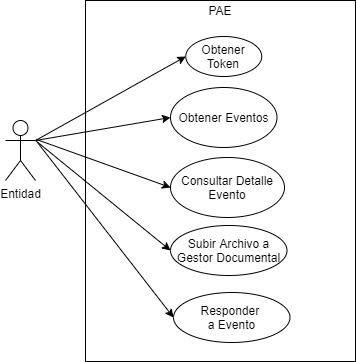 Ilustración 1 - Diagrama General de Casos de UsoCU001 – Obtener TokenCU002 – Obtener Eventos CU003 – Consultar Detalle EventoCU004 – Subir Archivo a Gestor DocumentalCU005 – Responder a EventoDiagrama de Flujo - Solicitudes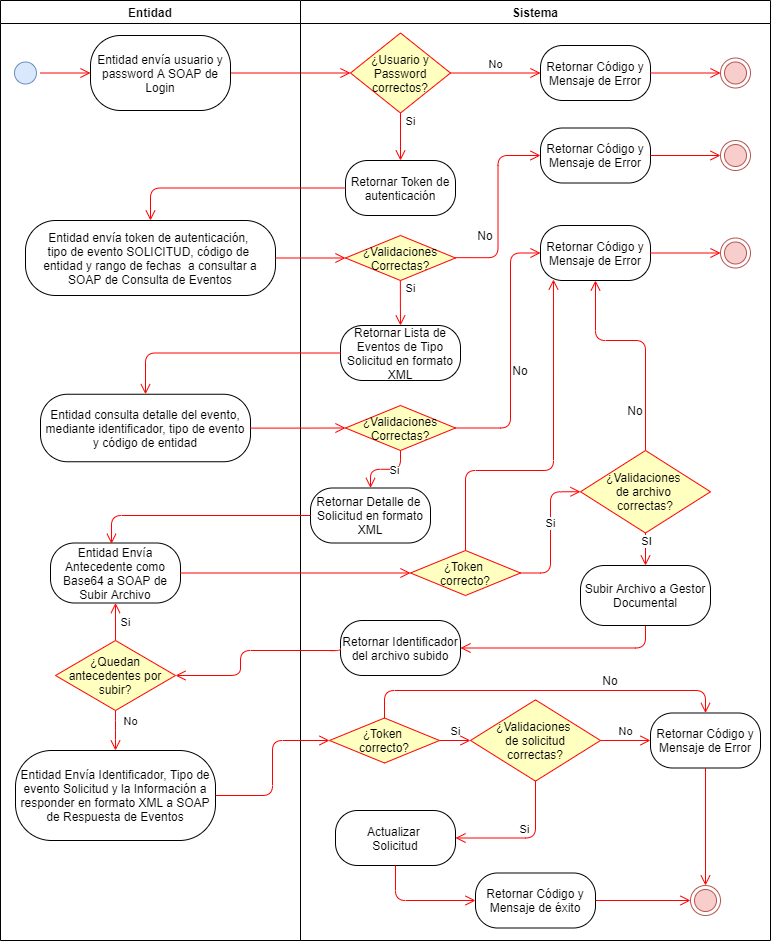 Ilustración 2 - Diagrama de Flujo SolicitudesDiagrama de Flujo - Cumplimientos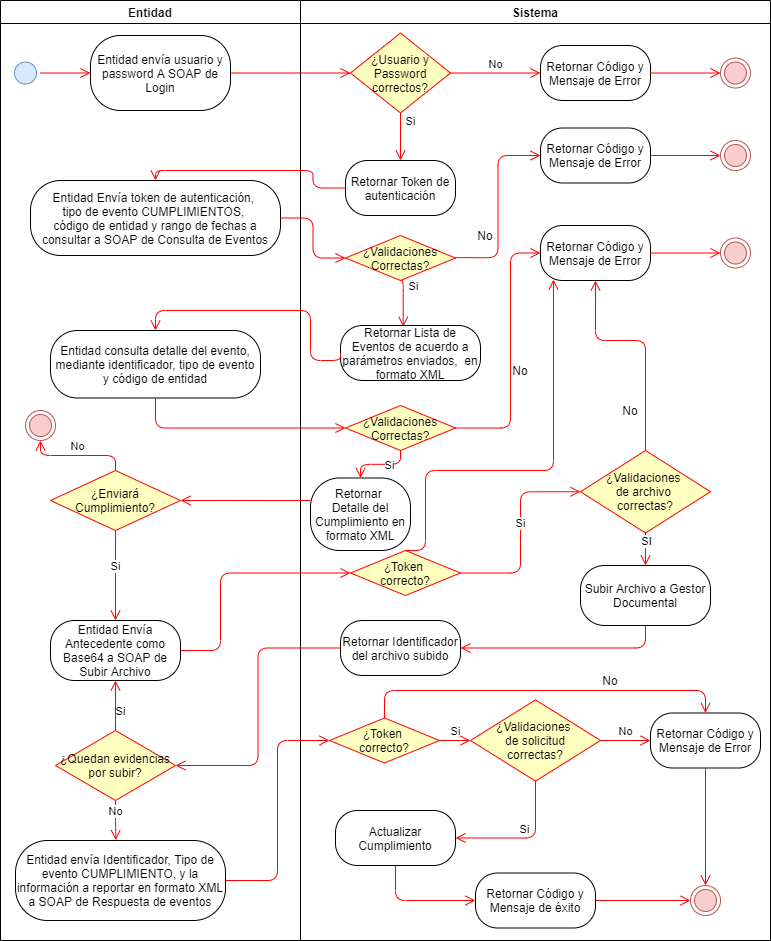 Ilustración 3 - Diagrama de Flujo CumplimientosInterfaz de Integración soapSOAP 001 – Login SOAP 002 – Obtener Eventos EntidadSOAP 003 – Consultar Detalle Evento SOAP 004 – Subir Archivo WCC SOAP 005 – Responder EventoInterfaz de Integración RESTREST 001 – Login REST 002 – Bajar Archivo WCC REST 003 – Dominios Modelo de DatosDiccionario de Datos: Tabla LOG_WS_CONSULTA_ENTIDADESDiagrama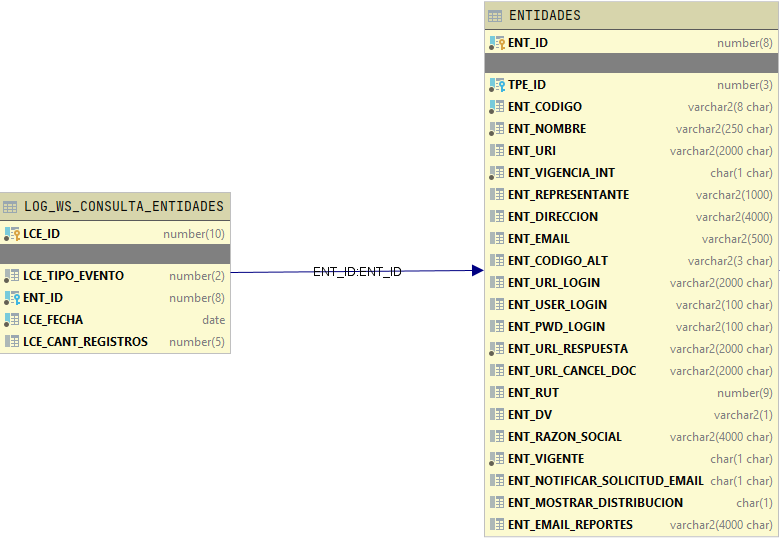 AnexosXSDs Respuesta Consulta de EventosRespuestaEventosCumplimiento.xsdCTCumplimiento
CTEstadoRespuestaEventosSolicitud.xsdCTSolicitudCTEstadoRespuestaEventosDictamen.xsdCTDictmenCTAnexoDictamenXSDs Respuesta Detalle de EventosRespuestaDetalleEventoCumplimiento.xsdCTCumplimientoCTBitacoraCumplimientoCTEvidenciaCumplimientoCTDocumentoCausalCTAnexoDictamenRespuestaDetalleEventoSolicitud.xsdCTSolicitudCTDiccionarioCTDocumentoCTBitacoraSolicitudCTEstadoXSDs Entrada Responder a EventoRespuestaEventoCumplimiento - input.xsdCTDocumentoEvidenciaRespuestaEventoSolicitud - input.xsdCTDocumentoCTDocumentoAdicionalXSD SOAP subir documento a wccWSDL ambiente QADocumentos adicionales para responder en la Solicitud de AntecedentesLista de documentos válida para ser utilizada en la solicitud de antecedentes cuando se desea reportar Documento Adicional en la solicitud.Documentos solicitados para Reporte de CumplimientoLista de documentos válida para ser utilizados para reportar cumplimiento por Materia/SubMateria/Causal.CONCEPTODESCRIPCIÓNPAESistema Procedimiento Administrativo ElectrónicoFUIFormulario Único de IngresoBPMBusiness Process ManagementSOAPSimple Object Access ProtocolXSDXML Schema DefinitionXMLeXtensible Markup LanguageWCCWebCenter Content. Gestor Documental de OracleActoresActoresEntidadEntidadEntidadPropósitoPropósitoObtención de token de autenticación para invocar servicio de consulta de solicitudes pendientes.Obtención de token de autenticación para invocar servicio de consulta de solicitudes pendientes.Obtención de token de autenticación para invocar servicio de consulta de solicitudes pendientes.PrecondiciónPrecondiciónLa entidad debe contar con un usuario/contraseña válidos en sistema PAELa entidad debe contar con un usuario/contraseña válidos en sistema PAELa entidad debe contar con un usuario/contraseña válidos en sistema PAEPostcondiciónPostcondiciónLa entidad obtiene un token de autenticaciónLa entidad obtiene un token de autenticaciónLa entidad obtiene un token de autenticaciónCurso Normal de EventosCurso Normal de EventosCurso Normal de EventosCurso Normal de EventosCurso Normal de EventosPasoAcción del ActorAcción del ActorPasoRespuesta del Sistema1La entidad invoca Servicio SOAP de Login, utilizando sus credenciales.La entidad invoca Servicio SOAP de Login, utilizando sus credenciales.2El sistema realiza validación de las credenciales provistas por la entidad y retorna un token de autenticación, junto con el código 200 y mensaje “OK” finalizando el caso de uso.Cursos AlternativosCursos AlternativosCursos AlternativosCursos AlternativosCursos AlternativosPasoDetalle de Curso AlternativoDetalle de Curso AlternativoDetalle de Curso AlternativoDetalle de Curso Alternativo2.1En caso de que el objeto de entrada sea inválido, el servicio retornará el código 506 y el mensaje “Debe especificar los datos de entrada”En caso de que el objeto de entrada sea inválido, el servicio retornará el código 506 y el mensaje “Debe especificar los datos de entrada”En caso de que el objeto de entrada sea inválido, el servicio retornará el código 506 y el mensaje “Debe especificar los datos de entrada”En caso de que el objeto de entrada sea inválido, el servicio retornará el código 506 y el mensaje “Debe especificar los datos de entrada”2.2En caso de que no se provea un nombre de usuario, el servicio retornará el código 503 y el mensaje “El nombre es obligatorio”En caso de que no se provea un nombre de usuario, el servicio retornará el código 503 y el mensaje “El nombre es obligatorio”En caso de que no se provea un nombre de usuario, el servicio retornará el código 503 y el mensaje “El nombre es obligatorio”En caso de que no se provea un nombre de usuario, el servicio retornará el código 503 y el mensaje “El nombre es obligatorio”2.3En caso de que no se provea una contraseña, el servicio retornará el código 504 y el mensaje “La clave es obligatoria”En caso de que no se provea una contraseña, el servicio retornará el código 504 y el mensaje “La clave es obligatoria”En caso de que no se provea una contraseña, el servicio retornará el código 504 y el mensaje “La clave es obligatoria”En caso de que no se provea una contraseña, el servicio retornará el código 504 y el mensaje “La clave es obligatoria”2.4Si el usuario provisto no existe en base de datos, el servicio retornará el código 501 y el mensaje “Usuario no registrado”Si el usuario provisto no existe en base de datos, el servicio retornará el código 501 y el mensaje “Usuario no registrado”Si el usuario provisto no existe en base de datos, el servicio retornará el código 501 y el mensaje “Usuario no registrado”Si el usuario provisto no existe en base de datos, el servicio retornará el código 501 y el mensaje “Usuario no registrado”2.5Si el usuario provisto se encuentra en un estado distinto a ACTIVO, el servicio retornará el código 505 y el mensaje “Usuario no se encuentra activo”Si el usuario provisto se encuentra en un estado distinto a ACTIVO, el servicio retornará el código 505 y el mensaje “Usuario no se encuentra activo”Si el usuario provisto se encuentra en un estado distinto a ACTIVO, el servicio retornará el código 505 y el mensaje “Usuario no se encuentra activo”Si el usuario provisto se encuentra en un estado distinto a ACTIVO, el servicio retornará el código 505 y el mensaje “Usuario no se encuentra activo”2.6En caso de cualquier error interno, distinto a los enumerados anteriormente, el servicio retornará el código 502 y el mensaje “El usuario y/o clave es (son) inválido(s).”En caso de cualquier error interno, distinto a los enumerados anteriormente, el servicio retornará el código 502 y el mensaje “El usuario y/o clave es (son) inválido(s).”En caso de cualquier error interno, distinto a los enumerados anteriormente, el servicio retornará el código 502 y el mensaje “El usuario y/o clave es (son) inválido(s).”En caso de cualquier error interno, distinto a los enumerados anteriormente, el servicio retornará el código 502 y el mensaje “El usuario y/o clave es (son) inválido(s).”2.7En caso de cualquier error interno, distinto a los enumerados anteriormente, el servicio retornará el código 599 y el mensaje “No se pudo ejecutar la acción por problema técnico”En caso de cualquier error interno, distinto a los enumerados anteriormente, el servicio retornará el código 599 y el mensaje “No se pudo ejecutar la acción por problema técnico”En caso de cualquier error interno, distinto a los enumerados anteriormente, el servicio retornará el código 599 y el mensaje “No se pudo ejecutar la acción por problema técnico”En caso de cualquier error interno, distinto a los enumerados anteriormente, el servicio retornará el código 599 y el mensaje “No se pudo ejecutar la acción por problema técnico”ActoresActoresEntidadEntidadEntidadPropósitoPropósitoRetornar lista de eventos asociados a una entidad, los cuales pueden ser solicitudes de antecedentes, cumplimientos, o bien, dictámenes donde la entidad figura como parte de la distribución. Dicha información será retornada en un XML embebido, como parte de la respuesta.Retornar lista de eventos asociados a una entidad, los cuales pueden ser solicitudes de antecedentes, cumplimientos, o bien, dictámenes donde la entidad figura como parte de la distribución. Dicha información será retornada en un XML embebido, como parte de la respuesta.Retornar lista de eventos asociados a una entidad, los cuales pueden ser solicitudes de antecedentes, cumplimientos, o bien, dictámenes donde la entidad figura como parte de la distribución. Dicha información será retornada en un XML embebido, como parte de la respuesta.PrecondiciónPrecondiciónLa entidad debe contar con un usuario/contraseña válidos en sistema PAECaso de Uso CU001 – Obtener token, ejecutado exitosamente.La entidad debe contar con un usuario/contraseña válidos en sistema PAECaso de Uso CU001 – Obtener token, ejecutado exitosamente.La entidad debe contar con un usuario/contraseña válidos en sistema PAECaso de Uso CU001 – Obtener token, ejecutado exitosamente.PostcondiciónPostcondiciónLa entidad obtiene los eventos ocurridos sobre las solicitudes, cumplimientos o dictámenes emitidos, de acuerdo con un rango de fechas, en formato XML.Los eventos ocurridos para las solicitudes pueden ser:Enviada, son las pendientes de respuesta por la entidad (Si uno de los documentos es rechazado por SUSESO, se genera nuevamente la misma solicitud en estado Enviada, indicando la fecha del evento, además al consultar el detalle de la solicitud se indican los documentos que han sido aprobados o rechazados)Recepcionada, fue respondida por la Entidad, pero aún no ha sido validada por la SUSESOAprobada, la respuesta fue aprobada por SUSESO (Todos los documentos de la solicitud han sido aprobados)Cancelada, la solicitud fue cancelada por SUSESO.Rechazada, la solicitud cumplió con la tercera iteración y uno de los documentos pendientes respondidos por la entidad han sido rechazado por la SUSESO. Fin de proceso de la solicitud quedando rechazada.La entidad obtiene los eventos ocurridos sobre las solicitudes, cumplimientos o dictámenes emitidos, de acuerdo con un rango de fechas, en formato XML.Los eventos ocurridos para las solicitudes pueden ser:Enviada, son las pendientes de respuesta por la entidad (Si uno de los documentos es rechazado por SUSESO, se genera nuevamente la misma solicitud en estado Enviada, indicando la fecha del evento, además al consultar el detalle de la solicitud se indican los documentos que han sido aprobados o rechazados)Recepcionada, fue respondida por la Entidad, pero aún no ha sido validada por la SUSESOAprobada, la respuesta fue aprobada por SUSESO (Todos los documentos de la solicitud han sido aprobados)Cancelada, la solicitud fue cancelada por SUSESO.Rechazada, la solicitud cumplió con la tercera iteración y uno de los documentos pendientes respondidos por la entidad han sido rechazado por la SUSESO. Fin de proceso de la solicitud quedando rechazada.La entidad obtiene los eventos ocurridos sobre las solicitudes, cumplimientos o dictámenes emitidos, de acuerdo con un rango de fechas, en formato XML.Los eventos ocurridos para las solicitudes pueden ser:Enviada, son las pendientes de respuesta por la entidad (Si uno de los documentos es rechazado por SUSESO, se genera nuevamente la misma solicitud en estado Enviada, indicando la fecha del evento, además al consultar el detalle de la solicitud se indican los documentos que han sido aprobados o rechazados)Recepcionada, fue respondida por la Entidad, pero aún no ha sido validada por la SUSESOAprobada, la respuesta fue aprobada por SUSESO (Todos los documentos de la solicitud han sido aprobados)Cancelada, la solicitud fue cancelada por SUSESO.Rechazada, la solicitud cumplió con la tercera iteración y uno de los documentos pendientes respondidos por la entidad han sido rechazado por la SUSESO. Fin de proceso de la solicitud quedando rechazada.Curso Normal de EventosCurso Normal de EventosCurso Normal de EventosCurso Normal de EventosCurso Normal de EventosPasoAcción del ActorAcción del ActorPasoRespuesta del Sistema1La entidad invoca Servicio SOAP de Eventos, utilizando el token de autenticación obtenido al invocar Servicio SOAP de Login. Además, la entidad deberá proveer los siguientes parámetros de consulta:Identificador de la entidadFecha DesdeFecha HastaIdentificador del tipo de evento* El rango de tiempo descrito por “Fecha Desde” y “Fecha Hasta”, considera ambas fechas inclusive. La entidad invoca Servicio SOAP de Eventos, utilizando el token de autenticación obtenido al invocar Servicio SOAP de Login. Además, la entidad deberá proveer los siguientes parámetros de consulta:Identificador de la entidadFecha DesdeFecha HastaIdentificador del tipo de evento* El rango de tiempo descrito por “Fecha Desde” y “Fecha Hasta”, considera ambas fechas inclusive. 2El sistema validará los parámetros de entrada.3El sistema retornará:Respuesta, con código 200 y mensaje OKIdentificador del tipo de EventoXML con lista de eventos según parámetros.Cursos AlternativosCursos AlternativosCursos AlternativosCursos AlternativosCursos AlternativosPasoDetalle de Curso AlternativoDetalle de Curso AlternativoDetalle de Curso AlternativoDetalle de Curso Alternativo2.1Si el token de autenticación provisto está expirado o es incorrecto, el servicio retornará el código 501 y el mensaje “Token de seguridad inválido”Si el token de autenticación provisto está expirado o es incorrecto, el servicio retornará el código 501 y el mensaje “Token de seguridad inválido”Si el token de autenticación provisto está expirado o es incorrecto, el servicio retornará el código 501 y el mensaje “Token de seguridad inválido”Si el token de autenticación provisto está expirado o es incorrecto, el servicio retornará el código 501 y el mensaje “Token de seguridad inválido”2.2Si el objeto de entrada de parámetros no es provisto, el sistema retornará el código 502 y el mensaje “No se ha encontrado objeto de entrada”Si el objeto de entrada de parámetros no es provisto, el sistema retornará el código 502 y el mensaje “No se ha encontrado objeto de entrada”Si el objeto de entrada de parámetros no es provisto, el sistema retornará el código 502 y el mensaje “No se ha encontrado objeto de entrada”Si el objeto de entrada de parámetros no es provisto, el sistema retornará el código 502 y el mensaje “No se ha encontrado objeto de entrada”2.3Si no se provee identificador de entidad, el sistema retornará el código 503 y el mensaje “Debe indicar identificador de entidad”Si no se provee identificador de entidad, el sistema retornará el código 503 y el mensaje “Debe indicar identificador de entidad”Si no se provee identificador de entidad, el sistema retornará el código 503 y el mensaje “Debe indicar identificador de entidad”Si no se provee identificador de entidad, el sistema retornará el código 503 y el mensaje “Debe indicar identificador de entidad”2.4Si no se provee el parámetro fecha desde, el sistema retornará el código 504 y el mensaje “Debe indicar fecha desde”Si no se provee el parámetro fecha desde, el sistema retornará el código 504 y el mensaje “Debe indicar fecha desde”Si no se provee el parámetro fecha desde, el sistema retornará el código 504 y el mensaje “Debe indicar fecha desde”Si no se provee el parámetro fecha desde, el sistema retornará el código 504 y el mensaje “Debe indicar fecha desde”2.5Si no se provee el parámetro fecha hasta, el sistema retornará el código 505 y el mensaje “Debe indicar fecha hasta”Si no se provee el parámetro fecha hasta, el sistema retornará el código 505 y el mensaje “Debe indicar fecha hasta”Si no se provee el parámetro fecha hasta, el sistema retornará el código 505 y el mensaje “Debe indicar fecha hasta”Si no se provee el parámetro fecha hasta, el sistema retornará el código 505 y el mensaje “Debe indicar fecha hasta”2.6Si no se provee identificador de entidad, el sistema retornará el código 506 y el mensaje “Debe indicar tipo de evento a consultar”Si no se provee identificador de entidad, el sistema retornará el código 506 y el mensaje “Debe indicar tipo de evento a consultar”Si no se provee identificador de entidad, el sistema retornará el código 506 y el mensaje “Debe indicar tipo de evento a consultar”Si no se provee identificador de entidad, el sistema retornará el código 506 y el mensaje “Debe indicar tipo de evento a consultar”2.7Si el valor del parámetro fecha desde es posterior al valor del parámetro fecha hasta, el sistema retornará el código 507 y el mensaje “Fecha desde no puede ser mayor a fecha hasta”Si el valor del parámetro fecha desde es posterior al valor del parámetro fecha hasta, el sistema retornará el código 507 y el mensaje “Fecha desde no puede ser mayor a fecha hasta”Si el valor del parámetro fecha desde es posterior al valor del parámetro fecha hasta, el sistema retornará el código 507 y el mensaje “Fecha desde no puede ser mayor a fecha hasta”Si el valor del parámetro fecha desde es posterior al valor del parámetro fecha hasta, el sistema retornará el código 507 y el mensaje “Fecha desde no puede ser mayor a fecha hasta”2.8Si ocurre un error al validar el rango de tiempo entre los valores de los parámetros fecha desde y fecha hasta, el sistema retornará el código 508 y el mensaje “Error al validar rango de tiempo entre fecha desde y fecha hasta”Si ocurre un error al validar el rango de tiempo entre los valores de los parámetros fecha desde y fecha hasta, el sistema retornará el código 508 y el mensaje “Error al validar rango de tiempo entre fecha desde y fecha hasta”Si ocurre un error al validar el rango de tiempo entre los valores de los parámetros fecha desde y fecha hasta, el sistema retornará el código 508 y el mensaje “Error al validar rango de tiempo entre fecha desde y fecha hasta”Si ocurre un error al validar el rango de tiempo entre los valores de los parámetros fecha desde y fecha hasta, el sistema retornará el código 508 y el mensaje “Error al validar rango de tiempo entre fecha desde y fecha hasta”2.9Si el rango de tiempo entre el valor de fecha desde y fecha hasta supera el límite permitido (1 mes para tipo de Evento 1: Solicitud, 2: Cumplimiento y una semana para tipo de Evento 3: Dictamen), el sistema retornará el código 509 y el mensaje “El rango de tiempo entre fecha desde y fecha hasta superan el máximo permitido”Si el rango de tiempo entre el valor de fecha desde y fecha hasta supera el límite permitido (1 mes para tipo de Evento 1: Solicitud, 2: Cumplimiento y una semana para tipo de Evento 3: Dictamen), el sistema retornará el código 509 y el mensaje “El rango de tiempo entre fecha desde y fecha hasta superan el máximo permitido”Si el rango de tiempo entre el valor de fecha desde y fecha hasta supera el límite permitido (1 mes para tipo de Evento 1: Solicitud, 2: Cumplimiento y una semana para tipo de Evento 3: Dictamen), el sistema retornará el código 509 y el mensaje “El rango de tiempo entre fecha desde y fecha hasta superan el máximo permitido”Si el rango de tiempo entre el valor de fecha desde y fecha hasta supera el límite permitido (1 mes para tipo de Evento 1: Solicitud, 2: Cumplimiento y una semana para tipo de Evento 3: Dictamen), el sistema retornará el código 509 y el mensaje “El rango de tiempo entre fecha desde y fecha hasta superan el máximo permitido”2.10Si no se logra determinar la entidad a través del token de autenticación y el identificador de entidad provisto, el servicio retornará el código 510 y el mensaje “No se pudo determinar entidad”Si no se logra determinar la entidad a través del token de autenticación y el identificador de entidad provisto, el servicio retornará el código 510 y el mensaje “No se pudo determinar entidad”Si no se logra determinar la entidad a través del token de autenticación y el identificador de entidad provisto, el servicio retornará el código 510 y el mensaje “No se pudo determinar entidad”Si no se logra determinar la entidad a través del token de autenticación y el identificador de entidad provisto, el servicio retornará el código 510 y el mensaje “No se pudo determinar entidad”2.11Si el tipo de evento provisto no corresponde a los aceptados por el sistema (1: Solicitud, 2: Cumplimiento, 3: Dictamen), el sistema retornará el código 511 y el mensaje “Tipo de evento inválido”Si el tipo de evento provisto no corresponde a los aceptados por el sistema (1: Solicitud, 2: Cumplimiento, 3: Dictamen), el sistema retornará el código 511 y el mensaje “Tipo de evento inválido”Si el tipo de evento provisto no corresponde a los aceptados por el sistema (1: Solicitud, 2: Cumplimiento, 3: Dictamen), el sistema retornará el código 511 y el mensaje “Tipo de evento inválido”Si el tipo de evento provisto no corresponde a los aceptados por el sistema (1: Solicitud, 2: Cumplimiento, 3: Dictamen), el sistema retornará el código 511 y el mensaje “Tipo de evento inválido”3.1En caso de cualquier error interno, distinto a los enumerados anteriormente, el servicio retornará el código 500 y el mensaje “No se pudo ejecutar la acción por problema técnico”En caso de cualquier error interno, distinto a los enumerados anteriormente, el servicio retornará el código 500 y el mensaje “No se pudo ejecutar la acción por problema técnico”En caso de cualquier error interno, distinto a los enumerados anteriormente, el servicio retornará el código 500 y el mensaje “No se pudo ejecutar la acción por problema técnico”En caso de cualquier error interno, distinto a los enumerados anteriormente, el servicio retornará el código 500 y el mensaje “No se pudo ejecutar la acción por problema técnico”3.2Si la entidad no tiene eventos, el servicio retornará el código 200 y el mensaje “OK”, pero sin incluir registros en la lista de resultadosSi la entidad no tiene eventos, el servicio retornará el código 200 y el mensaje “OK”, pero sin incluir registros en la lista de resultadosSi la entidad no tiene eventos, el servicio retornará el código 200 y el mensaje “OK”, pero sin incluir registros en la lista de resultadosSi la entidad no tiene eventos, el servicio retornará el código 200 y el mensaje “OK”, pero sin incluir registros en la lista de resultadosActoresActoresEntidadEntidadEntidadPropósitoPropósitoRetornar el detalle de un evento asociado a una entidadRetornar el detalle de un evento asociado a una entidadRetornar el detalle de un evento asociado a una entidadPrecondiciónPrecondiciónLa entidad debe contar con un usuario/contraseña válidos en sistema PAECaso de Uso CU001 – Obtener token, ejecutado exitosamente.La entidad debe contar con un identificador de evento, obtenido previamente mediante la ejecución del caso de uso CU002 – Obtener EventosLa entidad debe contar con un usuario/contraseña válidos en sistema PAECaso de Uso CU001 – Obtener token, ejecutado exitosamente.La entidad debe contar con un identificador de evento, obtenido previamente mediante la ejecución del caso de uso CU002 – Obtener EventosLa entidad debe contar con un usuario/contraseña válidos en sistema PAECaso de Uso CU001 – Obtener token, ejecutado exitosamente.La entidad debe contar con un identificador de evento, obtenido previamente mediante la ejecución del caso de uso CU002 – Obtener EventosPostcondiciónPostcondiciónLa entidad obtiene el detalle de una solicitud, en formato XML.La entidad obtiene el detalle de una solicitud, en formato XML.La entidad obtiene el detalle de una solicitud, en formato XML.Curso Normal de EventosCurso Normal de EventosCurso Normal de EventosCurso Normal de EventosCurso Normal de EventosPasoAcción del ActorAcción del ActorPasoRespuesta del Sistema1La entidad invoca Servicio SOAP de Consulta de Detalle de Evento, proveyendo los siguientes parámetros: Token de autenticaciónIdentificador del eventoIdentificador del tipo de eventoIdentificador de la entidad.La entidad invoca Servicio SOAP de Consulta de Detalle de Evento, proveyendo los siguientes parámetros: Token de autenticaciónIdentificador del eventoIdentificador del tipo de eventoIdentificador de la entidad.2El sistema validará los parámetros de entrada.3El sistema consultara el detalle del evento especificado en los parámetros, retornando:Respuesta, con código 200 y mensaje OKIdentificador del tipo de EventoXML con detalle del eventoCursos AlternativosCursos AlternativosCursos AlternativosCursos AlternativosCursos AlternativosPasoDetalle de Curso AlternativoDetalle de Curso AlternativoDetalle de Curso AlternativoDetalle de Curso Alternativo2.1Si el token de autenticación provisto está expirado o es incorrecto, el servicio retornará el código 501 y el mensaje “Token de seguridad inválido”Si el token de autenticación provisto está expirado o es incorrecto, el servicio retornará el código 501 y el mensaje “Token de seguridad inválido”Si el token de autenticación provisto está expirado o es incorrecto, el servicio retornará el código 501 y el mensaje “Token de seguridad inválido”Si el token de autenticación provisto está expirado o es incorrecto, el servicio retornará el código 501 y el mensaje “Token de seguridad inválido”2.2Si no se logra determinar la entidad a través del token de autenticación y el identificador de identidad provisto, el servicio retornará el código 505 y el mensaje “No se pudo determinar entidad”Si no se logra determinar la entidad a través del token de autenticación y el identificador de identidad provisto, el servicio retornará el código 505 y el mensaje “No se pudo determinar entidad”Si no se logra determinar la entidad a través del token de autenticación y el identificador de identidad provisto, el servicio retornará el código 505 y el mensaje “No se pudo determinar entidad”Si no se logra determinar la entidad a través del token de autenticación y el identificador de identidad provisto, el servicio retornará el código 505 y el mensaje “No se pudo determinar entidad”3.1Si no se provee un identificador de entidad, el servicio retornará el código 502 y el mensaje “El identificador de la entidad es obligatorio”Si no se provee un identificador de entidad, el servicio retornará el código 502 y el mensaje “El identificador de la entidad es obligatorio”Si no se provee un identificador de entidad, el servicio retornará el código 502 y el mensaje “El identificador de la entidad es obligatorio”Si no se provee un identificador de entidad, el servicio retornará el código 502 y el mensaje “El identificador de la entidad es obligatorio”3.2Si no se provee un identificador de evento, el servicio retornará el código 503 y el mensaje “El identificador del evento es obligatorio”Si no se provee un identificador de evento, el servicio retornará el código 503 y el mensaje “El identificador del evento es obligatorio”Si no se provee un identificador de evento, el servicio retornará el código 503 y el mensaje “El identificador del evento es obligatorio”Si no se provee un identificador de evento, el servicio retornará el código 503 y el mensaje “El identificador del evento es obligatorio”3.3Si no se provee un identificador de tipo de evento, el servicio retornará el código 504 y el mensaje “El identificador del tipo de evento es obligatorio”Si no se provee un identificador de tipo de evento, el servicio retornará el código 504 y el mensaje “El identificador del tipo de evento es obligatorio”Si no se provee un identificador de tipo de evento, el servicio retornará el código 504 y el mensaje “El identificador del tipo de evento es obligatorio”Si no se provee un identificador de tipo de evento, el servicio retornará el código 504 y el mensaje “El identificador del tipo de evento es obligatorio”3.4Si el identificador refiere a una solicitud que no pertenece a la entidad que consulta, el servicio retornará el código 508 y el mensaje “La solicitud no pertenece a la entidad”Si el identificador refiere a una solicitud que no pertenece a la entidad que consulta, el servicio retornará el código 508 y el mensaje “La solicitud no pertenece a la entidad”Si el identificador refiere a una solicitud que no pertenece a la entidad que consulta, el servicio retornará el código 508 y el mensaje “La solicitud no pertenece a la entidad”Si el identificador refiere a una solicitud que no pertenece a la entidad que consulta, el servicio retornará el código 508 y el mensaje “La solicitud no pertenece a la entidad”3.5Si el tipo de evento provisto no corresponde a los aceptados por el sistema (1: Solicitud, 2: Cumplimiento, 3: Dictamen), el sistema retornará el código 506 y el mensaje “Tipo de evento inválido”Si el tipo de evento provisto no corresponde a los aceptados por el sistema (1: Solicitud, 2: Cumplimiento, 3: Dictamen), el sistema retornará el código 506 y el mensaje “Tipo de evento inválido”Si el tipo de evento provisto no corresponde a los aceptados por el sistema (1: Solicitud, 2: Cumplimiento, 3: Dictamen), el sistema retornará el código 506 y el mensaje “Tipo de evento inválido”Si el tipo de evento provisto no corresponde a los aceptados por el sistema (1: Solicitud, 2: Cumplimiento, 3: Dictamen), el sistema retornará el código 506 y el mensaje “Tipo de evento inválido”3.6Si un identificador de solicitud no retorna resultados, el servicio retornará el código 507 y el mensaje “Solicitud no encontrada”Si un identificador de solicitud no retorna resultados, el servicio retornará el código 507 y el mensaje “Solicitud no encontrada”Si un identificador de solicitud no retorna resultados, el servicio retornará el código 507 y el mensaje “Solicitud no encontrada”Si un identificador de solicitud no retorna resultados, el servicio retornará el código 507 y el mensaje “Solicitud no encontrada”3.7Si un identificador de cumplimiento no retorna resultados, el servicio retornará el código 509 y el mensaje “Cumplimiento no encontrado”Si un identificador de cumplimiento no retorna resultados, el servicio retornará el código 509 y el mensaje “Cumplimiento no encontrado”Si un identificador de cumplimiento no retorna resultados, el servicio retornará el código 509 y el mensaje “Cumplimiento no encontrado”Si un identificador de cumplimiento no retorna resultados, el servicio retornará el código 509 y el mensaje “Cumplimiento no encontrado”3.8En caso de cualquier error interno, distinto a los enumerados anteriormente, el servicio retornará el código 500 y el mensaje “No se pudo ejecutar la acción por problema técnico”En caso de cualquier error interno, distinto a los enumerados anteriormente, el servicio retornará el código 500 y el mensaje “No se pudo ejecutar la acción por problema técnico”En caso de cualquier error interno, distinto a los enumerados anteriormente, el servicio retornará el código 500 y el mensaje “No se pudo ejecutar la acción por problema técnico”En caso de cualquier error interno, distinto a los enumerados anteriormente, el servicio retornará el código 500 y el mensaje “No se pudo ejecutar la acción por problema técnico”ActoresActoresEntidadEntidadEntidadPropósitoPropósitoSubir archivo a gestor documental de la aplicación, para posterior referencia en respuesta a solicitud de antecedente.Subir archivo a gestor documental de la aplicación, para posterior referencia en respuesta a solicitud de antecedente.Subir archivo a gestor documental de la aplicación, para posterior referencia en respuesta a solicitud de antecedente.PrecondiciónPrecondiciónLa entidad debe contar con un usuario/contraseña válidos en sistema PAECaso de Uso CU001 – Obtener token, ejecutado exitosamente. La entidad debe contar con un usuario/contraseña válidos en sistema PAECaso de Uso CU001 – Obtener token, ejecutado exitosamente. La entidad debe contar con un usuario/contraseña válidos en sistema PAECaso de Uso CU001 – Obtener token, ejecutado exitosamente. PostcondiciónPostcondiciónLa entidad obtiene el ID del archivo subido en el repositorio documental.La entidad obtiene el ID del archivo subido en el repositorio documental.La entidad obtiene el ID del archivo subido en el repositorio documental.Curso Normal de EventosCurso Normal de EventosCurso Normal de EventosCurso Normal de EventosCurso Normal de EventosPasoAcción del ActorAcción del ActorPasoRespuesta del Sistema1La entidad invoca Servicio SOAP de Subida de archivo a WCC, incluyendo los siguientes parámetros:Header:Token de autenticaciónBody:Nombre de ArchivoArchivoRut del AfectadoEl parámetro “archivo” es una representación del archivo a subir, en base64.La entidad invoca Servicio SOAP de Subida de archivo a WCC, incluyendo los siguientes parámetros:Header:Token de autenticaciónBody:Nombre de ArchivoArchivoRut del AfectadoEl parámetro “archivo” es una representación del archivo a subir, en base64.2El sistema validará el token de seguridad provisto.El sistema validará la existencia de todos los parámetros en el objeto de entrada.El sistema validará formato del nombre del archivo, en donde serán soportados los caracteres a-z, A-Z, 0-9, “_” y “-“.El sistema validará el RUT del afectado, mediante módulo 11.El sistema realizará conversión de Base64 a un arreglo de bytes.El sistema validará tamaño máximo permitido para el archivo, el cual está definido en el parámetro “tamano.maximo.archivo”.El sistema validará que el tipo de archivo subido esté dentro de los permitidos, consultando el parámetro “formatos.archivo.pae.wcc”.El sistema generará un objeto upload para su envío a WCC.El sistema retorna código 200 y el mensaje “OK, Documento almacenado con éxito”, más el identificador generado por WCC para el archivo subido.Cursos AlternativosCursos AlternativosCursos AlternativosCursos AlternativosCursos AlternativosPasoDetalle de Curso AlternativoDetalle de Curso AlternativoDetalle de Curso AlternativoDetalle de Curso Alternativo2.1Si el token de autenticación provisto está expirado o es incorrecto, el servicio retornará el código 501 y el mensaje “Token de seguridad inválido”Si el token de autenticación provisto está expirado o es incorrecto, el servicio retornará el código 501 y el mensaje “Token de seguridad inválido”Si el token de autenticación provisto está expirado o es incorrecto, el servicio retornará el código 501 y el mensaje “Token de seguridad inválido”Si el token de autenticación provisto está expirado o es incorrecto, el servicio retornará el código 501 y el mensaje “Token de seguridad inválido”2.2Si el nombre del archivo no se ajusta al formato, el servicio retornará el código 508 y el mensaje “El nombre de archivo no es válido”.Si el nombre del archivo no se ajusta al formato, el servicio retornará el código 508 y el mensaje “El nombre de archivo no es válido”.Si el nombre del archivo no se ajusta al formato, el servicio retornará el código 508 y el mensaje “El nombre de archivo no es válido”.Si el nombre del archivo no se ajusta al formato, el servicio retornará el código 508 y el mensaje “El nombre de archivo no es válido”.2.3Si no se provee RUT del afectado, el servicio retornará el código 515 y el mensaje “El RUT es obligatorio”Si no se provee RUT del afectado, el servicio retornará el código 515 y el mensaje “El RUT es obligatorio”Si no se provee RUT del afectado, el servicio retornará el código 515 y el mensaje “El RUT es obligatorio”Si no se provee RUT del afectado, el servicio retornará el código 515 y el mensaje “El RUT es obligatorio”2.4Si no se provee nombre de archivo, el servicio retornará el código 516 y el mensaje “El nombre de archivo es obligatorio”Si no se provee nombre de archivo, el servicio retornará el código 516 y el mensaje “El nombre de archivo es obligatorio”Si no se provee nombre de archivo, el servicio retornará el código 516 y el mensaje “El nombre de archivo es obligatorio”Si no se provee nombre de archivo, el servicio retornará el código 516 y el mensaje “El nombre de archivo es obligatorio”2.5Si no se provee Base64 del archivo, el servicio retornará el código 517 y el mensaje “El archivo es obligatorio”Si no se provee Base64 del archivo, el servicio retornará el código 517 y el mensaje “El archivo es obligatorio”Si no se provee Base64 del archivo, el servicio retornará el código 517 y el mensaje “El archivo es obligatorio”Si no se provee Base64 del archivo, el servicio retornará el código 517 y el mensaje “El archivo es obligatorio”2.6Si la conversión del Base64 al arreglo de bytes falla, el servicio retornará el código 509 y el mensaje “Archivo no válido”Si la conversión del Base64 al arreglo de bytes falla, el servicio retornará el código 509 y el mensaje “Archivo no válido”Si la conversión del Base64 al arreglo de bytes falla, el servicio retornará el código 509 y el mensaje “Archivo no válido”Si la conversión del Base64 al arreglo de bytes falla, el servicio retornará el código 509 y el mensaje “Archivo no válido”2.7Si el peso del archivo supera el máximo permitido, el servicio retornará el código 510 y el mensaje “El peso del archivo supera el máximo permitido”Si el peso del archivo supera el máximo permitido, el servicio retornará el código 510 y el mensaje “El peso del archivo supera el máximo permitido”Si el peso del archivo supera el máximo permitido, el servicio retornará el código 510 y el mensaje “El peso del archivo supera el máximo permitido”Si el peso del archivo supera el máximo permitido, el servicio retornará el código 510 y el mensaje “El peso del archivo supera el máximo permitido”2.8Si el formato del archivo no corresponde a ninguno de los formatos permitidos, el servicio retornará el código 511 y el mensaje “El tipo de archivo subido no está permitido”Si el formato del archivo no corresponde a ninguno de los formatos permitidos, el servicio retornará el código 511 y el mensaje “El tipo de archivo subido no está permitido”Si el formato del archivo no corresponde a ninguno de los formatos permitidos, el servicio retornará el código 511 y el mensaje “El tipo de archivo subido no está permitido”Si el formato del archivo no corresponde a ninguno de los formatos permitidos, el servicio retornará el código 511 y el mensaje “El tipo de archivo subido no está permitido”2.9En caso de cualquier error interno, distinto a los enumerados anteriormente, el servicio retornará el código 599 y el mensaje “Error. No se pudo ejecutar la acción por problema técnico”En caso de cualquier error interno, distinto a los enumerados anteriormente, el servicio retornará el código 599 y el mensaje “Error. No se pudo ejecutar la acción por problema técnico”En caso de cualquier error interno, distinto a los enumerados anteriormente, el servicio retornará el código 599 y el mensaje “Error. No se pudo ejecutar la acción por problema técnico”En caso de cualquier error interno, distinto a los enumerados anteriormente, el servicio retornará el código 599 y el mensaje “Error. No se pudo ejecutar la acción por problema técnico”ActoresActoresEntidadEntidadEntidadPropósitoPropósitoDar respuesta a solicitud de antecedente previamente enviada por SUSESO para estudio de caso.Dar respuesta a solicitud de antecedente previamente enviada por SUSESO para estudio de caso.Dar respuesta a solicitud de antecedente previamente enviada por SUSESO para estudio de caso.PrecondiciónPrecondiciónLa entidad debe contar con un usuario/contraseña válidos en sistema PAECaso de Uso CU001 – Obtener token, ejecutado exitosamente.La entidad cuenta con los ID de WCC obtenidos previamente a través de CU003 – SUBIR ARCHIVO A GESTOR DOCUMENTAL.Para responder a un evento de tipo “Solicitud”, la entidad debe contar con un identificador de solicitud, obtenido previamente mediante la ejecución del caso de uso CU002 – Obtener Eventos.Para responder a un evento de tipo “Cumplimiento”, la entidad debe contar con un identificador de cumplimiento, obtenido previamente mediante la ejecución del caso de uso CU002 – Obtener Eventos.La entidad debe contar con un usuario/contraseña válidos en sistema PAECaso de Uso CU001 – Obtener token, ejecutado exitosamente.La entidad cuenta con los ID de WCC obtenidos previamente a través de CU003 – SUBIR ARCHIVO A GESTOR DOCUMENTAL.Para responder a un evento de tipo “Solicitud”, la entidad debe contar con un identificador de solicitud, obtenido previamente mediante la ejecución del caso de uso CU002 – Obtener Eventos.Para responder a un evento de tipo “Cumplimiento”, la entidad debe contar con un identificador de cumplimiento, obtenido previamente mediante la ejecución del caso de uso CU002 – Obtener Eventos.La entidad debe contar con un usuario/contraseña válidos en sistema PAECaso de Uso CU001 – Obtener token, ejecutado exitosamente.La entidad cuenta con los ID de WCC obtenidos previamente a través de CU003 – SUBIR ARCHIVO A GESTOR DOCUMENTAL.Para responder a un evento de tipo “Solicitud”, la entidad debe contar con un identificador de solicitud, obtenido previamente mediante la ejecución del caso de uso CU002 – Obtener Eventos.Para responder a un evento de tipo “Cumplimiento”, la entidad debe contar con un identificador de cumplimiento, obtenido previamente mediante la ejecución del caso de uso CU002 – Obtener Eventos.PostcondiciónPostcondiciónLa entidad ha dado cumplimiento exitosamente al evento levantado por SUSESO.La entidad ha dado cumplimiento exitosamente al evento levantado por SUSESO.La entidad ha dado cumplimiento exitosamente al evento levantado por SUSESO.Curso Normal de EventosCurso Normal de EventosCurso Normal de EventosCurso Normal de EventosCurso Normal de EventosPasoAcción del ActorAcción del ActorPasoRespuesta del Sistema1La entidad invoca Servicio SOAP de Respuesta a eventos, incluyendo los siguientes parámetros:Header:Token de autenticaciónBody:Identificador del eventoIdentificador del tipo de evento (1: Solicitud, 2: Cumplimiento.XML con detalle de la información a responder.La entidad invoca Servicio SOAP de Respuesta a eventos, incluyendo los siguientes parámetros:Header:Token de autenticaciónBody:Identificador del eventoIdentificador del tipo de evento (1: Solicitud, 2: Cumplimiento.XML con detalle de la información a responder.2Si el identificador del tipo de evento corresponde a 1, “Solicitud”, se validará que el XML de entrada cumpla con el esquema de Respuesta de Solicitud, debiendo contener:Lista de DocumentosOpcionalmente, una lista de Documentos AdicionalesCada objeto Documento estará compuesto porIdentificador del documentoComentarioCódigo del Tipo de DocumentoID WCCUn documento Adicional tendrá los mismos campos anteriores, salvo por “Identificador del documento”.3El sistema validará el token de autenticación provisto.El sistema validará que el identificador de la solicitud pertenezca a la entidad que mandó la solicitud.El sistema validará que el estado de la solicitud tenga el valor “ENVIADA”. El sistema validará el Rut del reclamante pasado por parámetro.El sistema validará la relación entre el id de la solicitud y el Rut del reclamante, para determinar si la solicitud corresponde al reclamante indicado.El sistema validará que el listado de Documentos tenga al menos un elemento. En caso de proveer un listado de documentos adicionales, el sistema validará que tenga al menos un elemento.El sistema validará cada id de documento que viene en el listado de Documentos, para determinar si pertenecen a la solicitud pasada por parámetro.El sistema validará que el código del tipo de documento de todos los documentos enviados pertenezca a los dominios informados por SUSESO. El sistema validará para cualquier documento, ya sea general o solicitado que venga bien un comentario o un objeto archivo.El sistema validará que no se encuentre duplicado en los datos suministrados del tipo: Id Documento, código del tipo de documento, id del WCC.El sistema validará que la sección de documentos tenga solo los documentos solicitados.La sección de documentos adicionales está prevista para que la entidad pueda suministrar documentos no requeridos que puedan facilitar el análisis de un caso. Es posible suministrar más de una vez el mismo tipo de documento y se debe considerar que solo son permitidos los tipos de documentos especificados por SUSESO para tal fin.4Una vez realizadas las validaciones anteriores, el sistema marcará la solicitud como “RECEPCIONADA”.5El sistema responderá con el código “200” y el mensaje “Se Recibieron Antecedentes de Entidad Satisfactoriamente”.6Si el identificador del tipo de evento corresponde a 2, “Cumplimiento”, se validará que el XML de entrada cumpla con el esquema de Respuesta de Cumplimiento.Dependiendo del estado de cumplimiento a reportar, el XML podría contener:Observación/ReferenciaCódigo Estado ReportadoFecha de CumplimientoCódigo Justificación IncumplimientoGlosa Justificación Otras situacionesCódigo EntidadComentario actualizaciónLista de Evidencias de CumplimientoUn objeto de tipo Evidencia de cumplimiento contiene:ID WCCCódigo del DocumentoDetalle Otro Especificado7El sistema valida token de seguridadEl sistema valida código de entidadEl sistema valida token de seguridad vs entidad asociada al cumplimiento. El sistema valida existencia del cumplimiento.El sistema valida que venga un código de estado y que éste sea válido y distinto a “Pendiente”.8El sistema realiza las validaciones de negocio dependiendo del estado a reportar y la información contenida en el XML de entrada.9El sistema guardará el cumplimiento con la información provista e ingresará un registro en la bitácora del cumplimiento, dando cuenta de la actualización10El sistema retornará el código 200, y el mensaje “Respuesta a evento recibida satisfactoriamente” Cursos AlternativosCursos AlternativosCursos AlternativosCursos AlternativosCursos AlternativosPasoDetalle de Curso AlternativoDetalle de Curso AlternativoDetalle de Curso AlternativoDetalle de Curso Alternativo1.1Si el token de autenticación provisto está expirado o es incorrecto, el servicio retornará el código 501 y el mensaje “Token de seguridad inválido”Si el token de autenticación provisto está expirado o es incorrecto, el servicio retornará el código 501 y el mensaje “Token de seguridad inválido”Si el token de autenticación provisto está expirado o es incorrecto, el servicio retornará el código 501 y el mensaje “Token de seguridad inválido”Si el token de autenticación provisto está expirado o es incorrecto, el servicio retornará el código 501 y el mensaje “Token de seguridad inválido”1.2Si no se provee el identificador del evento a responder, el servicio retornará el código 502 y el mensaje “El identificador del evento es obligatorio” Si no se provee el identificador del evento a responder, el servicio retornará el código 502 y el mensaje “El identificador del evento es obligatorio” Si no se provee el identificador del evento a responder, el servicio retornará el código 502 y el mensaje “El identificador del evento es obligatorio” Si no se provee el identificador del evento a responder, el servicio retornará el código 502 y el mensaje “El identificador del evento es obligatorio” 1.3Si no se provee el identificador del tipo de evento, el servicio retornará el código 503 y el mensaje “El tipo de identificador del evento es obligatorio”Si no se provee el identificador del tipo de evento, el servicio retornará el código 503 y el mensaje “El tipo de identificador del evento es obligatorio”Si no se provee el identificador del tipo de evento, el servicio retornará el código 503 y el mensaje “El tipo de identificador del evento es obligatorio”Si no se provee el identificador del tipo de evento, el servicio retornará el código 503 y el mensaje “El tipo de identificador del evento es obligatorio”1.4Si no se provee el XML con el detalle del evento a responder, el servicio retornará el código 504 y el mensaje “El XML con la información a reportar del evento es obligatorio”Si no se provee el XML con el detalle del evento a responder, el servicio retornará el código 504 y el mensaje “El XML con la información a reportar del evento es obligatorio”Si no se provee el XML con el detalle del evento a responder, el servicio retornará el código 504 y el mensaje “El XML con la información a reportar del evento es obligatorio”Si no se provee el XML con el detalle del evento a responder, el servicio retornará el código 504 y el mensaje “El XML con la información a reportar del evento es obligatorio”1.5Si el identificador de tipo de evento no corresponde ni a Solicitud ni a Cumplimiento, el servicio retornará el código 505 y el mensaje “Identificador de tipo de evento inválido”Si el identificador de tipo de evento no corresponde ni a Solicitud ni a Cumplimiento, el servicio retornará el código 505 y el mensaje “Identificador de tipo de evento inválido”Si el identificador de tipo de evento no corresponde ni a Solicitud ni a Cumplimiento, el servicio retornará el código 505 y el mensaje “Identificador de tipo de evento inválido”Si el identificador de tipo de evento no corresponde ni a Solicitud ni a Cumplimiento, el servicio retornará el código 505 y el mensaje “Identificador de tipo de evento inválido”1.6Si el XML provisto no cuadra contra el XSD del evento que se quiere responder, el servicio retornará el código 506 y el mensaje “XML de evento inválido”.Si el XML provisto no cuadra contra el XSD del evento que se quiere responder, el servicio retornará el código 506 y el mensaje “XML de evento inválido”.Si el XML provisto no cuadra contra el XSD del evento que se quiere responder, el servicio retornará el código 506 y el mensaje “XML de evento inválido”.Si el XML provisto no cuadra contra el XSD del evento que se quiere responder, el servicio retornará el código 506 y el mensaje “XML de evento inválido”.3.2Si no se provee el identificador de la solicitud, el servicio retornará el código 507 y el mensaje “La solicitud es obligatoria”Si no se provee el identificador de la solicitud, el servicio retornará el código 507 y el mensaje “La solicitud es obligatoria”Si no se provee el identificador de la solicitud, el servicio retornará el código 507 y el mensaje “La solicitud es obligatoria”Si no se provee el identificador de la solicitud, el servicio retornará el código 507 y el mensaje “La solicitud es obligatoria”3.3Si no se provee RUT del afectado, el servicio retornará el código 508 y el mensaje “El RUT es obligatorio”Si no se provee RUT del afectado, el servicio retornará el código 508 y el mensaje “El RUT es obligatorio”Si no se provee RUT del afectado, el servicio retornará el código 508 y el mensaje “El RUT es obligatorio”Si no se provee RUT del afectado, el servicio retornará el código 508 y el mensaje “El RUT es obligatorio”3.4Si no se proveen documentos, el servicio retornará el código 509 y el mensaje “Los Documentos son obligatorios”Si no se proveen documentos, el servicio retornará el código 509 y el mensaje “Los Documentos son obligatorios”Si no se proveen documentos, el servicio retornará el código 509 y el mensaje “Los Documentos son obligatorios”Si no se proveen documentos, el servicio retornará el código 509 y el mensaje “Los Documentos son obligatorios”3.5Si un documento no posee identificador, el servicio retornará el código 510 y el mensaje “El id de documento es obligatorio”Si un documento no posee identificador, el servicio retornará el código 510 y el mensaje “El id de documento es obligatorio”Si un documento no posee identificador, el servicio retornará el código 510 y el mensaje “El id de documento es obligatorio”Si un documento no posee identificador, el servicio retornará el código 510 y el mensaje “El id de documento es obligatorio”3.6Si un documento no posee código de tipo de documento, el servicio retornará el código 511 y el mensaje “El código del tipo de documento es obligatorio”Si un documento no posee código de tipo de documento, el servicio retornará el código 511 y el mensaje “El código del tipo de documento es obligatorio”Si un documento no posee código de tipo de documento, el servicio retornará el código 511 y el mensaje “El código del tipo de documento es obligatorio”Si un documento no posee código de tipo de documento, el servicio retornará el código 511 y el mensaje “El código del tipo de documento es obligatorio”3.7Si el identificador de la solicitud provisto corresponde a una solicitud de otra entidad, el servicio retornará el código 512 y el mensaje “La solicitud nunca ha sido enviada a la entidad”Si el identificador de la solicitud provisto corresponde a una solicitud de otra entidad, el servicio retornará el código 512 y el mensaje “La solicitud nunca ha sido enviada a la entidad”Si el identificador de la solicitud provisto corresponde a una solicitud de otra entidad, el servicio retornará el código 512 y el mensaje “La solicitud nunca ha sido enviada a la entidad”Si el identificador de la solicitud provisto corresponde a una solicitud de otra entidad, el servicio retornará el código 512 y el mensaje “La solicitud nunca ha sido enviada a la entidad”3.8Si la solicitud se encuentra en estado “APROBADA”, el servicio retornará el código 513 y el mensaje “La solicitud ya fue aprobada”.Si la solicitud se encuentra en estado “APROBADA”, el servicio retornará el código 513 y el mensaje “La solicitud ya fue aprobada”.Si la solicitud se encuentra en estado “APROBADA”, el servicio retornará el código 513 y el mensaje “La solicitud ya fue aprobada”.Si la solicitud se encuentra en estado “APROBADA”, el servicio retornará el código 513 y el mensaje “La solicitud ya fue aprobada”.3.9Si la solicitud se encuentra en estado “ANULADA”, el servicio retornará el código 514 y el mensaje “La solicitud ya fue anulada”.Si la solicitud se encuentra en estado “ANULADA”, el servicio retornará el código 514 y el mensaje “La solicitud ya fue anulada”.Si la solicitud se encuentra en estado “ANULADA”, el servicio retornará el código 514 y el mensaje “La solicitud ya fue anulada”.Si la solicitud se encuentra en estado “ANULADA”, el servicio retornará el código 514 y el mensaje “La solicitud ya fue anulada”.3.10Si la solicitud se encuentra en estado “RECHAZADA” o “CANCELADA”, el servicio retornará el código 515 y el mensaje “La solicitud ya fue cerrada”.Si la solicitud se encuentra en estado “RECHAZADA” o “CANCELADA”, el servicio retornará el código 515 y el mensaje “La solicitud ya fue cerrada”.Si la solicitud se encuentra en estado “RECHAZADA” o “CANCELADA”, el servicio retornará el código 515 y el mensaje “La solicitud ya fue cerrada”.Si la solicitud se encuentra en estado “RECHAZADA” o “CANCELADA”, el servicio retornará el código 515 y el mensaje “La solicitud ya fue cerrada”.3.11Si la solicitud se encuentra en estado “RECEPCIONADA”, el servicio retornará el código 516 y el mensaje “La solicitud ya fue recibida”.Si la solicitud se encuentra en estado “RECEPCIONADA”, el servicio retornará el código 516 y el mensaje “La solicitud ya fue recibida”.Si la solicitud se encuentra en estado “RECEPCIONADA”, el servicio retornará el código 516 y el mensaje “La solicitud ya fue recibida”.Si la solicitud se encuentra en estado “RECEPCIONADA”, el servicio retornará el código 516 y el mensaje “La solicitud ya fue recibida”.3.12Si el RUT provisto no pasa validación de módulo 11, el servicio retornará el código 517 y el mensaje “El Rut del reclamante no es válido”Si el RUT provisto no pasa validación de módulo 11, el servicio retornará el código 517 y el mensaje “El Rut del reclamante no es válido”Si el RUT provisto no pasa validación de módulo 11, el servicio retornará el código 517 y el mensaje “El Rut del reclamante no es válido”Si el RUT provisto no pasa validación de módulo 11, el servicio retornará el código 517 y el mensaje “El Rut del reclamante no es válido”3.13Si el RUT provisto no corresponde al afectado del caso asociado a la solicitud, el servicio retornará el código 518 y el mensaje “El Rut del reclamante no corresponde a la solicitud enviada”Si el RUT provisto no corresponde al afectado del caso asociado a la solicitud, el servicio retornará el código 518 y el mensaje “El Rut del reclamante no corresponde a la solicitud enviada”Si el RUT provisto no corresponde al afectado del caso asociado a la solicitud, el servicio retornará el código 518 y el mensaje “El Rut del reclamante no corresponde a la solicitud enviada”Si el RUT provisto no corresponde al afectado del caso asociado a la solicitud, el servicio retornará el código 518 y el mensaje “El Rut del reclamante no corresponde a la solicitud enviada”3.14Si el identificador de uno de los documentos no corresponde a la solicitud, el servicio retornará el código 519 y el mensaje “El documento enviado con id [idDocumento] no pertenece a la solicitud enviada”Si el identificador de uno de los documentos no corresponde a la solicitud, el servicio retornará el código 519 y el mensaje “El documento enviado con id [idDocumento] no pertenece a la solicitud enviada”Si el identificador de uno de los documentos no corresponde a la solicitud, el servicio retornará el código 519 y el mensaje “El documento enviado con id [idDocumento] no pertenece a la solicitud enviada”Si el identificador de uno de los documentos no corresponde a la solicitud, el servicio retornará el código 519 y el mensaje “El documento enviado con id [idDocumento] no pertenece a la solicitud enviada”3.15Si en la lista de documentos no se encuentra el identificador de un documento solicitado, el sistema retornará el código 520 y el mensaje “El documento con id [idDocumento]* no fue suministrado”Si en la lista de documentos no se encuentra el identificador de un documento solicitado, el sistema retornará el código 520 y el mensaje “El documento con id [idDocumento]* no fue suministrado”Si en la lista de documentos no se encuentra el identificador de un documento solicitado, el sistema retornará el código 520 y el mensaje “El documento con id [idDocumento]* no fue suministrado”Si en la lista de documentos no se encuentra el identificador de un documento solicitado, el sistema retornará el código 520 y el mensaje “El documento con id [idDocumento]* no fue suministrado”3.16Si un documento de la lista de documentos solicitados especifica un código de tipo de documento distinto al solicitado originalmente, el sistema retornará el código 521 y el mensaje “El código de tipo de documento no es válido para el documento enviado con id [idDocumento]”Si un documento de la lista de documentos solicitados especifica un código de tipo de documento distinto al solicitado originalmente, el sistema retornará el código 521 y el mensaje “El código de tipo de documento no es válido para el documento enviado con id [idDocumento]”Si un documento de la lista de documentos solicitados especifica un código de tipo de documento distinto al solicitado originalmente, el sistema retornará el código 521 y el mensaje “El código de tipo de documento no es válido para el documento enviado con id [idDocumento]”Si un documento de la lista de documentos solicitados especifica un código de tipo de documento distinto al solicitado originalmente, el sistema retornará el código 521 y el mensaje “El código de tipo de documento no es válido para el documento enviado con id [idDocumento]”3.17Si un documento no posee ID de WCC ni comentario, el sistema retornará el código 522 y el mensaje “El documento adjuntado debe incluir comentario o bien un archivo para el documento enviado con id [idDocumento]”Si un documento no posee ID de WCC ni comentario, el sistema retornará el código 522 y el mensaje “El documento adjuntado debe incluir comentario o bien un archivo para el documento enviado con id [idDocumento]”Si un documento no posee ID de WCC ni comentario, el sistema retornará el código 522 y el mensaje “El documento adjuntado debe incluir comentario o bien un archivo para el documento enviado con id [idDocumento]”Si un documento no posee ID de WCC ni comentario, el sistema retornará el código 522 y el mensaje “El documento adjuntado debe incluir comentario o bien un archivo para el documento enviado con id [idDocumento]”3.18Si se provee un documento adicional sin código de tipo de documento, el sistema retornará el código 523 y el mensaje “El código del tipo de documento adicional es obligatorio”Si se provee un documento adicional sin código de tipo de documento, el sistema retornará el código 523 y el mensaje “El código del tipo de documento adicional es obligatorio”Si se provee un documento adicional sin código de tipo de documento, el sistema retornará el código 523 y el mensaje “El código del tipo de documento adicional es obligatorio”Si se provee un documento adicional sin código de tipo de documento, el sistema retornará el código 523 y el mensaje “El código del tipo de documento adicional es obligatorio”3.19Si se provee un documento adicional sin especificar un ID de WCC, el sistema retornará el código 524 y el mensaje “El idWcc del documento adicional es obligatorio”Si se provee un documento adicional sin especificar un ID de WCC, el sistema retornará el código 524 y el mensaje “El idWcc del documento adicional es obligatorio”Si se provee un documento adicional sin especificar un ID de WCC, el sistema retornará el código 524 y el mensaje “El idWcc del documento adicional es obligatorio”Si se provee un documento adicional sin especificar un ID de WCC, el sistema retornará el código 524 y el mensaje “El idWcc del documento adicional es obligatorio”3.20Si el identificador de un documento se encuentra más de una vez en una lista de documentos, el sistema retornará el código 525 y el mensaje “El id de documento [idDocumento] se encuentra más de una vez”Si el identificador de un documento se encuentra más de una vez en una lista de documentos, el sistema retornará el código 525 y el mensaje “El id de documento [idDocumento] se encuentra más de una vez”Si el identificador de un documento se encuentra más de una vez en una lista de documentos, el sistema retornará el código 525 y el mensaje “El id de documento [idDocumento] se encuentra más de una vez”Si el identificador de un documento se encuentra más de una vez en una lista de documentos, el sistema retornará el código 525 y el mensaje “El id de documento [idDocumento] se encuentra más de una vez”3.21Si el código de un tipo de documento se encuentra más de una vez en una lista de documentos, el sistema retornará el código 526 y el mensaje “El código del tipo de documento [idDocumento]. se encuentra más de una vez”Si el código de un tipo de documento se encuentra más de una vez en una lista de documentos, el sistema retornará el código 526 y el mensaje “El código del tipo de documento [idDocumento]. se encuentra más de una vez”Si el código de un tipo de documento se encuentra más de una vez en una lista de documentos, el sistema retornará el código 526 y el mensaje “El código del tipo de documento [idDocumento]. se encuentra más de una vez”Si el código de un tipo de documento se encuentra más de una vez en una lista de documentos, el sistema retornará el código 526 y el mensaje “El código del tipo de documento [idDocumento]. se encuentra más de una vez”3.22Si un ID de WCC se encuentra más de una vez en una lista de documentos, el sistema retornará el código 527 y el mensaje “El idWcc [idWcc] se encuentra más de una vez”Si un ID de WCC se encuentra más de una vez en una lista de documentos, el sistema retornará el código 527 y el mensaje “El idWcc [idWcc] se encuentra más de una vez”Si un ID de WCC se encuentra más de una vez en una lista de documentos, el sistema retornará el código 527 y el mensaje “El idWcc [idWcc] se encuentra más de una vez”Si un ID de WCC se encuentra más de una vez en una lista de documentos, el sistema retornará el código 527 y el mensaje “El idWcc [idWcc] se encuentra más de una vez”7.1Si el token de autenticación provisto está expirado o es incorrecto, el servicio retornará el código 501 y el mensaje “Token de seguridad inválido”Si el token de autenticación provisto está expirado o es incorrecto, el servicio retornará el código 501 y el mensaje “Token de seguridad inválido”Si el token de autenticación provisto está expirado o es incorrecto, el servicio retornará el código 501 y el mensaje “Token de seguridad inválido”Si el token de autenticación provisto está expirado o es incorrecto, el servicio retornará el código 501 y el mensaje “Token de seguridad inválido”7.2Si no se envía código de entidad, el servicio retornará el código 528 y el mensaje “Indique código de Entidad”Si no se envía código de entidad, el servicio retornará el código 528 y el mensaje “Indique código de Entidad”Si no se envía código de entidad, el servicio retornará el código 528 y el mensaje “Indique código de Entidad”Si no se envía código de entidad, el servicio retornará el código 528 y el mensaje “Indique código de Entidad”7.3Si el código de entidad provisto es inválido, el servicio retornará el código 529 y el mensaje “Código de entidad inválido”Si el código de entidad provisto es inválido, el servicio retornará el código 529 y el mensaje “Código de entidad inválido”Si el código de entidad provisto es inválido, el servicio retornará el código 529 y el mensaje “Código de entidad inválido”Si el código de entidad provisto es inválido, el servicio retornará el código 529 y el mensaje “Código de entidad inválido”7.4Si la entidad asociada al cumplimiento no es la misma entidad que está reportando, el servicio retornará el código 530 y el mensaje “El cumplimiento corresponde a otra entidad”Si la entidad asociada al cumplimiento no es la misma entidad que está reportando, el servicio retornará el código 530 y el mensaje “El cumplimiento corresponde a otra entidad”Si la entidad asociada al cumplimiento no es la misma entidad que está reportando, el servicio retornará el código 530 y el mensaje “El cumplimiento corresponde a otra entidad”Si la entidad asociada al cumplimiento no es la misma entidad que está reportando, el servicio retornará el código 530 y el mensaje “El cumplimiento corresponde a otra entidad”7.5Si no existe un cumplimiento con el identificador enviado, el servicio retornará el código 531 y el mensaje “Identificador de cumplimiento inválido”Si no existe un cumplimiento con el identificador enviado, el servicio retornará el código 531 y el mensaje “Identificador de cumplimiento inválido”Si no existe un cumplimiento con el identificador enviado, el servicio retornará el código 531 y el mensaje “Identificador de cumplimiento inválido”Si no existe un cumplimiento con el identificador enviado, el servicio retornará el código 531 y el mensaje “Identificador de cumplimiento inválido”7.6Si no se envía código de estado a reportar, el servicio retornará el código 532 y el mensaje “Indique código de estado del cumplimiento”Si no se envía código de estado a reportar, el servicio retornará el código 532 y el mensaje “Indique código de estado del cumplimiento”Si no se envía código de estado a reportar, el servicio retornará el código 532 y el mensaje “Indique código de estado del cumplimiento”Si no se envía código de estado a reportar, el servicio retornará el código 532 y el mensaje “Indique código de estado del cumplimiento”7.7Si el código de estado a reportar no se encuentra dentro del rango de estados válidos, el servicio retornará el código 533 y el mensaje “Código de estado inválido”Si el código de estado a reportar no se encuentra dentro del rango de estados válidos, el servicio retornará el código 533 y el mensaje “Código de estado inválido”Si el código de estado a reportar no se encuentra dentro del rango de estados válidos, el servicio retornará el código 533 y el mensaje “Código de estado inválido”Si el código de estado a reportar no se encuentra dentro del rango de estados válidos, el servicio retornará el código 533 y el mensaje “Código de estado inválido”7.8Si se reporta el cumplimiento con estado pendiente, el servicio retornará el código 534 y el mensaje “Debe indicar un estado de cumplimiento distinto a pendiente”.Si se reporta el cumplimiento con estado pendiente, el servicio retornará el código 534 y el mensaje “Debe indicar un estado de cumplimiento distinto a pendiente”.Si se reporta el cumplimiento con estado pendiente, el servicio retornará el código 534 y el mensaje “Debe indicar un estado de cumplimiento distinto a pendiente”.Si se reporta el cumplimiento con estado pendiente, el servicio retornará el código 534 y el mensaje “Debe indicar un estado de cumplimiento distinto a pendiente”.8.1Si se reporta estado “Cumplido” y no se especifica la Observación/Referencia de las evidencias, el servicio retornará el código 535 y el mensaje “Indique Observación/Referencia de las evidencias” Si se reporta estado “Cumplido” y no se especifica la Observación/Referencia de las evidencias, el servicio retornará el código 535 y el mensaje “Indique Observación/Referencia de las evidencias” Si se reporta estado “Cumplido” y no se especifica la Observación/Referencia de las evidencias, el servicio retornará el código 535 y el mensaje “Indique Observación/Referencia de las evidencias” Si se reporta estado “Cumplido” y no se especifica la Observación/Referencia de las evidencias, el servicio retornará el código 535 y el mensaje “Indique Observación/Referencia de las evidencias” 8.2Si el campo Observación/Referencia de las evidencias supera los 4000 caracteres, el servicio retornará el código 536, y el mensaje “Observación/Referencia de las evidencias supera largo máximo permitido”Si el campo Observación/Referencia de las evidencias supera los 4000 caracteres, el servicio retornará el código 536, y el mensaje “Observación/Referencia de las evidencias supera largo máximo permitido”Si el campo Observación/Referencia de las evidencias supera los 4000 caracteres, el servicio retornará el código 536, y el mensaje “Observación/Referencia de las evidencias supera largo máximo permitido”Si el campo Observación/Referencia de las evidencias supera los 4000 caracteres, el servicio retornará el código 536, y el mensaje “Observación/Referencia de las evidencias supera largo máximo permitido”8.3Si se reporta estado “Cumplido” o “Cumplido Parcialmente” y no se envía fecha de cumplimiento, el sistema retornará el código 537 y el mensaje “Indique fecha de cumplimiento”.Si se reporta estado “Cumplido” o “Cumplido Parcialmente” y no se envía fecha de cumplimiento, el sistema retornará el código 537 y el mensaje “Indique fecha de cumplimiento”.Si se reporta estado “Cumplido” o “Cumplido Parcialmente” y no se envía fecha de cumplimiento, el sistema retornará el código 537 y el mensaje “Indique fecha de cumplimiento”.Si se reporta estado “Cumplido” o “Cumplido Parcialmente” y no se envía fecha de cumplimiento, el sistema retornará el código 537 y el mensaje “Indique fecha de cumplimiento”.8.4Si se reporta estado “Toma Conocimiento” y no se envía fecha de cumplimiento, el sistema retornará el código 538 y el mensaje “Indique fecha de toma de conocimiento”Si se reporta estado “Toma Conocimiento” y no se envía fecha de cumplimiento, el sistema retornará el código 538 y el mensaje “Indique fecha de toma de conocimiento”Si se reporta estado “Toma Conocimiento” y no se envía fecha de cumplimiento, el sistema retornará el código 538 y el mensaje “Indique fecha de toma de conocimiento”Si se reporta estado “Toma Conocimiento” y no se envía fecha de cumplimiento, el sistema retornará el código 538 y el mensaje “Indique fecha de toma de conocimiento”8.5Si se reporta sobre un cumplimiento anteriormente reportado como “Cumplido”, y no se envía Comentario de Actualización, el servicio retornará el código 539 y el mensaje “Indique motivo de edición del cumplimiento”Si se reporta sobre un cumplimiento anteriormente reportado como “Cumplido”, y no se envía Comentario de Actualización, el servicio retornará el código 539 y el mensaje “Indique motivo de edición del cumplimiento”Si se reporta sobre un cumplimiento anteriormente reportado como “Cumplido”, y no se envía Comentario de Actualización, el servicio retornará el código 539 y el mensaje “Indique motivo de edición del cumplimiento”Si se reporta sobre un cumplimiento anteriormente reportado como “Cumplido”, y no se envía Comentario de Actualización, el servicio retornará el código 539 y el mensaje “Indique motivo de edición del cumplimiento”8.6Si se reporta estado “No Cumplido” y no se provee un código de motivo de incumplimiento, el servicio retornará el código 540 y el mensaje “Indique código de motivo de incumplimiento”Si se reporta estado “No Cumplido” y no se provee un código de motivo de incumplimiento, el servicio retornará el código 540 y el mensaje “Indique código de motivo de incumplimiento”Si se reporta estado “No Cumplido” y no se provee un código de motivo de incumplimiento, el servicio retornará el código 540 y el mensaje “Indique código de motivo de incumplimiento”Si se reporta estado “No Cumplido” y no se provee un código de motivo de incumplimiento, el servicio retornará el código 540 y el mensaje “Indique código de motivo de incumplimiento”8.7Si se reporta estado “No Cumplido”, se especifica el código de motivo de incumplimiento “Otras situaciones” y no se provee la glosa para el motivo, el servicio retornará el código 541 y el mensaje “Indique detalle del motivo de incumplimiento”Si se reporta estado “No Cumplido”, se especifica el código de motivo de incumplimiento “Otras situaciones” y no se provee la glosa para el motivo, el servicio retornará el código 541 y el mensaje “Indique detalle del motivo de incumplimiento”Si se reporta estado “No Cumplido”, se especifica el código de motivo de incumplimiento “Otras situaciones” y no se provee la glosa para el motivo, el servicio retornará el código 541 y el mensaje “Indique detalle del motivo de incumplimiento”Si se reporta estado “No Cumplido”, se especifica el código de motivo de incumplimiento “Otras situaciones” y no se provee la glosa para el motivo, el servicio retornará el código 541 y el mensaje “Indique detalle del motivo de incumplimiento”8.8Si se reporta estado “No Cumplido” y se provee un código de motivo de incumplimiento no compatible con la materia del caso a reportar, el servicio retornará el código 542 y el mensaje “Motivo de incumplimiento inconsistente con materia del caso”Si se reporta estado “No Cumplido” y se provee un código de motivo de incumplimiento no compatible con la materia del caso a reportar, el servicio retornará el código 542 y el mensaje “Motivo de incumplimiento inconsistente con materia del caso”Si se reporta estado “No Cumplido” y se provee un código de motivo de incumplimiento no compatible con la materia del caso a reportar, el servicio retornará el código 542 y el mensaje “Motivo de incumplimiento inconsistente con materia del caso”Si se reporta estado “No Cumplido” y se provee un código de motivo de incumplimiento no compatible con la materia del caso a reportar, el servicio retornará el código 542 y el mensaje “Motivo de incumplimiento inconsistente con materia del caso”8.9Si se reporta estado “No Cumplido” y se especifica un código de motivo de incumplimiento desconocido, el servicio retornará el código 543 y el mensaje “Código de motivo de incumplimiento inválido”Si se reporta estado “No Cumplido” y se especifica un código de motivo de incumplimiento desconocido, el servicio retornará el código 543 y el mensaje “Código de motivo de incumplimiento inválido”Si se reporta estado “No Cumplido” y se especifica un código de motivo de incumplimiento desconocido, el servicio retornará el código 543 y el mensaje “Código de motivo de incumplimiento inválido”Si se reporta estado “No Cumplido” y se especifica un código de motivo de incumplimiento desconocido, el servicio retornará el código 543 y el mensaje “Código de motivo de incumplimiento inválido”8.10Si se reporta estado “Cumplido” o “Cumplido Parcialmente”, se proveen documentos de evidencia y alguno de ellos no contiene identificador de WCC, el servicio retornará el código 544 y el mensaje “Indique el identificador del archivo en repositorio de documentos”Si se reporta estado “Cumplido” o “Cumplido Parcialmente”, se proveen documentos de evidencia y alguno de ellos no contiene identificador de WCC, el servicio retornará el código 544 y el mensaje “Indique el identificador del archivo en repositorio de documentos”Si se reporta estado “Cumplido” o “Cumplido Parcialmente”, se proveen documentos de evidencia y alguno de ellos no contiene identificador de WCC, el servicio retornará el código 544 y el mensaje “Indique el identificador del archivo en repositorio de documentos”Si se reporta estado “Cumplido” o “Cumplido Parcialmente”, se proveen documentos de evidencia y alguno de ellos no contiene identificador de WCC, el servicio retornará el código 544 y el mensaje “Indique el identificador del archivo en repositorio de documentos”8.11Si se reporta estado “Cumplido” o “Cumplido Parcialmente”, se proveen documentos de evidencia y alguno de ellos no contiene el código del tipo de documento, el servicio retornará el código 545 y el mensaje “Indique el código del documento”Si se reporta estado “Cumplido” o “Cumplido Parcialmente”, se proveen documentos de evidencia y alguno de ellos no contiene el código del tipo de documento, el servicio retornará el código 545 y el mensaje “Indique el código del documento”Si se reporta estado “Cumplido” o “Cumplido Parcialmente”, se proveen documentos de evidencia y alguno de ellos no contiene el código del tipo de documento, el servicio retornará el código 545 y el mensaje “Indique el código del documento”Si se reporta estado “Cumplido” o “Cumplido Parcialmente”, se proveen documentos de evidencia y alguno de ellos no contiene el código del tipo de documento, el servicio retornará el código 545 y el mensaje “Indique el código del documento”8.12Si se reporta estado “Cumplido” o “Cumplido Parcialmente”, se proveen documentos de evidencia y alguno de ellos tiene código de tipo de documento “Otro (Especificado)”, sin el detalle del antecedente, el servicio retornará el código 546 y el mensaje “Documento [código] requiere descripción”Si se reporta estado “Cumplido” o “Cumplido Parcialmente”, se proveen documentos de evidencia y alguno de ellos tiene código de tipo de documento “Otro (Especificado)”, sin el detalle del antecedente, el servicio retornará el código 546 y el mensaje “Documento [código] requiere descripción”Si se reporta estado “Cumplido” o “Cumplido Parcialmente”, se proveen documentos de evidencia y alguno de ellos tiene código de tipo de documento “Otro (Especificado)”, sin el detalle del antecedente, el servicio retornará el código 546 y el mensaje “Documento [código] requiere descripción”Si se reporta estado “Cumplido” o “Cumplido Parcialmente”, se proveen documentos de evidencia y alguno de ellos tiene código de tipo de documento “Otro (Especificado)”, sin el detalle del antecedente, el servicio retornará el código 546 y el mensaje “Documento [código] requiere descripción”8.13Si se reporta estado “Cumplido” o “Cumplido Parcialmente” y no se envía un documento de evidencia configurado como obligatorio para la causal del caso reportado, el servicio retornará el código 547 y el mensaje “El documento [código] es mandatorio”Si se reporta estado “Cumplido” o “Cumplido Parcialmente” y no se envía un documento de evidencia configurado como obligatorio para la causal del caso reportado, el servicio retornará el código 547 y el mensaje “El documento [código] es mandatorio”Si se reporta estado “Cumplido” o “Cumplido Parcialmente” y no se envía un documento de evidencia configurado como obligatorio para la causal del caso reportado, el servicio retornará el código 547 y el mensaje “El documento [código] es mandatorio”Si se reporta estado “Cumplido” o “Cumplido Parcialmente” y no se envía un documento de evidencia configurado como obligatorio para la causal del caso reportado, el servicio retornará el código 547 y el mensaje “El documento [código] es mandatorio”8.14Si se reporta estado “Cumplido” o “Cumplido Parcialmente” y se envían evidencias, el servicio retornará el código 548 y el mensaje “Se han encontrado evidencias incorrectas para el cumplimiento de este caso: [código]”Si se reporta estado “Cumplido” o “Cumplido Parcialmente” y se envían evidencias, el servicio retornará el código 548 y el mensaje “Se han encontrado evidencias incorrectas para el cumplimiento de este caso: [código]”Si se reporta estado “Cumplido” o “Cumplido Parcialmente” y se envían evidencias, el servicio retornará el código 548 y el mensaje “Se han encontrado evidencias incorrectas para el cumplimiento de este caso: [código]”Si se reporta estado “Cumplido” o “Cumplido Parcialmente” y se envían evidencias, el servicio retornará el código 548 y el mensaje “Se han encontrado evidencias incorrectas para el cumplimiento de este caso: [código]”8.15Si al validar el token de autenticación se detecta que el usuario no pertenece a la entidad especificada dentro de los parámetros, el servicio retornará el código 549 y el mensaje “Error al validar usuario de la entidad”Si al validar el token de autenticación se detecta que el usuario no pertenece a la entidad especificada dentro de los parámetros, el servicio retornará el código 549 y el mensaje “Error al validar usuario de la entidad”Si al validar el token de autenticación se detecta que el usuario no pertenece a la entidad especificada dentro de los parámetros, el servicio retornará el código 549 y el mensaje “Error al validar usuario de la entidad”Si al validar el token de autenticación se detecta que el usuario no pertenece a la entidad especificada dentro de los parámetros, el servicio retornará el código 549 y el mensaje “Error al validar usuario de la entidad”8.16Si no se encuentra un documento en el repositorio de archivos, al validar un documento de evidencia, el servicio retornará el código 550 y el mensaje “No se encontró el archivo con código [código] en repositorio”Si no se encuentra un documento en el repositorio de archivos, al validar un documento de evidencia, el servicio retornará el código 550 y el mensaje “No se encontró el archivo con código [código] en repositorio”Si no se encuentra un documento en el repositorio de archivos, al validar un documento de evidencia, el servicio retornará el código 550 y el mensaje “No se encontró el archivo con código [código] en repositorio”Si no se encuentra un documento en el repositorio de archivos, al validar un documento de evidencia, el servicio retornará el código 550 y el mensaje “No se encontró el archivo con código [código] en repositorio”8.17Si al buscar un código de tipo de documento de evidencia, éste no es encontrado, el servicio retornará el código 551 y el mensaje “La evidencia [código] no existe”Si al buscar un código de tipo de documento de evidencia, éste no es encontrado, el servicio retornará el código 551 y el mensaje “La evidencia [código] no existe”Si al buscar un código de tipo de documento de evidencia, éste no es encontrado, el servicio retornará el código 551 y el mensaje “La evidencia [código] no existe”Si al buscar un código de tipo de documento de evidencia, éste no es encontrado, el servicio retornará el código 551 y el mensaje “La evidencia [código] no existe”10En caso de cualquier error interno, distinto a los enumerados anteriormente, el servicio retornará el código 500 y el mensaje “Error. No se pudo ejecutar la acción por problema técnico”En caso de cualquier error interno, distinto a los enumerados anteriormente, el servicio retornará el código 500 y el mensaje “Error. No se pudo ejecutar la acción por problema técnico”En caso de cualquier error interno, distinto a los enumerados anteriormente, el servicio retornará el código 500 y el mensaje “Error. No se pudo ejecutar la acción por problema técnico”En caso de cualquier error interno, distinto a los enumerados anteriormente, el servicio retornará el código 500 y el mensaje “Error. No se pudo ejecutar la acción por problema técnico”Tipo de Interfaz Web Service SOAPDatos de EntradaXMLObjeto LoginEjemplo XMLDatos de SalidaXMLObjeto RespuestaLoginObjeto RespuestaLos códigos de respuesta posibles son:Ejemplo XMLDescripciónEste servicio recibe las credenciales de autenticación y retorna el token de acceso y el estado de la autenticación.Tipo de Interfaz Web Service SOAPDatos de EntradaXMLHeader:Body:Objeto EntradaEventosEntidadEjemplo XMLDatos de SalidaXMLObjeto RespuestaEventosEntidadObjeto RespuestaLos códigos de respuesta posibles son:Ejemplo XML - SolicitudesEjemplo XML - CumplimientoEjemplo XML - DictamenDescripciónEl servicio entregara el estado actual de las solicitudes y reportes de cumplimiento, así como también los dictámenes asociados a una entidad, pudiendo ser solicitudes en sus distintos estados o reportes pendiente de cumplimiento. La información obtenida se filtra a través de la entidad, rango de fechas y tipo de evento especificado (Solicitud, Reporte de Cumplimiento o Dictamen). El resultado es retornado en formato XML. Para los eventos de solicitudes se retornará el estado actual y fecha del evento en el cual se encuentra la solicitud. Los estados posibles a retornar son:
16- Enviada -> Son las pendientes de respuesta por la entidad (Si uno de los documentos es rechazado por SUSESO, se genera nuevamente la misma solicitud en estado Enviada, indicando la fecha del evento, además al consultar el detalle de la solicitud se indicarán los documentos que han sido aprobados o rechazados más la bitácora de eventos asociados a dicha solicitud)17 - Recepcionada -> Fue respondida por la Entidad pero aún no ha sido validada por la SUSESO18.- Aprobada -> La respuesta fue aprobada por SUSESO (Todos los documentos de la solicitud han sido aprobados)21- Cancelada -> La solicitud fue cancelada por SUSESO.19- Rechazada-> La solicitud cumplió con la tercera iteración y uno de los documentos pendientes respondidos por la entidad han sido rechazado por la SUSESO. Fin de proceso de la solicitud quedando esta rechazada.Tipo de Interfaz Web Service SOAPDatos de EntradaXMLHeader:Body:Objeto DetalleEventoEntidadEjemplo XML - SolicitudEjemplo XML - CumplimientoDatos de SalidaXMLObjeto RespuestaDetalleEventoEntidadObjeto RespuestaLos códigos de respuesta posibles son:Ejemplo XML - SolicitudEjemplo XML - CumplimientoDescripciónEl servicio retornará el detalle del evento especificado mediante los parámetros de identificador, tipo de evento y entidad que consulta. La respuesta contendrá un XML formado a partir del evento consultado.Tipo de Interfaz Web Service SOAPDatos de EntradaXMLHeaderObjeto EntradaSubirArchivoWCCEjemplo XMLDatos de SalidaXMLObjeto RespuestaSubirArchivoObjeto RespuestaLos códigos de respuesta posibles son:Ejemplo 200 OKDescripciónServicio que permite registrar un archivo en el repositorio documental de SUSESOTipo de Interfaz Web Service SOAPDatos de EntradaXMLHeaderObjeto RecibirRespuestaEventoEjemplo XML – Responder a evento “Solicitud”Ejemplo XML - Responder a evento “Cumplimiento”Datos de SalidaXMLObjeto RespuestaRecibirRespuestaEventoObjeto RespuestaLos códigos de respuesta posibles son:Ejemplo 200 OKDescripciónEste servicio recibe la especificación de un evento que debe ser contestado por una entidad, incluyendo el detalle de éste en formato XML el cual es contrastado contra un XSD y posteriormente procesado para actualizar la información en el sistema.Tipo de Interfaz Web Service RESTDatos de EntradaJSONObjeto LoginEjemplo XMLDatos de SalidaXMLObjeto RespuestaLoginObjeto RespuestaLos códigos de respuesta posibles son:Ejemplo DescripciónEste servicio recibe las credenciales de autenticación y retorna el token de acceso y el estado de la autenticación.Tipo de Interfaz Web Service RESTDatos de EntradaTOKENSerá el token de seguridad devuelto por el servicio de Login, y que será utilizado para validar que la solicitud de ejecución de este servicio proviene de una fuente confiable.EL token es recibido en el Header.URL: https://pae.suseso.cl/pae-rest-web/descargarDocRecibe en el body el identificador del archivo encriptado WCCEjemplo Header:Ejemplo Body  JSON:Ejemplo Body  XML:Datos de SalidaXMLObjeto:  RespuestaDescargarDocumentoObjeto DatosObjeto RespuestaLos códigos de respuesta posibles son:Ejemplo DescripciónServicio que permite descargar un documento almacenado en la plataforma PAE mediante el Identificador Público del documento.El servicio debe realizar las siguientes acciones:Validar token de seguridadDesencriptar Id Publico de documento para obtener el id de WCCConectarse a API Java de WCC para obtener el archivo a través del id de WCC.Si el archivo existe, retornar archivo serializado en base 64.Tipo de Interfaz Web Service RESTDatos de EntradaTOKENSerá el token de seguridad devuelto por el servicio de Login, y que será utilizado para validar que la solicitud de ejecución de este servicio proviene de una fuente confiable. Incluir EncabezadoAuthorization: Bearer [token]URL Listar dominioshttp://pae.suseso.cl/pae-rest-web/dominiosEjemplo Request 1:URL Listar elementos de un dominiohttp://pae.suseso.cl/pae-rest-web/dominios/[id dominio]Ejemplo Request 2:URL elemento de un dominiohttp://pae.suseso.cl/pae-rest-web/dominios/[id dominio]/detalle/[id detalle]Ejemplo Request 3:Datos de SalidaJSONObjeto DominiosObjeto DominioObjeto DetalleObjeto RespuestaLos códigos de respuesta posibles son:Ejemplo Response 1:Ejemplo Response 2:Ejemplo Response 3:DescripciónServicio que retorna la información del dominio consultado en formato JSONEl servicio debe realizar las siguientes acciones:Validar token de seguridadBuscar información de dominio consultado.Retornar estado de la transacción y en caso de éxito poblar lista de registros con los dominios consultados.Nombre CampoTipo de datoPKFKNuLODescripciónLCE_IDNUMBER(10)SINONOIdentificador del registroLCE_TIPO_EVENTONUMBER(2)NONONOFlag que indica el tipo de evento consultado. 1.- Solicitudes, 2.- Cumplimientos.ENT_IDNUMBER(8)NOSINOIdentificador de la entidad que consultaLCE_FECHADATENONONOFecha/Hora de la consultaLCE_CANT_REGISTROSNUMBER(5)NONONOCantidad de registros encontrados en la consultaCampoTipo de datoLargo MáximoidentificadorlongfolioExpedienteString50folioDictamenString50fechaDictamendateTimeestadoString50distribucionString15fechaEventodateTimeCampoTipo de datoLargo MáximocodigolongdescripcionString30CampoTipo de datoLargo MáximoidentificadorlongfolioExpedienteString50fechadateTimefechaLimiteRespuestadateTimefechaEventodateTimeCampoTipo de datoLargo MáximocodigolongdescripcionString30CampoTipo de datoLargo MáximofolioExpedientelongfolioDictamenString50fechaDictamendateTimeresultadoDictamenString100distribuciónString15sIdWccDictamenString100xmlDictamenStringCLOBCampoTipo de datoLargo MáximosWccIdString100nombreArchivoString260CampoTipo de datoLargo MáximoidCumplimientolongfolioExpedienteString50folioDictamenString50materiaString250submateriaString250causalString250runInteresadoString15nombreInteresadoString250fechaDictamendateTimefechaReclamodateTimeresultadoDictamenString100licenciasString1000observacionReferenciaString4000sIdWccDictamenString100xmlDictamenStringCLOBCampoTipo de datoLargo MáximofechadateTimeusuarioString128estadoReportadoString50comentarioString4000CampoTipo de datoLargo MáximosWccIdString100nombreArchivoString260codigoDocumentoString10nombreDocumentoString1000CampoTipo de datoLargo MáximocodigoDocumentoString10nombreDocumentoString1000documentoObligatorioBooleanCampoTipo de datoLargo MáximosWccIdString100nombreArchivoString260CampoTipo de datoLargo MáximoidentificadorlongfechaSolicituddateTimefechaLimitedateTimeexpedientestringiteracionlongrutstring15folioFuiLongfechaEventodateTimexmlFuistringCLOBCampoTipo de datoLargo Máximocodigostring20nombrestring500CampoTipo de datoLargo Máximoidstring10EstadoCTDiccionarioTipoDocumentoCTDiccionarioMetadatasCTDiccionariocomentariostring1000respuestastring1000iteracionintArchivoCTArchivocomentarioSuseso1000CampoTipo de datoLargo MáximofechadateTimecomentarioString128CampoTipo de datoLargo MáximocodigolongdescripcionString30CampoTipo de datoLargo MáximoobservacionReferenciaCumplimientostring4000codigoEstadoReportadolongfechaCumplimientodatecodigoJustificacionIncumplimientostring14glosaJustificacionOtrasSituacionesstring4000codigoEntidadlongcomentarioActualizacionstring4000codigoEstadoReportadolongfechaCumplimientodateCampoTipo de datoLargo MáximoidWccstring100codigoDocumentostring10detalleOtroEspecificadostring550CampoTipo de datoLargo Máximoidlongcomentariostring1000codigoTipoDocumentostring10idWccstring100CampoTipo de datoLargo Máximocomentariostring1000codigoTipoDocumentostring10idWccstring100COD DOCUMENTONOMBRE DOCUMENTOL902Resolución PAE.D9901Carta conductora o presentación (general)D9902Certificado (general)D9903Histórico de licencias (general)D9904Informe (general)D9905Poder de representación (general)D362OtrosL903Anexo 90L999Digitalización expediente LotusL898Resolución Lotus.D9906Otro (especificado)GEN1000Dictamen Invalidez (General)UCLMAIIActa de inicio de investigación (UCLM)UCLMACIActa de cierre de investigación (UCLM)UCLMAARAntecedentes adicionales requeridos (UCLM)COD MATERIANOMBRE MATERIACOD SUBMATERIANOMBRE SUBMATERIACOD CAUSALNOMBRE CAUSALCODIGO DOCUMENTONOMBRE DOCUMENTODOCUMENTO OBLIGATORIO147Subsidios por Incapacidad Laboral (SIL)644Revisión del monto del subsidio1095Trabajador dependiente: SIL comúnEV01INFORME MAELICNO147Subsidios por Incapacidad Laboral (SIL)644Revisión del monto del subsidio1096Trabajador independiente: SIL comúnEV01INFORME MAELICNO147Subsidios por Incapacidad Laboral (SIL)644Revisión del monto del subsidio1097Trabajadora dependiente: SIL maternalEV01INFORME MAELICNO147Subsidios por Incapacidad Laboral (SIL)644Revisión del monto del subsidio1098Trabajadora independiente: SIL maternalEV01INFORME MAELICNO147Subsidios por Incapacidad Laboral (SIL)644Revisión del monto del subsidio1099Mujer cesante: SIL maternalEV01INFORME MAELICNO147Subsidios por Incapacidad Laboral (SIL)645Revisión plazo de cobro (prescripción)1100Imposibilidad de cobro por vencimiento plazo legalEV01INFORME MAELICNO147Subsidios por Incapacidad Laboral (SIL)646Agilización de pago del Subsidio1101Agilizar el pago del subsidioEV01INFORME MAELICNO147Subsidios por Incapacidad Laboral (SIL)647Derecho a subsidio1102Trabajador dependiente: requisitosEV01INFORME MAELICNO147Subsidios por Incapacidad Laboral (SIL)647Derecho a subsidio1103Trabajador independiente: requisitosEV01INFORME MAELICNO147Subsidios por Incapacidad Laboral (SIL)647Derecho a subsidio1104Mujer cesante sector privado: requisitosEV01INFORME MAELICNO148Licencias médicas648Aspectos jurídicos y administrativos1105No comprueba ser trabajadorEV01INFORME MAELICNO148Licencias médicas648Aspectos jurídicos y administrativos1106Trabajador dependiente: tramita licencia fuera de plazoEV01INFORME MAELICNO148Licencias médicas648Aspectos jurídicos y administrativos1107Trabajador independiente: tramita licencia fuera de plazoEV01INFORME MAELICNO148Licencias médicas648Aspectos jurídicos y administrativos1108Incumplimiento de reposoEV01INFORME MAELICNO148Licencias médicas648Aspectos jurídicos y administrativos1109Enmendadura (corrección o alteración)EV01INFORME MAELICNO148Licencias médicas648Aspectos jurídicos y administrativos1110Empleador: tramita licencia fuera de plazoEV01INFORME MAELICNO148Licencias médicas648Aspectos jurídicos y administrativos1111Enfermedad grave hijo menor de 1 añoEV01INFORME MAELICNO148Licencias médicas648Aspectos jurídicos y administrativos1112Traspaso del permiso de la madre al padreEV01INFORME MAELICNO148Licencias médicas648Aspectos jurídicos y administrativos1113Otros reclamos no relacionados con traspasos ni cálculosEV01INFORME MAELICNO148Licencias médicas649Aspectos médicos1114Rechazo de Licencia por Reposo injustificadoEV01INFORME MAELICNO148Licencias médicas649Aspectos médicos1115Reducción de Reposo (por Reposo Injustificado)EV01INFORME MAELICNO148Licencias médicas649Aspectos médicos1116Diagnóstico irrecuperableEV01INFORME MAELICNO148Licencias médicas649Aspectos médicos1117No comprueba enfermedad grave hijo menor de 1 añoEV01INFORME MAELICNO267Licencia Médica Preventiva Parental (LMPP)775LMPP: Revisión del derecho1264REVISIÓN: Rechazo por vínculo laboralEV01INFORME MAELICNO267Licencia Médica Preventiva Parental (LMPP)775LMPP: Revisión del derecho1265REVISIÓN: Por vigencia del Estado de Excepción ConstitucionalEV01INFORME MAELICNO267Licencia Médica Preventiva Parental (LMPP)775LMPP: Revisión del derecho1266REVISIÓN: Ausencia en el registro de Beneficiario (a) Exclusivo Funcionarios PúblicosEV01INFORME MAELICNO267Licencia Médica Preventiva Parental (LMPP)775LMPP: Revisión del derecho1267REVISIÓN: Ausencia en el registro de Beneficiario (a)EV01INFORME MAELICNO267Licencia Médica Preventiva Parental (LMPP)775LMPP: Revisión del derecho1268REVISIÓN: Traspaso del BeneficioEV01INFORME MAELICNO267Licencia Médica Preventiva Parental (LMPP)775LMPP: Revisión del derecho1269REVISIÓN: Superposición del beneficio con LM común tipo 1 u otraEV01INFORME MAELICNO267Licencia Médica Preventiva Parental (LMPP)776LMPP: Revisión del cálculo del monto del beneficio1270MONTO DEL SUBSIDIO: Revisión del monto del Subsidio por Incapacidad Laboral para LMPP (Trabajador Independiente o Dependiente)EV01INFORME MAELICNO267Licencia Médica Preventiva Parental (LMPP)777LMPP: Agilización del pago1271AGILIZACIÓN DEL PAGO: solicitud de agilizar pago de beneficioEV01INFORME MAELICNO267Licencia Médica Preventiva Parental (LMPP)775LMPP: Revisión del derecho1272REVISIÓN: Reclamo porque beneficiario tiene más de un empleadorEV01INFORME MAELICNO147Subsidios por Incapacidad Laboral (SIL)644Revisión del monto del subsidio1095Trabajador dependiente: SIL comúnEV02RESOLUCIÓN DE CUMPLIMIENTO ISAPRENO147Subsidios por Incapacidad Laboral (SIL)644Revisión del monto del subsidio1096Trabajador independiente: SIL comúnEV02RESOLUCIÓN DE CUMPLIMIENTO ISAPRENO147Subsidios por Incapacidad Laboral (SIL)644Revisión del monto del subsidio1097Trabajadora dependiente: SIL maternalEV02RESOLUCIÓN DE CUMPLIMIENTO ISAPRENO147Subsidios por Incapacidad Laboral (SIL)644Revisión del monto del subsidio1098Trabajadora independiente: SIL maternalEV02RESOLUCIÓN DE CUMPLIMIENTO ISAPRENO147Subsidios por Incapacidad Laboral (SIL)644Revisión del monto del subsidio1099Mujer cesante: SIL maternalEV02RESOLUCIÓN DE CUMPLIMIENTO ISAPRENO147Subsidios por Incapacidad Laboral (SIL)645Revisión plazo de cobro (prescripción)1100Imposibilidad de cobro por vencimiento plazo legalEV02RESOLUCIÓN DE CUMPLIMIENTO ISAPRENO147Subsidios por Incapacidad Laboral (SIL)646Agilización de pago del Subsidio1101Agilizar el pago del subsidioEV02RESOLUCIÓN DE CUMPLIMIENTO ISAPRENO147Subsidios por Incapacidad Laboral (SIL)647Derecho a subsidio1102Trabajador dependiente: requisitosEV02RESOLUCIÓN DE CUMPLIMIENTO ISAPRENO147Subsidios por Incapacidad Laboral (SIL)647Derecho a subsidio1103Trabajador independiente: requisitosEV02RESOLUCIÓN DE CUMPLIMIENTO ISAPRENO147Subsidios por Incapacidad Laboral (SIL)647Derecho a subsidio1104Mujer cesante sector privado: requisitosEV02RESOLUCIÓN DE CUMPLIMIENTO ISAPRENO148Licencias médicas648Aspectos jurídicos y administrativos1105No comprueba ser trabajadorEV02RESOLUCIÓN DE CUMPLIMIENTO ISAPRENO148Licencias médicas648Aspectos jurídicos y administrativos1106Trabajador dependiente: tramita licencia fuera de plazoEV02RESOLUCIÓN DE CUMPLIMIENTO ISAPRENO148Licencias médicas648Aspectos jurídicos y administrativos1107Trabajador independiente: tramita licencia fuera de plazoEV02RESOLUCIÓN DE CUMPLIMIENTO ISAPRENO148Licencias médicas648Aspectos jurídicos y administrativos1108Incumplimiento de reposoEV02RESOLUCIÓN DE CUMPLIMIENTO ISAPRENO148Licencias médicas648Aspectos jurídicos y administrativos1109Enmendadura (corrección o alteración)EV02RESOLUCIÓN DE CUMPLIMIENTO ISAPRENO148Licencias médicas648Aspectos jurídicos y administrativos1110Empleador: tramita licencia fuera de plazoEV02RESOLUCIÓN DE CUMPLIMIENTO ISAPRENO148Licencias médicas648Aspectos jurídicos y administrativos1111Enfermedad grave hijo menor de 1 añoEV02RESOLUCIÓN DE CUMPLIMIENTO ISAPRENO148Licencias médicas648Aspectos jurídicos y administrativos1112Traspaso del permiso de la madre al padreEV02RESOLUCIÓN DE CUMPLIMIENTO ISAPRENO148Licencias médicas648Aspectos jurídicos y administrativos1113Otros reclamos no relacionados con traspasos ni cálculosEV02RESOLUCIÓN DE CUMPLIMIENTO ISAPRENO148Licencias médicas649Aspectos médicos1114Rechazo de Licencia por Reposo injustificadoEV02RESOLUCIÓN DE CUMPLIMIENTO ISAPRENO148Licencias médicas649Aspectos médicos1115Reducción de Reposo (por Reposo Injustificado)EV02RESOLUCIÓN DE CUMPLIMIENTO ISAPRENO148Licencias médicas649Aspectos médicos1116Diagnóstico irrecuperableEV02RESOLUCIÓN DE CUMPLIMIENTO ISAPRENO148Licencias médicas649Aspectos médicos1117No comprueba enfermedad grave hijo menor de 1 añoEV02RESOLUCIÓN DE CUMPLIMIENTO ISAPRENO267Licencia Médica Preventiva Parental (LMPP)775LMPP: Revisión del derecho1264REVISIÓN: Rechazo por vínculo laboralEV02RESOLUCIÓN DE CUMPLIMIENTO ISAPRENO267Licencia Médica Preventiva Parental (LMPP)775LMPP: Revisión del derecho1265REVISIÓN: Por vigencia del Estado de Excepción ConstitucionalEV02RESOLUCIÓN DE CUMPLIMIENTO ISAPRENO267Licencia Médica Preventiva Parental (LMPP)775LMPP: Revisión del derecho1266REVISIÓN: Ausencia en el registro de Beneficiario (a) Exclusivo Funcionarios PúblicosEV02RESOLUCIÓN DE CUMPLIMIENTO ISAPRENO267Licencia Médica Preventiva Parental (LMPP)775LMPP: Revisión del derecho1267REVISIÓN: Ausencia en el registro de Beneficiario (a)EV02RESOLUCIÓN DE CUMPLIMIENTO ISAPRENO267Licencia Médica Preventiva Parental (LMPP)775LMPP: Revisión del derecho1268REVISIÓN: Traspaso del BeneficioEV02RESOLUCIÓN DE CUMPLIMIENTO ISAPRENO267Licencia Médica Preventiva Parental (LMPP)775LMPP: Revisión del derecho1269REVISIÓN: Superposición del beneficio con LM común tipo 1 u otraEV02RESOLUCIÓN DE CUMPLIMIENTO ISAPRENO267Licencia Médica Preventiva Parental (LMPP)776LMPP: Revisión del cálculo del monto del beneficio1270MONTO DEL SUBSIDIO: Revisión del monto del Subsidio por Incapacidad Laboral para LMPP (Trabajador Independiente o Dependiente)EV02RESOLUCIÓN DE CUMPLIMIENTO ISAPRENO267Licencia Médica Preventiva Parental (LMPP)777LMPP: Agilización del pago1271AGILIZACIÓN DEL PAGO: solicitud de agilizar pago de beneficioEV02RESOLUCIÓN DE CUMPLIMIENTO ISAPRENO267Licencia Médica Preventiva Parental (LMPP)775LMPP: Revisión del derecho1272REVISIÓN: Reclamo porque beneficiario tiene más de un empleadorEV02RESOLUCIÓN DE CUMPLIMIENTO ISAPRENO147Subsidios por Incapacidad Laboral (SIL)644Revisión del monto del subsidio1095Trabajador dependiente: SIL comúnEV03INFORME DE DETERMINACION DE NUEVA BASE DE CÁLCULONO147Subsidios por Incapacidad Laboral (SIL)644Revisión del monto del subsidio1096Trabajador independiente: SIL comúnEV03INFORME DE DETERMINACION DE NUEVA BASE DE CÁLCULONO147Subsidios por Incapacidad Laboral (SIL)644Revisión del monto del subsidio1097Trabajadora dependiente: SIL maternalEV03INFORME DE DETERMINACION DE NUEVA BASE DE CÁLCULONO147Subsidios por Incapacidad Laboral (SIL)644Revisión del monto del subsidio1098Trabajadora independiente: SIL maternalEV03INFORME DE DETERMINACION DE NUEVA BASE DE CÁLCULONO147Subsidios por Incapacidad Laboral (SIL)644Revisión del monto del subsidio1099Mujer cesante: SIL maternalEV03INFORME DE DETERMINACION DE NUEVA BASE DE CÁLCULONO147Subsidios por Incapacidad Laboral (SIL)645Revisión plazo de cobro (prescripción)1100Imposibilidad de cobro por vencimiento plazo legalEV03INFORME DE DETERMINACION DE NUEVA BASE DE CÁLCULONO147Subsidios por Incapacidad Laboral (SIL)646Agilización de pago del Subsidio1101Agilizar el pago del subsidioEV03INFORME DE DETERMINACION DE NUEVA BASE DE CÁLCULONO147Subsidios por Incapacidad Laboral (SIL)647Derecho a subsidio1102Trabajador dependiente: requisitosEV03INFORME DE DETERMINACION DE NUEVA BASE DE CÁLCULONO147Subsidios por Incapacidad Laboral (SIL)647Derecho a subsidio1103Trabajador independiente: requisitosEV03INFORME DE DETERMINACION DE NUEVA BASE DE CÁLCULONO147Subsidios por Incapacidad Laboral (SIL)647Derecho a subsidio1104Mujer cesante sector privado: requisitosEV03INFORME DE DETERMINACION DE NUEVA BASE DE CÁLCULONO148Licencias médicas648Aspectos jurídicos y administrativos1105No comprueba ser trabajadorEV03INFORME DE DETERMINACION DE NUEVA BASE DE CÁLCULONO148Licencias médicas648Aspectos jurídicos y administrativos1106Trabajador dependiente: tramita licencia fuera de plazoEV03INFORME DE DETERMINACION DE NUEVA BASE DE CÁLCULONO148Licencias médicas648Aspectos jurídicos y administrativos1107Trabajador independiente: tramita licencia fuera de plazoEV03INFORME DE DETERMINACION DE NUEVA BASE DE CÁLCULONO148Licencias médicas648Aspectos jurídicos y administrativos1108Incumplimiento de reposoEV03INFORME DE DETERMINACION DE NUEVA BASE DE CÁLCULONO148Licencias médicas648Aspectos jurídicos y administrativos1109Enmendadura (corrección o alteración)EV03INFORME DE DETERMINACION DE NUEVA BASE DE CÁLCULONO148Licencias médicas648Aspectos jurídicos y administrativos1110Empleador: tramita licencia fuera de plazoEV03INFORME DE DETERMINACION DE NUEVA BASE DE CÁLCULONO148Licencias médicas648Aspectos jurídicos y administrativos1111Enfermedad grave hijo menor de 1 añoEV03INFORME DE DETERMINACION DE NUEVA BASE DE CÁLCULONO148Licencias médicas648Aspectos jurídicos y administrativos1112Traspaso del permiso de la madre al padreEV03INFORME DE DETERMINACION DE NUEVA BASE DE CÁLCULONO148Licencias médicas648Aspectos jurídicos y administrativos1113Otros reclamos no relacionados con traspasos ni cálculosEV03INFORME DE DETERMINACION DE NUEVA BASE DE CÁLCULONO148Licencias médicas649Aspectos médicos1114Rechazo de Licencia por Reposo injustificadoEV03INFORME DE DETERMINACION DE NUEVA BASE DE CÁLCULONO148Licencias médicas649Aspectos médicos1115Reducción de Reposo (por Reposo Injustificado)EV03INFORME DE DETERMINACION DE NUEVA BASE DE CÁLCULONO148Licencias médicas649Aspectos médicos1116Diagnóstico irrecuperableEV03INFORME DE DETERMINACION DE NUEVA BASE DE CÁLCULONO148Licencias médicas649Aspectos médicos1117No comprueba enfermedad grave hijo menor de 1 añoEV03INFORME DE DETERMINACION DE NUEVA BASE DE CÁLCULONO208Beneficio Postnatal Parental697Derecho del beneficio1186Revisión del cumplimiento de requisitosEV03INFORME DE DETERMINACION DE NUEVA BASE DE CÁLCULONO208Beneficio Postnatal Parental698Monto del beneficio1187Revisión del cálculo del beneficioEV03INFORME DE DETERMINACION DE NUEVA BASE DE CÁLCULONO208Beneficio Postnatal Parental699Agilización de pago del beneficio1188Solicitud de agilización de pago del beneficio Postnatal ParentalEV03INFORME DE DETERMINACION DE NUEVA BASE DE CÁLCULONO267Licencia Médica Preventiva Parental (LMPP)775LMPP: Revisión del derecho1264REVISIÓN: Rechazo por vínculo laboralEV03INFORME DE DETERMINACION DE NUEVA BASE DE CÁLCULONO267Licencia Médica Preventiva Parental (LMPP)775LMPP: Revisión del derecho1265REVISIÓN: Por vigencia del Estado de Excepción ConstitucionalEV03INFORME DE DETERMINACION DE NUEVA BASE DE CÁLCULONO267Licencia Médica Preventiva Parental (LMPP)775LMPP: Revisión del derecho1266REVISIÓN: Ausencia en el registro de Beneficiario (a) Exclusivo Funcionarios PúblicosEV03INFORME DE DETERMINACION DE NUEVA BASE DE CÁLCULONO267Licencia Médica Preventiva Parental (LMPP)775LMPP: Revisión del derecho1267REVISIÓN: Ausencia en el registro de Beneficiario (a)EV03INFORME DE DETERMINACION DE NUEVA BASE DE CÁLCULONO267Licencia Médica Preventiva Parental (LMPP)775LMPP: Revisión del derecho1268REVISIÓN: Traspaso del BeneficioEV03INFORME DE DETERMINACION DE NUEVA BASE DE CÁLCULONO267Licencia Médica Preventiva Parental (LMPP)775LMPP: Revisión del derecho1269REVISIÓN: Superposición del beneficio con LM común tipo 1 u otraEV03INFORME DE DETERMINACION DE NUEVA BASE DE CÁLCULONO267Licencia Médica Preventiva Parental (LMPP)776LMPP: Revisión del cálculo del monto del beneficio1270MONTO DEL SUBSIDIO: Revisión del monto del Subsidio por Incapacidad Laboral para LMPP (Trabajador Independiente o Dependiente)EV03INFORME DE DETERMINACION DE NUEVA BASE DE CÁLCULONO267Licencia Médica Preventiva Parental (LMPP)777LMPP: Agilización del pago1271AGILIZACIÓN DEL PAGO: solicitud de agilizar pago de beneficioEV03INFORME DE DETERMINACION DE NUEVA BASE DE CÁLCULONO267Licencia Médica Preventiva Parental (LMPP)775LMPP: Revisión del derecho1272REVISIÓN: Reclamo porque beneficiario tiene más de un empleadorEV03INFORME DE DETERMINACION DE NUEVA BASE DE CÁLCULONO147Subsidios por Incapacidad Laboral (SIL)644Revisión del monto del subsidio1095Trabajador dependiente: SIL comúnEV04INFORME DE SUBSIDIOS PAGADOS – LIQUIDACIÓN DE SUBSIDIOSNO147Subsidios por Incapacidad Laboral (SIL)644Revisión del monto del subsidio1096Trabajador independiente: SIL comúnEV04INFORME DE SUBSIDIOS PAGADOS – LIQUIDACIÓN DE SUBSIDIOSNO147Subsidios por Incapacidad Laboral (SIL)644Revisión del monto del subsidio1097Trabajadora dependiente: SIL maternalEV04INFORME DE SUBSIDIOS PAGADOS – LIQUIDACIÓN DE SUBSIDIOSNO147Subsidios por Incapacidad Laboral (SIL)644Revisión del monto del subsidio1098Trabajadora independiente: SIL maternalEV04INFORME DE SUBSIDIOS PAGADOS – LIQUIDACIÓN DE SUBSIDIOSNO147Subsidios por Incapacidad Laboral (SIL)644Revisión del monto del subsidio1099Mujer cesante: SIL maternalEV04INFORME DE SUBSIDIOS PAGADOS – LIQUIDACIÓN DE SUBSIDIOSNO147Subsidios por Incapacidad Laboral (SIL)645Revisión plazo de cobro (prescripción)1100Imposibilidad de cobro por vencimiento plazo legalEV04INFORME DE SUBSIDIOS PAGADOS – LIQUIDACIÓN DE SUBSIDIOSNO147Subsidios por Incapacidad Laboral (SIL)646Agilización de pago del Subsidio1101Agilizar el pago del subsidioEV04INFORME DE SUBSIDIOS PAGADOS – LIQUIDACIÓN DE SUBSIDIOSNO147Subsidios por Incapacidad Laboral (SIL)647Derecho a subsidio1102Trabajador dependiente: requisitosEV04INFORME DE SUBSIDIOS PAGADOS – LIQUIDACIÓN DE SUBSIDIOSNO147Subsidios por Incapacidad Laboral (SIL)647Derecho a subsidio1103Trabajador independiente: requisitosEV04INFORME DE SUBSIDIOS PAGADOS – LIQUIDACIÓN DE SUBSIDIOSNO147Subsidios por Incapacidad Laboral (SIL)647Derecho a subsidio1104Mujer cesante sector privado: requisitosEV04INFORME DE SUBSIDIOS PAGADOS – LIQUIDACIÓN DE SUBSIDIOSNO148Licencias médicas648Aspectos jurídicos y administrativos1105No comprueba ser trabajadorEV04INFORME DE SUBSIDIOS PAGADOS – LIQUIDACIÓN DE SUBSIDIOSNO148Licencias médicas648Aspectos jurídicos y administrativos1106Trabajador dependiente: tramita licencia fuera de plazoEV04INFORME DE SUBSIDIOS PAGADOS – LIQUIDACIÓN DE SUBSIDIOSNO148Licencias médicas648Aspectos jurídicos y administrativos1107Trabajador independiente: tramita licencia fuera de plazoEV04INFORME DE SUBSIDIOS PAGADOS – LIQUIDACIÓN DE SUBSIDIOSNO148Licencias médicas648Aspectos jurídicos y administrativos1108Incumplimiento de reposoEV04INFORME DE SUBSIDIOS PAGADOS – LIQUIDACIÓN DE SUBSIDIOSNO148Licencias médicas648Aspectos jurídicos y administrativos1109Enmendadura (corrección o alteración)EV04INFORME DE SUBSIDIOS PAGADOS – LIQUIDACIÓN DE SUBSIDIOSNO148Licencias médicas648Aspectos jurídicos y administrativos1110Empleador: tramita licencia fuera de plazoEV04INFORME DE SUBSIDIOS PAGADOS – LIQUIDACIÓN DE SUBSIDIOSNO148Licencias médicas648Aspectos jurídicos y administrativos1111Enfermedad grave hijo menor de 1 añoEV04INFORME DE SUBSIDIOS PAGADOS – LIQUIDACIÓN DE SUBSIDIOSNO148Licencias médicas648Aspectos jurídicos y administrativos1112Traspaso del permiso de la madre al padreEV04INFORME DE SUBSIDIOS PAGADOS – LIQUIDACIÓN DE SUBSIDIOSNO148Licencias médicas648Aspectos jurídicos y administrativos1113Otros reclamos no relacionados con traspasos ni cálculosEV04INFORME DE SUBSIDIOS PAGADOS – LIQUIDACIÓN DE SUBSIDIOSNO148Licencias médicas649Aspectos médicos1114Rechazo de Licencia por Reposo injustificadoEV04INFORME DE SUBSIDIOS PAGADOS – LIQUIDACIÓN DE SUBSIDIOSNO148Licencias médicas649Aspectos médicos1115Reducción de Reposo (por Reposo Injustificado)EV04INFORME DE SUBSIDIOS PAGADOS – LIQUIDACIÓN DE SUBSIDIOSNO148Licencias médicas649Aspectos médicos1116Diagnóstico irrecuperableEV04INFORME DE SUBSIDIOS PAGADOS – LIQUIDACIÓN DE SUBSIDIOSNO148Licencias médicas649Aspectos médicos1117No comprueba enfermedad grave hijo menor de 1 añoEV04INFORME DE SUBSIDIOS PAGADOS – LIQUIDACIÓN DE SUBSIDIOSNO208Beneficio Postnatal Parental697Derecho del beneficio1186Revisión del cumplimiento de requisitosEV04INFORME DE SUBSIDIOS PAGADOS – LIQUIDACIÓN DE SUBSIDIOSNO208Beneficio Postnatal Parental698Monto del beneficio1187Revisión del cálculo del beneficioEV04INFORME DE SUBSIDIOS PAGADOS – LIQUIDACIÓN DE SUBSIDIOSNO208Beneficio Postnatal Parental699Agilización de pago del beneficio1188Solicitud de agilización de pago del beneficio Postnatal ParentalEV04INFORME DE SUBSIDIOS PAGADOS – LIQUIDACIÓN DE SUBSIDIOSNO267Licencia Médica Preventiva Parental (LMPP)775LMPP: Revisión del derecho1264REVISIÓN: Rechazo por vínculo laboralEV04INFORME DE SUBSIDIOS PAGADOS – LIQUIDACIÓN DE SUBSIDIOSNO267Licencia Médica Preventiva Parental (LMPP)775LMPP: Revisión del derecho1265REVISIÓN: Por vigencia del Estado de Excepción ConstitucionalEV04INFORME DE SUBSIDIOS PAGADOS – LIQUIDACIÓN DE SUBSIDIOSNO267Licencia Médica Preventiva Parental (LMPP)775LMPP: Revisión del derecho1266REVISIÓN: Ausencia en el registro de Beneficiario (a) Exclusivo Funcionarios PúblicosEV04INFORME DE SUBSIDIOS PAGADOS – LIQUIDACIÓN DE SUBSIDIOSNO267Licencia Médica Preventiva Parental (LMPP)775LMPP: Revisión del derecho1267REVISIÓN: Ausencia en el registro de Beneficiario (a)EV04INFORME DE SUBSIDIOS PAGADOS – LIQUIDACIÓN DE SUBSIDIOSNO267Licencia Médica Preventiva Parental (LMPP)775LMPP: Revisión del derecho1268REVISIÓN: Traspaso del BeneficioEV04INFORME DE SUBSIDIOS PAGADOS – LIQUIDACIÓN DE SUBSIDIOSNO267Licencia Médica Preventiva Parental (LMPP)775LMPP: Revisión del derecho1269REVISIÓN: Superposición del beneficio con LM común tipo 1 u otraEV04INFORME DE SUBSIDIOS PAGADOS – LIQUIDACIÓN DE SUBSIDIOSNO267Licencia Médica Preventiva Parental (LMPP)776LMPP: Revisión del cálculo del monto del beneficio1270MONTO DEL SUBSIDIO: Revisión del monto del Subsidio por Incapacidad Laboral para LMPP (Trabajador Independiente o Dependiente)EV04INFORME DE SUBSIDIOS PAGADOS – LIQUIDACIÓN DE SUBSIDIOSNO267Licencia Médica Preventiva Parental (LMPP)777LMPP: Agilización del pago1271AGILIZACIÓN DEL PAGO: solicitud de agilizar pago de beneficioEV04INFORME DE SUBSIDIOS PAGADOS – LIQUIDACIÓN DE SUBSIDIOSNO267Licencia Médica Preventiva Parental (LMPP)775LMPP: Revisión del derecho1272REVISIÓN: Reclamo porque beneficiario tiene más de un empleadorEV04INFORME DE SUBSIDIOS PAGADOS – LIQUIDACIÓN DE SUBSIDIOSNO387Seguro laboral y Seguro escolar995Revisión cálculo subsidio, indemnización y/o pensión1664REVISIÓN CÁLCULO SUBSIDIO, INDEMNIZACIÓN Y/O PENSIÓNEV05Resolución de tasa de cotización emitida y notificada a la empresa.NO387Seguro laboral y Seguro escolar995Revisión cálculo subsidio, indemnización y/o pensión1665TRABAJADOR DEPENDIENTE: revisión cálculo de subsidio por reposo laboralEV05Resolución de tasa de cotización emitida y notificada a la empresa.NO387Seguro laboral y Seguro escolar995Revisión cálculo subsidio, indemnización y/o pensión1666TRABAJADOR INDEPENDIENTE OBLIGADO: revisión cálculo de subsidio por reposo laboralEV05Resolución de tasa de cotización emitida y notificada a la empresa.NO387Seguro laboral y Seguro escolar995Revisión cálculo subsidio, indemnización y/o pensión1667TRABAJADOR INDEPENDIENTE VOLUNTARIO: revisión cálculo de subsidio por reposo laboralEV05Resolución de tasa de cotización emitida y notificada a la empresa.NO387Seguro laboral y Seguro escolar995Revisión cálculo subsidio, indemnización y/o pensión1668TRABAJADOR DEPENDIENTE: revisión cálculo de indemnizaciónEV05Resolución de tasa de cotización emitida y notificada a la empresa.NO387Seguro laboral y Seguro escolar995Revisión cálculo subsidio, indemnización y/o pensión1669TRABAJADOR INDEPENDIENTE OBLIGADO: revisión cálculo de indemnizaciónEV05Resolución de tasa de cotización emitida y notificada a la empresa.NO387Seguro laboral y Seguro escolar995Revisión cálculo subsidio, indemnización y/o pensión1670TRABAJADOR INDEPENDIENTE VOLUNTARIO: revisión cálculo de indemnizaciónEV05Resolución de tasa de cotización emitida y notificada a la empresa.NO387Seguro laboral y Seguro escolar995Revisión cálculo subsidio, indemnización y/o pensión1671TRABAJADOR DEPENDIENTE: revisión cálculo de pensiónEV05Resolución de tasa de cotización emitida y notificada a la empresa.NO387Seguro laboral y Seguro escolar995Revisión cálculo subsidio, indemnización y/o pensión1672TRABAJADOR INDEPENDIENTE OBLIGADO: revisión cálculo de pensiónEV05Resolución de tasa de cotización emitida y notificada a la empresa.NO387Seguro laboral y Seguro escolar995Revisión cálculo subsidio, indemnización y/o pensión1673TRABAJADOR INDEPENDIENTE VOLUNTARIO: revisión cálculo de pensiónEV05Resolución de tasa de cotización emitida y notificada a la empresa.NO387Seguro laboral y Seguro escolar995Revisión cálculo subsidio, indemnización y/o pensión1674PENSIÓN DE SOBREVIVENCIA: Revisión cálculo de pensión de viudez o madre de hijos de filiación no matrimonial (causada por trabajador dependiente fallecido mientras trabajaba)EV05Resolución de tasa de cotización emitida y notificada a la empresa.NO387Seguro laboral y Seguro escolar995Revisión cálculo subsidio, indemnización y/o pensión1675PENSIÓN DE SOBREVIVENCIA: Revisión cálculo de pensión de viudez o madre de hijos de filiación no matrimonial (causada por trabajador independiente OBLIGADO fallecido mientras trabajaba)EV05Resolución de tasa de cotización emitida y notificada a la empresa.NO387Seguro laboral y Seguro escolar995Revisión cálculo subsidio, indemnización y/o pensión1676PENSIÓN DE SOBREVIVENCIA: Revisión cálculo de pensión de viudez o madre de hijos de filiación no matrimonial (causada por trabajador independiente VOLUNTARIO fallecido mientras trabajaba)EV05Resolución de tasa de cotización emitida y notificada a la empresa.NO387Seguro laboral y Seguro escolar995Revisión cálculo subsidio, indemnización y/o pensión1677PENSIÓN DE SOBREVIVENCIA: Revisión cálculo de pensión de viudez o madre de hijos de filiación no matrimonial (causada por pensionado por invalidez laboral fallecido)EV05Resolución de tasa de cotización emitida y notificada a la empresa.NO387Seguro laboral y Seguro escolar995Revisión cálculo subsidio, indemnización y/o pensión1678PENSIÓN DE ORFANDAD: Hijo menor de 18 años: revisión cálculo pensión de orfandadEV05Resolución de tasa de cotización emitida y notificada a la empresa.NO387Seguro laboral y Seguro escolar996Derecho a pensión de sobrevivencia1679DERECHO A PENSIÓN DE SOBREVIVENCIAEV05Resolución de tasa de cotización emitida y notificada a la empresa.NO387Seguro laboral y Seguro escolar996Derecho a pensión de sobrevivencia1680PENSIÓN DE VIUDEZ: derecho al beneficioEV05Resolución de tasa de cotización emitida y notificada a la empresa.NO387Seguro laboral y Seguro escolar996Derecho a pensión de sobrevivencia1681PENSIÓN MADRE DE HIJOS DE FILIACIÓN NO MATRIMONIAL: derecho al beneficioEV05Resolución de tasa de cotización emitida y notificada a la empresa.NO387Seguro laboral y Seguro escolar996Derecho a pensión de sobrevivencia1682PENSIÓN DE ORFANDAD: derecho al beneficioEV05Resolución de tasa de cotización emitida y notificada a la empresa.NO387Seguro laboral y Seguro escolar997Pago subsidio, indemnización y/o pensión1683PAGO: pago del beneficioEV05Resolución de tasa de cotización emitida y notificada a la empresa.NO387Seguro laboral y Seguro escolar998Trabajador Independiente: Derecho a subsidio, indemnización y/o pensión1684TRABAJADOR INDEPENDIENTE: DERECHO A SUBSIDIO, INDEMNIZACIÓN Y/O PENSIÓN EV05Resolución de tasa de cotización emitida y notificada a la empresa.NO387Seguro laboral y Seguro escolar998Trabajador Independiente: Derecho a subsidio, indemnización y/o pensión1685TRABAJADOR INDEPENDIENTE OBLIGADO: derecho a subsidio, indemnización o pensiónEV05Resolución de tasa de cotización emitida y notificada a la empresa.NO387Seguro laboral y Seguro escolar998Trabajador Independiente: Derecho a subsidio, indemnización y/o pensión1686TRABAJADOR INDEPENDIENTE VOLUNTARIO: derecho a subsidio, indemnización o pensiónEV05Resolución de tasa de cotización emitida y notificada a la empresa.NO387Seguro laboral y Seguro escolar999Calidad de las prestaciones médicas y/o alta prematura1687PRESTACIONES MÉDICAS: Atención médica deficiente y/o alta prematuraEV05Resolución de tasa de cotización emitida y notificada a la empresa.NO387Seguro laboral y Seguro escolar1000Tasa de cotización adicional (solo empleadores)1688TASA DE COTIZACIÓN ADICIONAL (solo empleador)EV05Resolución de tasa de cotización emitida y notificada a la empresa.NO387Seguro laboral y Seguro escolar1000Tasa de cotización adicional (solo empleadores)1689TASA DE COTIZACIÓN ADICIONAL: Por cálculo (N° de trabajadores) EV05Resolución de tasa de cotización emitida y notificada a la empresa.NO387Seguro laboral y Seguro escolar1000Tasa de cotización adicional (solo empleadores)1690TASA DE COTIZACIÓN ADICIONAL: Por duración excesiva de días perdidosEV05Resolución de tasa de cotización emitida y notificada a la empresa.NO387Seguro laboral y Seguro escolar1000Tasa de cotización adicional (solo empleadores)1691TASA DE COTIZACIÓN ADICIONAL: Por inclusión de invalideces de 1 o más trabajadores EV05Resolución de tasa de cotización emitida y notificada a la empresa.NO387Seguro laboral y Seguro escolar1000Tasa de cotización adicional (solo empleadores)1692TASA DE COTIZACIÓN ADICIONAL: Por incumplimiento de requisitos para acceder a rebaja o exención de la cotización adicionalEV05Resolución de tasa de cotización emitida y notificada a la empresa.NO387Seguro laboral y Seguro escolar1000Tasa de cotización adicional (solo empleadores)1693TASA DE COTIZACIÓN ADICIONAL: Tasa presunta: empresa y trabajador independienteEV05Resolución de tasa de cotización emitida y notificada a la empresa.NO387Seguro laboral y Seguro escolar1001Rechazo de accidente o enfermedad1694RECHAZO DE ACCIDENTE O ENFERMEDADEV05Resolución de tasa de cotización emitida y notificada a la empresa.NO387Seguro laboral y Seguro escolar1001Rechazo de accidente o enfermedad1695REVISIÓN DE CALIFICACIÓN DE ACCIDENTE DEL TRABAJO: rechazo por causa médica o jurídicaEV05Resolución de tasa de cotización emitida y notificada a la empresa.NO387Seguro laboral y Seguro escolar1001Rechazo de accidente o enfermedad1696REVISIÓN DE CALIFICACIÓN DE ACCIDENTE DEL TRABAJO EN EL TRAYECTO: rechazo por causa médica o jurídicaEV05Resolución de tasa de cotización emitida y notificada a la empresa.NO387Seguro laboral y Seguro escolar1001Rechazo de accidente o enfermedad1697REVISIÓN DE CALIFICACIÓN DE ENFERMEDAD: Revisión calificación de Enfermedad profesional en generalEV05Resolución de tasa de cotización emitida y notificada a la empresa.NO387Seguro laboral y Seguro escolar1001Rechazo de accidente o enfermedad1698REVISIÓN DE CALIFICACIÓN DE ENFERMEDAD: Revisión calificación de Enfermedad profesional auditivaEV05Resolución de tasa de cotización emitida y notificada a la empresa.NO387Seguro laboral y Seguro escolar1001Rechazo de accidente o enfermedad1699REVISIÓN DE CALIFICACIÓN DE ENFERMEDAD: Revisión calificación de Enfermedad profesional respiratoriaEV05Resolución de tasa de cotización emitida y notificada a la empresa.NO387Seguro laboral y Seguro escolar1001Rechazo de accidente o enfermedad1700REVISIÓN DE CALIFICACIÓN DE ENFERMEDAD: Revisión calificación de Enfermedad profesional musculoesqueléticaEV05Resolución de tasa de cotización emitida y notificada a la empresa.NO387Seguro laboral y Seguro escolar1001Rechazo de accidente o enfermedad1701REVISIÓN DE CALIFICACIÓN DE ENFERMEDAD: Revisión calificación de Enfermedad profesional salud mentalEV05Resolución de tasa de cotización emitida y notificada a la empresa.NO387Seguro laboral y Seguro escolar1001Rechazo de accidente o enfermedad1702REVISIÓN DE CALIFICACIÓN DE ENFERMEDAD: Revisión calificación de Enfermedad profesional dermatológicaEV05Resolución de tasa de cotización emitida y notificada a la empresa.NO387Seguro laboral y Seguro escolar1001Rechazo de accidente o enfermedad1703REVISIÓN DE CALIFICACIÓN DE ENFERMEDAD: Revisión calificación de Enfermedad profesional de la vozEV05Resolución de tasa de cotización emitida y notificada a la empresa.NO387Seguro laboral y Seguro escolar1002Revisión del origen laboral o común (77 bis) (solo entidades)1704APLICACIÓN ART. 77 BIS. Reclamante: Organismo Administrador del Seguro LaboralEV05Resolución de tasa de cotización emitida y notificada a la empresa.NO387Seguro laboral y Seguro escolar1002Revisión del origen laboral o común (77 bis) (solo entidades)1705APLICACIÓN ART. 77 BIS. Reclamante: COMPIN o ISAPREEV05Resolución de tasa de cotización emitida y notificada a la empresa.NO387Seguro laboral y Seguro escolar1004Accidente escolar1707ACCIDENTE ESCOLAR: Revisión prestaciones por accidente escolarEV05Resolución de tasa de cotización emitida y notificada a la empresa.NO387Seguro laboral y Seguro escolar1005Multas aplicadas por el Organismo Administrador (solo empleadores)1708Multas aplicadas por el organismo administrador (solo empleadores)EV05Resolución de tasa de cotización emitida y notificada a la empresa.NO387Seguro laboral y Seguro escolar1006Solicitud de informe a Comisión Médica Ampliada de Superintendencia de Pensiones - Art. 11° D. L. 3.500 de 1980 (origen laboral o común)1709Calificación de los diagnósticos reclamados de la Pensión de Invalidez D.L. 3.500EV05Resolución de tasa de cotización emitida y notificada a la empresa.NO387Seguro laboral y Seguro escolar995Revisión cálculo subsidio, indemnización y/o pensión1664REVISIÓN CÁLCULO SUBSIDIO, INDEMNIZACIÓN Y/O PENSIÓNEV06Resolución de calificación emitida y notificada al beneficiario.NO387Seguro laboral y Seguro escolar995Revisión cálculo subsidio, indemnización y/o pensión1665TRABAJADOR DEPENDIENTE: revisión cálculo de subsidio por reposo laboralEV06Resolución de calificación emitida y notificada al beneficiario.NO387Seguro laboral y Seguro escolar995Revisión cálculo subsidio, indemnización y/o pensión1666TRABAJADOR INDEPENDIENTE OBLIGADO: revisión cálculo de subsidio por reposo laboralEV06Resolución de calificación emitida y notificada al beneficiario.NO387Seguro laboral y Seguro escolar995Revisión cálculo subsidio, indemnización y/o pensión1667TRABAJADOR INDEPENDIENTE VOLUNTARIO: revisión cálculo de subsidio por reposo laboralEV06Resolución de calificación emitida y notificada al beneficiario.NO387Seguro laboral y Seguro escolar995Revisión cálculo subsidio, indemnización y/o pensión1668TRABAJADOR DEPENDIENTE: revisión cálculo de indemnizaciónEV06Resolución de calificación emitida y notificada al beneficiario.NO387Seguro laboral y Seguro escolar995Revisión cálculo subsidio, indemnización y/o pensión1669TRABAJADOR INDEPENDIENTE OBLIGADO: revisión cálculo de indemnizaciónEV06Resolución de calificación emitida y notificada al beneficiario.NO387Seguro laboral y Seguro escolar995Revisión cálculo subsidio, indemnización y/o pensión1670TRABAJADOR INDEPENDIENTE VOLUNTARIO: revisión cálculo de indemnizaciónEV06Resolución de calificación emitida y notificada al beneficiario.NO387Seguro laboral y Seguro escolar995Revisión cálculo subsidio, indemnización y/o pensión1671TRABAJADOR DEPENDIENTE: revisión cálculo de pensiónEV06Resolución de calificación emitida y notificada al beneficiario.NO387Seguro laboral y Seguro escolar995Revisión cálculo subsidio, indemnización y/o pensión1672TRABAJADOR INDEPENDIENTE OBLIGADO: revisión cálculo de pensiónEV06Resolución de calificación emitida y notificada al beneficiario.NO387Seguro laboral y Seguro escolar995Revisión cálculo subsidio, indemnización y/o pensión1673TRABAJADOR INDEPENDIENTE VOLUNTARIO: revisión cálculo de pensiónEV06Resolución de calificación emitida y notificada al beneficiario.NO387Seguro laboral y Seguro escolar995Revisión cálculo subsidio, indemnización y/o pensión1674PENSIÓN DE SOBREVIVENCIA: Revisión cálculo de pensión de viudez o madre de hijos de filiación no matrimonial (causada por trabajador dependiente fallecido mientras trabajaba)EV06Resolución de calificación emitida y notificada al beneficiario.NO387Seguro laboral y Seguro escolar995Revisión cálculo subsidio, indemnización y/o pensión1675PENSIÓN DE SOBREVIVENCIA: Revisión cálculo de pensión de viudez o madre de hijos de filiación no matrimonial (causada por trabajador independiente OBLIGADO fallecido mientras trabajaba)EV06Resolución de calificación emitida y notificada al beneficiario.NO387Seguro laboral y Seguro escolar995Revisión cálculo subsidio, indemnización y/o pensión1676PENSIÓN DE SOBREVIVENCIA: Revisión cálculo de pensión de viudez o madre de hijos de filiación no matrimonial (causada por trabajador independiente VOLUNTARIO fallecido mientras trabajaba)EV06Resolución de calificación emitida y notificada al beneficiario.NO387Seguro laboral y Seguro escolar995Revisión cálculo subsidio, indemnización y/o pensión1677PENSIÓN DE SOBREVIVENCIA: Revisión cálculo de pensión de viudez o madre de hijos de filiación no matrimonial (causada por pensionado por invalidez laboral fallecido)EV06Resolución de calificación emitida y notificada al beneficiario.NO387Seguro laboral y Seguro escolar995Revisión cálculo subsidio, indemnización y/o pensión1678PENSIÓN DE ORFANDAD: Hijo menor de 18 años: revisión cálculo pensión de orfandadEV06Resolución de calificación emitida y notificada al beneficiario.NO387Seguro laboral y Seguro escolar996Derecho a pensión de sobrevivencia1679DERECHO A PENSIÓN DE SOBREVIVENCIAEV06Resolución de calificación emitida y notificada al beneficiario.NO387Seguro laboral y Seguro escolar996Derecho a pensión de sobrevivencia1680PENSIÓN DE VIUDEZ: derecho al beneficioEV06Resolución de calificación emitida y notificada al beneficiario.NO387Seguro laboral y Seguro escolar996Derecho a pensión de sobrevivencia1681PENSIÓN MADRE DE HIJOS DE FILIACIÓN NO MATRIMONIAL: derecho al beneficioEV06Resolución de calificación emitida y notificada al beneficiario.NO387Seguro laboral y Seguro escolar996Derecho a pensión de sobrevivencia1682PENSIÓN DE ORFANDAD: derecho al beneficioEV06Resolución de calificación emitida y notificada al beneficiario.NO387Seguro laboral y Seguro escolar997Pago subsidio, indemnización y/o pensión1683PAGO: pago del beneficioEV06Resolución de calificación emitida y notificada al beneficiario.NO387Seguro laboral y Seguro escolar998Trabajador Independiente: Derecho a subsidio, indemnización y/o pensión1684TRABAJADOR INDEPENDIENTE: DERECHO A SUBSIDIO, INDEMNIZACIÓN Y/O PENSIÓN EV06Resolución de calificación emitida y notificada al beneficiario.NO387Seguro laboral y Seguro escolar998Trabajador Independiente: Derecho a subsidio, indemnización y/o pensión1685TRABAJADOR INDEPENDIENTE OBLIGADO: derecho a subsidio, indemnización o pensiónEV06Resolución de calificación emitida y notificada al beneficiario.NO387Seguro laboral y Seguro escolar998Trabajador Independiente: Derecho a subsidio, indemnización y/o pensión1686TRABAJADOR INDEPENDIENTE VOLUNTARIO: derecho a subsidio, indemnización o pensiónEV06Resolución de calificación emitida y notificada al beneficiario.NO387Seguro laboral y Seguro escolar999Calidad de las prestaciones médicas y/o alta prematura1687PRESTACIONES MÉDICAS: Atención médica deficiente y/o alta prematuraEV06Resolución de calificación emitida y notificada al beneficiario.NO387Seguro laboral y Seguro escolar1000Tasa de cotización adicional (solo empleadores)1688TASA DE COTIZACIÓN ADICIONAL (solo empleador)EV06Resolución de calificación emitida y notificada al beneficiario.NO387Seguro laboral y Seguro escolar1000Tasa de cotización adicional (solo empleadores)1689TASA DE COTIZACIÓN ADICIONAL: Por cálculo (N° de trabajadores) EV06Resolución de calificación emitida y notificada al beneficiario.NO387Seguro laboral y Seguro escolar1000Tasa de cotización adicional (solo empleadores)1690TASA DE COTIZACIÓN ADICIONAL: Por duración excesiva de días perdidosEV06Resolución de calificación emitida y notificada al beneficiario.NO387Seguro laboral y Seguro escolar1000Tasa de cotización adicional (solo empleadores)1691TASA DE COTIZACIÓN ADICIONAL: Por inclusión de invalideces de 1 o más trabajadores EV06Resolución de calificación emitida y notificada al beneficiario.NO387Seguro laboral y Seguro escolar1000Tasa de cotización adicional (solo empleadores)1692TASA DE COTIZACIÓN ADICIONAL: Por incumplimiento de requisitos para acceder a rebaja o exención de la cotización adicionalEV06Resolución de calificación emitida y notificada al beneficiario.NO387Seguro laboral y Seguro escolar1000Tasa de cotización adicional (solo empleadores)1693TASA DE COTIZACIÓN ADICIONAL: Tasa presunta: empresa y trabajador independienteEV06Resolución de calificación emitida y notificada al beneficiario.NO387Seguro laboral y Seguro escolar1001Rechazo de accidente o enfermedad1694RECHAZO DE ACCIDENTE O ENFERMEDADEV06Resolución de calificación emitida y notificada al beneficiario.NO387Seguro laboral y Seguro escolar1001Rechazo de accidente o enfermedad1695REVISIÓN DE CALIFICACIÓN DE ACCIDENTE DEL TRABAJO: rechazo por causa médica o jurídicaEV06Resolución de calificación emitida y notificada al beneficiario.NO387Seguro laboral y Seguro escolar1001Rechazo de accidente o enfermedad1696REVISIÓN DE CALIFICACIÓN DE ACCIDENTE DEL TRABAJO EN EL TRAYECTO: rechazo por causa médica o jurídicaEV06Resolución de calificación emitida y notificada al beneficiario.NO387Seguro laboral y Seguro escolar1001Rechazo de accidente o enfermedad1697REVISIÓN DE CALIFICACIÓN DE ENFERMEDAD: Revisión calificación de Enfermedad profesional en generalEV06Resolución de calificación emitida y notificada al beneficiario.NO387Seguro laboral y Seguro escolar1001Rechazo de accidente o enfermedad1698REVISIÓN DE CALIFICACIÓN DE ENFERMEDAD: Revisión calificación de Enfermedad profesional auditivaEV06Resolución de calificación emitida y notificada al beneficiario.NO387Seguro laboral y Seguro escolar1001Rechazo de accidente o enfermedad1699REVISIÓN DE CALIFICACIÓN DE ENFERMEDAD: Revisión calificación de Enfermedad profesional respiratoriaEV06Resolución de calificación emitida y notificada al beneficiario.NO387Seguro laboral y Seguro escolar1001Rechazo de accidente o enfermedad1700REVISIÓN DE CALIFICACIÓN DE ENFERMEDAD: Revisión calificación de Enfermedad profesional musculoesqueléticaEV06Resolución de calificación emitida y notificada al beneficiario.NO387Seguro laboral y Seguro escolar1001Rechazo de accidente o enfermedad1701REVISIÓN DE CALIFICACIÓN DE ENFERMEDAD: Revisión calificación de Enfermedad profesional salud mentalEV06Resolución de calificación emitida y notificada al beneficiario.NO387Seguro laboral y Seguro escolar1001Rechazo de accidente o enfermedad1702REVISIÓN DE CALIFICACIÓN DE ENFERMEDAD: Revisión calificación de Enfermedad profesional dermatológicaEV06Resolución de calificación emitida y notificada al beneficiario.NO387Seguro laboral y Seguro escolar1001Rechazo de accidente o enfermedad1703REVISIÓN DE CALIFICACIÓN DE ENFERMEDAD: Revisión calificación de Enfermedad profesional de la vozEV06Resolución de calificación emitida y notificada al beneficiario.NO387Seguro laboral y Seguro escolar1002Revisión del origen laboral o común (77 bis) (solo entidades)1704APLICACIÓN ART. 77 BIS. Reclamante: Organismo Administrador del Seguro LaboralEV06Resolución de calificación emitida y notificada al beneficiario.NO387Seguro laboral y Seguro escolar1002Revisión del origen laboral o común (77 bis) (solo entidades)1705APLICACIÓN ART. 77 BIS. Reclamante: COMPIN o ISAPREEV06Resolución de calificación emitida y notificada al beneficiario.NO387Seguro laboral y Seguro escolar1003Evaluación de Invalidez (Comisión Médica de Reclamos COMERE)1706DECLARACIÓN, EVALUACIÓN O REEVALUACIÓN DE INVALIDEZ: Apelación contra resolución COMEREEV06Resolución de calificación emitida y notificada al beneficiario.NO387Seguro laboral y Seguro escolar1004Accidente escolar1707ACCIDENTE ESCOLAR: Revisión prestaciones por accidente escolarEV06Resolución de calificación emitida y notificada al beneficiario.NO387Seguro laboral y Seguro escolar1005Multas aplicadas por el Organismo Administrador (solo empleadores)1708Multas aplicadas por el organismo administrador (solo empleadores)EV06Resolución de calificación emitida y notificada al beneficiario.NO387Seguro laboral y Seguro escolar1006Solicitud de informe a Comisión Médica Ampliada de Superintendencia de Pensiones - Art. 11° D. L. 3.500 de 1980 (origen laboral o común)1709Calificación de los diagnósticos reclamados de la Pensión de Invalidez D.L. 3.500EV06Resolución de calificación emitida y notificada al beneficiario.NO387Seguro laboral y Seguro escolar995Revisión cálculo subsidio, indemnización y/o pensión1664REVISIÓN CÁLCULO SUBSIDIO, INDEMNIZACIÓN Y/O PENSIÓNEV07Investigación y notificación de la resolución de calificación de origen de un accidente (RECA).NO387Seguro laboral y Seguro escolar995Revisión cálculo subsidio, indemnización y/o pensión1665TRABAJADOR DEPENDIENTE: revisión cálculo de subsidio por reposo laboralEV07Investigación y notificación de la resolución de calificación de origen de un accidente (RECA).NO387Seguro laboral y Seguro escolar995Revisión cálculo subsidio, indemnización y/o pensión1666TRABAJADOR INDEPENDIENTE OBLIGADO: revisión cálculo de subsidio por reposo laboralEV07Investigación y notificación de la resolución de calificación de origen de un accidente (RECA).NO387Seguro laboral y Seguro escolar995Revisión cálculo subsidio, indemnización y/o pensión1667TRABAJADOR INDEPENDIENTE VOLUNTARIO: revisión cálculo de subsidio por reposo laboralEV07Investigación y notificación de la resolución de calificación de origen de un accidente (RECA).NO387Seguro laboral y Seguro escolar995Revisión cálculo subsidio, indemnización y/o pensión1668TRABAJADOR DEPENDIENTE: revisión cálculo de indemnizaciónEV07Investigación y notificación de la resolución de calificación de origen de un accidente (RECA).NO387Seguro laboral y Seguro escolar995Revisión cálculo subsidio, indemnización y/o pensión1669TRABAJADOR INDEPENDIENTE OBLIGADO: revisión cálculo de indemnizaciónEV07Investigación y notificación de la resolución de calificación de origen de un accidente (RECA).NO387Seguro laboral y Seguro escolar995Revisión cálculo subsidio, indemnización y/o pensión1670TRABAJADOR INDEPENDIENTE VOLUNTARIO: revisión cálculo de indemnizaciónEV07Investigación y notificación de la resolución de calificación de origen de un accidente (RECA).NO387Seguro laboral y Seguro escolar995Revisión cálculo subsidio, indemnización y/o pensión1671TRABAJADOR DEPENDIENTE: revisión cálculo de pensiónEV07Investigación y notificación de la resolución de calificación de origen de un accidente (RECA).NO387Seguro laboral y Seguro escolar995Revisión cálculo subsidio, indemnización y/o pensión1672TRABAJADOR INDEPENDIENTE OBLIGADO: revisión cálculo de pensiónEV07Investigación y notificación de la resolución de calificación de origen de un accidente (RECA).NO387Seguro laboral y Seguro escolar995Revisión cálculo subsidio, indemnización y/o pensión1673TRABAJADOR INDEPENDIENTE VOLUNTARIO: revisión cálculo de pensiónEV07Investigación y notificación de la resolución de calificación de origen de un accidente (RECA).NO387Seguro laboral y Seguro escolar995Revisión cálculo subsidio, indemnización y/o pensión1674PENSIÓN DE SOBREVIVENCIA: Revisión cálculo de pensión de viudez o madre de hijos de filiación no matrimonial (causada por trabajador dependiente fallecido mientras trabajaba)EV07Investigación y notificación de la resolución de calificación de origen de un accidente (RECA).NO387Seguro laboral y Seguro escolar995Revisión cálculo subsidio, indemnización y/o pensión1675PENSIÓN DE SOBREVIVENCIA: Revisión cálculo de pensión de viudez o madre de hijos de filiación no matrimonial (causada por trabajador independiente OBLIGADO fallecido mientras trabajaba)EV07Investigación y notificación de la resolución de calificación de origen de un accidente (RECA).NO387Seguro laboral y Seguro escolar995Revisión cálculo subsidio, indemnización y/o pensión1676PENSIÓN DE SOBREVIVENCIA: Revisión cálculo de pensión de viudez o madre de hijos de filiación no matrimonial (causada por trabajador independiente VOLUNTARIO fallecido mientras trabajaba)EV07Investigación y notificación de la resolución de calificación de origen de un accidente (RECA).NO387Seguro laboral y Seguro escolar995Revisión cálculo subsidio, indemnización y/o pensión1677PENSIÓN DE SOBREVIVENCIA: Revisión cálculo de pensión de viudez o madre de hijos de filiación no matrimonial (causada por pensionado por invalidez laboral fallecido)EV07Investigación y notificación de la resolución de calificación de origen de un accidente (RECA).NO387Seguro laboral y Seguro escolar995Revisión cálculo subsidio, indemnización y/o pensión1678PENSIÓN DE ORFANDAD: Hijo menor de 18 años: revisión cálculo pensión de orfandadEV07Investigación y notificación de la resolución de calificación de origen de un accidente (RECA).NO387Seguro laboral y Seguro escolar996Derecho a pensión de sobrevivencia1679DERECHO A PENSIÓN DE SOBREVIVENCIAEV07Investigación y notificación de la resolución de calificación de origen de un accidente (RECA).NO387Seguro laboral y Seguro escolar996Derecho a pensión de sobrevivencia1680PENSIÓN DE VIUDEZ: derecho al beneficioEV07Investigación y notificación de la resolución de calificación de origen de un accidente (RECA).NO387Seguro laboral y Seguro escolar996Derecho a pensión de sobrevivencia1681PENSIÓN MADRE DE HIJOS DE FILIACIÓN NO MATRIMONIAL: derecho al beneficioEV07Investigación y notificación de la resolución de calificación de origen de un accidente (RECA).NO387Seguro laboral y Seguro escolar996Derecho a pensión de sobrevivencia1682PENSIÓN DE ORFANDAD: derecho al beneficioEV07Investigación y notificación de la resolución de calificación de origen de un accidente (RECA).NO387Seguro laboral y Seguro escolar997Pago subsidio, indemnización y/o pensión1683PAGO: pago del beneficioEV07Investigación y notificación de la resolución de calificación de origen de un accidente (RECA).NO387Seguro laboral y Seguro escolar998Trabajador Independiente: Derecho a subsidio, indemnización y/o pensión1684TRABAJADOR INDEPENDIENTE: DERECHO A SUBSIDIO, INDEMNIZACIÓN Y/O PENSIÓN EV07Investigación y notificación de la resolución de calificación de origen de un accidente (RECA).NO387Seguro laboral y Seguro escolar998Trabajador Independiente: Derecho a subsidio, indemnización y/o pensión1685TRABAJADOR INDEPENDIENTE OBLIGADO: derecho a subsidio, indemnización o pensiónEV07Investigación y notificación de la resolución de calificación de origen de un accidente (RECA).NO387Seguro laboral y Seguro escolar998Trabajador Independiente: Derecho a subsidio, indemnización y/o pensión1686TRABAJADOR INDEPENDIENTE VOLUNTARIO: derecho a subsidio, indemnización o pensiónEV07Investigación y notificación de la resolución de calificación de origen de un accidente (RECA).NO387Seguro laboral y Seguro escolar999Calidad de las prestaciones médicas y/o alta prematura1687PRESTACIONES MÉDICAS: Atención médica deficiente y/o alta prematuraEV07Investigación y notificación de la resolución de calificación de origen de un accidente (RECA).NO387Seguro laboral y Seguro escolar1000Tasa de cotización adicional (solo empleadores)1688TASA DE COTIZACIÓN ADICIONAL (solo empleador)EV07Investigación y notificación de la resolución de calificación de origen de un accidente (RECA).NO387Seguro laboral y Seguro escolar1000Tasa de cotización adicional (solo empleadores)1689TASA DE COTIZACIÓN ADICIONAL: Por cálculo (N° de trabajadores) EV07Investigación y notificación de la resolución de calificación de origen de un accidente (RECA).NO387Seguro laboral y Seguro escolar1000Tasa de cotización adicional (solo empleadores)1690TASA DE COTIZACIÓN ADICIONAL: Por duración excesiva de días perdidosEV07Investigación y notificación de la resolución de calificación de origen de un accidente (RECA).NO387Seguro laboral y Seguro escolar1000Tasa de cotización adicional (solo empleadores)1691TASA DE COTIZACIÓN ADICIONAL: Por inclusión de invalideces de 1 o más trabajadores EV07Investigación y notificación de la resolución de calificación de origen de un accidente (RECA).NO387Seguro laboral y Seguro escolar1000Tasa de cotización adicional (solo empleadores)1692TASA DE COTIZACIÓN ADICIONAL: Por incumplimiento de requisitos para acceder a rebaja o exención de la cotización adicionalEV07Investigación y notificación de la resolución de calificación de origen de un accidente (RECA).NO387Seguro laboral y Seguro escolar1000Tasa de cotización adicional (solo empleadores)1693TASA DE COTIZACIÓN ADICIONAL: Tasa presunta: empresa y trabajador independienteEV07Investigación y notificación de la resolución de calificación de origen de un accidente (RECA).NO387Seguro laboral y Seguro escolar1001Rechazo de accidente o enfermedad1694RECHAZO DE ACCIDENTE O ENFERMEDADEV07Investigación y notificación de la resolución de calificación de origen de un accidente (RECA).NO387Seguro laboral y Seguro escolar1001Rechazo de accidente o enfermedad1695REVISIÓN DE CALIFICACIÓN DE ACCIDENTE DEL TRABAJO: rechazo por causa médica o jurídicaEV07Investigación y notificación de la resolución de calificación de origen de un accidente (RECA).NO387Seguro laboral y Seguro escolar1001Rechazo de accidente o enfermedad1696REVISIÓN DE CALIFICACIÓN DE ACCIDENTE DEL TRABAJO EN EL TRAYECTO: rechazo por causa médica o jurídicaEV07Investigación y notificación de la resolución de calificación de origen de un accidente (RECA).NO387Seguro laboral y Seguro escolar1001Rechazo de accidente o enfermedad1697REVISIÓN DE CALIFICACIÓN DE ENFERMEDAD: Revisión calificación de Enfermedad profesional en generalEV07Investigación y notificación de la resolución de calificación de origen de un accidente (RECA).NO387Seguro laboral y Seguro escolar1001Rechazo de accidente o enfermedad1698REVISIÓN DE CALIFICACIÓN DE ENFERMEDAD: Revisión calificación de Enfermedad profesional auditivaEV07Investigación y notificación de la resolución de calificación de origen de un accidente (RECA).NO387Seguro laboral y Seguro escolar1001Rechazo de accidente o enfermedad1699REVISIÓN DE CALIFICACIÓN DE ENFERMEDAD: Revisión calificación de Enfermedad profesional respiratoriaEV07Investigación y notificación de la resolución de calificación de origen de un accidente (RECA).NO387Seguro laboral y Seguro escolar1001Rechazo de accidente o enfermedad1700REVISIÓN DE CALIFICACIÓN DE ENFERMEDAD: Revisión calificación de Enfermedad profesional musculoesqueléticaEV07Investigación y notificación de la resolución de calificación de origen de un accidente (RECA).NO387Seguro laboral y Seguro escolar1001Rechazo de accidente o enfermedad1701REVISIÓN DE CALIFICACIÓN DE ENFERMEDAD: Revisión calificación de Enfermedad profesional salud mentalEV07Investigación y notificación de la resolución de calificación de origen de un accidente (RECA).NO387Seguro laboral y Seguro escolar1001Rechazo de accidente o enfermedad1702REVISIÓN DE CALIFICACIÓN DE ENFERMEDAD: Revisión calificación de Enfermedad profesional dermatológicaEV07Investigación y notificación de la resolución de calificación de origen de un accidente (RECA).NO387Seguro laboral y Seguro escolar1001Rechazo de accidente o enfermedad1703REVISIÓN DE CALIFICACIÓN DE ENFERMEDAD: Revisión calificación de Enfermedad profesional de la vozEV07Investigación y notificación de la resolución de calificación de origen de un accidente (RECA).NO387Seguro laboral y Seguro escolar1002Revisión del origen laboral o común (77 bis) (solo entidades)1704APLICACIÓN ART. 77 BIS. Reclamante: Organismo Administrador del Seguro LaboralEV07Investigación y notificación de la resolución de calificación de origen de un accidente (RECA).NO387Seguro laboral y Seguro escolar1002Revisión del origen laboral o común (77 bis) (solo entidades)1705APLICACIÓN ART. 77 BIS. Reclamante: COMPIN o ISAPREEV07Investigación y notificación de la resolución de calificación de origen de un accidente (RECA).NO387Seguro laboral y Seguro escolar1003Evaluación de Invalidez (Comisión Médica de Reclamos COMERE)1706DECLARACIÓN, EVALUACIÓN O REEVALUACIÓN DE INVALIDEZ: Apelación contra resolución COMEREEV07Investigación y notificación de la resolución de calificación de origen de un accidente (RECA).NO387Seguro laboral y Seguro escolar1004Accidente escolar1707ACCIDENTE ESCOLAR: Revisión prestaciones por accidente escolarEV07Investigación y notificación de la resolución de calificación de origen de un accidente (RECA).NO387Seguro laboral y Seguro escolar1005Multas aplicadas por el Organismo Administrador (solo empleadores)1708Multas aplicadas por el organismo administrador (solo empleadores)EV07Investigación y notificación de la resolución de calificación de origen de un accidente (RECA).NO387Seguro laboral y Seguro escolar1006Solicitud de informe a Comisión Médica Ampliada de Superintendencia de Pensiones - Art. 11° D. L. 3.500 de 1980 (origen laboral o común)1709Calificación de los diagnósticos reclamados de la Pensión de Invalidez D.L. 3.500EV07Investigación y notificación de la resolución de calificación de origen de un accidente (RECA).NO387Seguro laboral y Seguro escolar995Revisión cálculo subsidio, indemnización y/o pensión1664REVISIÓN CÁLCULO SUBSIDIO, INDEMNIZACIÓN Y/O PENSIÓNEV08Emisión de liquidación o reliquidación de pago del beneficio pecuniario.NO387Seguro laboral y Seguro escolar995Revisión cálculo subsidio, indemnización y/o pensión1665TRABAJADOR DEPENDIENTE: revisión cálculo de subsidio por reposo laboralEV08Emisión de liquidación o reliquidación de pago del beneficio pecuniario.NO387Seguro laboral y Seguro escolar995Revisión cálculo subsidio, indemnización y/o pensión1666TRABAJADOR INDEPENDIENTE OBLIGADO: revisión cálculo de subsidio por reposo laboralEV08Emisión de liquidación o reliquidación de pago del beneficio pecuniario.NO387Seguro laboral y Seguro escolar995Revisión cálculo subsidio, indemnización y/o pensión1667TRABAJADOR INDEPENDIENTE VOLUNTARIO: revisión cálculo de subsidio por reposo laboralEV08Emisión de liquidación o reliquidación de pago del beneficio pecuniario.NO387Seguro laboral y Seguro escolar995Revisión cálculo subsidio, indemnización y/o pensión1668TRABAJADOR DEPENDIENTE: revisión cálculo de indemnizaciónEV08Emisión de liquidación o reliquidación de pago del beneficio pecuniario.NO387Seguro laboral y Seguro escolar995Revisión cálculo subsidio, indemnización y/o pensión1669TRABAJADOR INDEPENDIENTE OBLIGADO: revisión cálculo de indemnizaciónEV08Emisión de liquidación o reliquidación de pago del beneficio pecuniario.NO387Seguro laboral y Seguro escolar995Revisión cálculo subsidio, indemnización y/o pensión1670TRABAJADOR INDEPENDIENTE VOLUNTARIO: revisión cálculo de indemnizaciónEV08Emisión de liquidación o reliquidación de pago del beneficio pecuniario.NO387Seguro laboral y Seguro escolar995Revisión cálculo subsidio, indemnización y/o pensión1671TRABAJADOR DEPENDIENTE: revisión cálculo de pensiónEV08Emisión de liquidación o reliquidación de pago del beneficio pecuniario.NO387Seguro laboral y Seguro escolar995Revisión cálculo subsidio, indemnización y/o pensión1672TRABAJADOR INDEPENDIENTE OBLIGADO: revisión cálculo de pensiónEV08Emisión de liquidación o reliquidación de pago del beneficio pecuniario.NO387Seguro laboral y Seguro escolar995Revisión cálculo subsidio, indemnización y/o pensión1673TRABAJADOR INDEPENDIENTE VOLUNTARIO: revisión cálculo de pensiónEV08Emisión de liquidación o reliquidación de pago del beneficio pecuniario.NO387Seguro laboral y Seguro escolar995Revisión cálculo subsidio, indemnización y/o pensión1674PENSIÓN DE SOBREVIVENCIA: Revisión cálculo de pensión de viudez o madre de hijos de filiación no matrimonial (causada por trabajador dependiente fallecido mientras trabajaba)EV08Emisión de liquidación o reliquidación de pago del beneficio pecuniario.NO387Seguro laboral y Seguro escolar995Revisión cálculo subsidio, indemnización y/o pensión1675PENSIÓN DE SOBREVIVENCIA: Revisión cálculo de pensión de viudez o madre de hijos de filiación no matrimonial (causada por trabajador independiente OBLIGADO fallecido mientras trabajaba)EV08Emisión de liquidación o reliquidación de pago del beneficio pecuniario.NO387Seguro laboral y Seguro escolar995Revisión cálculo subsidio, indemnización y/o pensión1676PENSIÓN DE SOBREVIVENCIA: Revisión cálculo de pensión de viudez o madre de hijos de filiación no matrimonial (causada por trabajador independiente VOLUNTARIO fallecido mientras trabajaba)EV08Emisión de liquidación o reliquidación de pago del beneficio pecuniario.NO387Seguro laboral y Seguro escolar995Revisión cálculo subsidio, indemnización y/o pensión1677PENSIÓN DE SOBREVIVENCIA: Revisión cálculo de pensión de viudez o madre de hijos de filiación no matrimonial (causada por pensionado por invalidez laboral fallecido)EV08Emisión de liquidación o reliquidación de pago del beneficio pecuniario.NO387Seguro laboral y Seguro escolar995Revisión cálculo subsidio, indemnización y/o pensión1678PENSIÓN DE ORFANDAD: Hijo menor de 18 años: revisión cálculo pensión de orfandadEV08Emisión de liquidación o reliquidación de pago del beneficio pecuniario.NO387Seguro laboral y Seguro escolar996Derecho a pensión de sobrevivencia1679DERECHO A PENSIÓN DE SOBREVIVENCIAEV08Emisión de liquidación o reliquidación de pago del beneficio pecuniario.NO387Seguro laboral y Seguro escolar996Derecho a pensión de sobrevivencia1680PENSIÓN DE VIUDEZ: derecho al beneficioEV08Emisión de liquidación o reliquidación de pago del beneficio pecuniario.NO387Seguro laboral y Seguro escolar996Derecho a pensión de sobrevivencia1681PENSIÓN MADRE DE HIJOS DE FILIACIÓN NO MATRIMONIAL: derecho al beneficioEV08Emisión de liquidación o reliquidación de pago del beneficio pecuniario.NO387Seguro laboral y Seguro escolar996Derecho a pensión de sobrevivencia1682PENSIÓN DE ORFANDAD: derecho al beneficioEV08Emisión de liquidación o reliquidación de pago del beneficio pecuniario.NO387Seguro laboral y Seguro escolar997Pago subsidio, indemnización y/o pensión1683PAGO: pago del beneficioEV08Emisión de liquidación o reliquidación de pago del beneficio pecuniario.NO387Seguro laboral y Seguro escolar998Trabajador Independiente: Derecho a subsidio, indemnización y/o pensión1684TRABAJADOR INDEPENDIENTE: DERECHO A SUBSIDIO, INDEMNIZACIÓN Y/O PENSIÓN EV08Emisión de liquidación o reliquidación de pago del beneficio pecuniario.NO387Seguro laboral y Seguro escolar998Trabajador Independiente: Derecho a subsidio, indemnización y/o pensión1685TRABAJADOR INDEPENDIENTE OBLIGADO: derecho a subsidio, indemnización o pensiónEV08Emisión de liquidación o reliquidación de pago del beneficio pecuniario.NO387Seguro laboral y Seguro escolar998Trabajador Independiente: Derecho a subsidio, indemnización y/o pensión1686TRABAJADOR INDEPENDIENTE VOLUNTARIO: derecho a subsidio, indemnización o pensiónEV08Emisión de liquidación o reliquidación de pago del beneficio pecuniario.NO387Seguro laboral y Seguro escolar999Calidad de las prestaciones médicas y/o alta prematura1687PRESTACIONES MÉDICAS: Atención médica deficiente y/o alta prematuraEV08Emisión de liquidación o reliquidación de pago del beneficio pecuniario.NO387Seguro laboral y Seguro escolar1000Tasa de cotización adicional (solo empleadores)1688TASA DE COTIZACIÓN ADICIONAL (solo empleador)EV08Emisión de liquidación o reliquidación de pago del beneficio pecuniario.NO387Seguro laboral y Seguro escolar1000Tasa de cotización adicional (solo empleadores)1689TASA DE COTIZACIÓN ADICIONAL: Por cálculo (N° de trabajadores) EV08Emisión de liquidación o reliquidación de pago del beneficio pecuniario.NO387Seguro laboral y Seguro escolar1000Tasa de cotización adicional (solo empleadores)1690TASA DE COTIZACIÓN ADICIONAL: Por duración excesiva de días perdidosEV08Emisión de liquidación o reliquidación de pago del beneficio pecuniario.NO387Seguro laboral y Seguro escolar1000Tasa de cotización adicional (solo empleadores)1691TASA DE COTIZACIÓN ADICIONAL: Por inclusión de invalideces de 1 o más trabajadores EV08Emisión de liquidación o reliquidación de pago del beneficio pecuniario.NO387Seguro laboral y Seguro escolar1000Tasa de cotización adicional (solo empleadores)1692TASA DE COTIZACIÓN ADICIONAL: Por incumplimiento de requisitos para acceder a rebaja o exención de la cotización adicionalEV08Emisión de liquidación o reliquidación de pago del beneficio pecuniario.NO387Seguro laboral y Seguro escolar1000Tasa de cotización adicional (solo empleadores)1693TASA DE COTIZACIÓN ADICIONAL: Tasa presunta: empresa y trabajador independienteEV08Emisión de liquidación o reliquidación de pago del beneficio pecuniario.NO387Seguro laboral y Seguro escolar1001Rechazo de accidente o enfermedad1694RECHAZO DE ACCIDENTE O ENFERMEDADEV08Emisión de liquidación o reliquidación de pago del beneficio pecuniario.NO387Seguro laboral y Seguro escolar1001Rechazo de accidente o enfermedad1695REVISIÓN DE CALIFICACIÓN DE ACCIDENTE DEL TRABAJO: rechazo por causa médica o jurídicaEV08Emisión de liquidación o reliquidación de pago del beneficio pecuniario.NO387Seguro laboral y Seguro escolar1001Rechazo de accidente o enfermedad1696REVISIÓN DE CALIFICACIÓN DE ACCIDENTE DEL TRABAJO EN EL TRAYECTO: rechazo por causa médica o jurídicaEV08Emisión de liquidación o reliquidación de pago del beneficio pecuniario.NO387Seguro laboral y Seguro escolar1001Rechazo de accidente o enfermedad1697REVISIÓN DE CALIFICACIÓN DE ENFERMEDAD: Revisión calificación de Enfermedad profesional en generalEV08Emisión de liquidación o reliquidación de pago del beneficio pecuniario.NO387Seguro laboral y Seguro escolar1001Rechazo de accidente o enfermedad1698REVISIÓN DE CALIFICACIÓN DE ENFERMEDAD: Revisión calificación de Enfermedad profesional auditivaEV08Emisión de liquidación o reliquidación de pago del beneficio pecuniario.NO387Seguro laboral y Seguro escolar1001Rechazo de accidente o enfermedad1699REVISIÓN DE CALIFICACIÓN DE ENFERMEDAD: Revisión calificación de Enfermedad profesional respiratoriaEV08Emisión de liquidación o reliquidación de pago del beneficio pecuniario.NO387Seguro laboral y Seguro escolar1001Rechazo de accidente o enfermedad1700REVISIÓN DE CALIFICACIÓN DE ENFERMEDAD: Revisión calificación de Enfermedad profesional musculoesqueléticaEV08Emisión de liquidación o reliquidación de pago del beneficio pecuniario.NO387Seguro laboral y Seguro escolar1001Rechazo de accidente o enfermedad1701REVISIÓN DE CALIFICACIÓN DE ENFERMEDAD: Revisión calificación de Enfermedad profesional salud mentalEV08Emisión de liquidación o reliquidación de pago del beneficio pecuniario.NO387Seguro laboral y Seguro escolar1001Rechazo de accidente o enfermedad1702REVISIÓN DE CALIFICACIÓN DE ENFERMEDAD: Revisión calificación de Enfermedad profesional dermatológicaEV08Emisión de liquidación o reliquidación de pago del beneficio pecuniario.NO387Seguro laboral y Seguro escolar1001Rechazo de accidente o enfermedad1703REVISIÓN DE CALIFICACIÓN DE ENFERMEDAD: Revisión calificación de Enfermedad profesional de la vozEV08Emisión de liquidación o reliquidación de pago del beneficio pecuniario.NO387Seguro laboral y Seguro escolar1002Revisión del origen laboral o común (77 bis) (solo entidades)1704APLICACIÓN ART. 77 BIS. Reclamante: Organismo Administrador del Seguro LaboralEV08Emisión de liquidación o reliquidación de pago del beneficio pecuniario.NO387Seguro laboral y Seguro escolar1002Revisión del origen laboral o común (77 bis) (solo entidades)1705APLICACIÓN ART. 77 BIS. Reclamante: COMPIN o ISAPREEV08Emisión de liquidación o reliquidación de pago del beneficio pecuniario.NO387Seguro laboral y Seguro escolar1003Evaluación de Invalidez (Comisión Médica de Reclamos COMERE)1706DECLARACIÓN, EVALUACIÓN O REEVALUACIÓN DE INVALIDEZ: Apelación contra resolución COMEREEV08Emisión de liquidación o reliquidación de pago del beneficio pecuniario.NO387Seguro laboral y Seguro escolar1004Accidente escolar1707ACCIDENTE ESCOLAR: Revisión prestaciones por accidente escolarEV08Emisión de liquidación o reliquidación de pago del beneficio pecuniario.NO387Seguro laboral y Seguro escolar1005Multas aplicadas por el Organismo Administrador (solo empleadores)1708Multas aplicadas por el organismo administrador (solo empleadores)EV08Emisión de liquidación o reliquidación de pago del beneficio pecuniario.NO387Seguro laboral y Seguro escolar1006Solicitud de informe a Comisión Médica Ampliada de Superintendencia de Pensiones - Art. 11° D. L. 3.500 de 1980 (origen laboral o común)1709Calificación de los diagnósticos reclamados de la Pensión de Invalidez D.L. 3.500EV08Emisión de liquidación o reliquidación de pago del beneficio pecuniario.NO387Seguro laboral y Seguro escolar995Revisión cálculo subsidio, indemnización y/o pensión1664REVISIÓN CÁLCULO SUBSIDIO, INDEMNIZACIÓN Y/O PENSIÓNEV09Citación del trabajador afectado para el otorgamiento de prestaciones médicas, o bien para su reingreso.NO387Seguro laboral y Seguro escolar995Revisión cálculo subsidio, indemnización y/o pensión1665TRABAJADOR DEPENDIENTE: revisión cálculo de subsidio por reposo laboralEV09Citación del trabajador afectado para el otorgamiento de prestaciones médicas, o bien para su reingreso.NO387Seguro laboral y Seguro escolar995Revisión cálculo subsidio, indemnización y/o pensión1666TRABAJADOR INDEPENDIENTE OBLIGADO: revisión cálculo de subsidio por reposo laboralEV09Citación del trabajador afectado para el otorgamiento de prestaciones médicas, o bien para su reingreso.NO387Seguro laboral y Seguro escolar995Revisión cálculo subsidio, indemnización y/o pensión1667TRABAJADOR INDEPENDIENTE VOLUNTARIO: revisión cálculo de subsidio por reposo laboralEV09Citación del trabajador afectado para el otorgamiento de prestaciones médicas, o bien para su reingreso.NO387Seguro laboral y Seguro escolar995Revisión cálculo subsidio, indemnización y/o pensión1668TRABAJADOR DEPENDIENTE: revisión cálculo de indemnizaciónEV09Citación del trabajador afectado para el otorgamiento de prestaciones médicas, o bien para su reingreso.NO387Seguro laboral y Seguro escolar995Revisión cálculo subsidio, indemnización y/o pensión1669TRABAJADOR INDEPENDIENTE OBLIGADO: revisión cálculo de indemnizaciónEV09Citación del trabajador afectado para el otorgamiento de prestaciones médicas, o bien para su reingreso.NO387Seguro laboral y Seguro escolar995Revisión cálculo subsidio, indemnización y/o pensión1670TRABAJADOR INDEPENDIENTE VOLUNTARIO: revisión cálculo de indemnizaciónEV09Citación del trabajador afectado para el otorgamiento de prestaciones médicas, o bien para su reingreso.NO387Seguro laboral y Seguro escolar995Revisión cálculo subsidio, indemnización y/o pensión1671TRABAJADOR DEPENDIENTE: revisión cálculo de pensiónEV09Citación del trabajador afectado para el otorgamiento de prestaciones médicas, o bien para su reingreso.NO387Seguro laboral y Seguro escolar995Revisión cálculo subsidio, indemnización y/o pensión1672TRABAJADOR INDEPENDIENTE OBLIGADO: revisión cálculo de pensiónEV09Citación del trabajador afectado para el otorgamiento de prestaciones médicas, o bien para su reingreso.NO387Seguro laboral y Seguro escolar995Revisión cálculo subsidio, indemnización y/o pensión1673TRABAJADOR INDEPENDIENTE VOLUNTARIO: revisión cálculo de pensiónEV09Citación del trabajador afectado para el otorgamiento de prestaciones médicas, o bien para su reingreso.NO387Seguro laboral y Seguro escolar995Revisión cálculo subsidio, indemnización y/o pensión1674PENSIÓN DE SOBREVIVENCIA: Revisión cálculo de pensión de viudez o madre de hijos de filiación no matrimonial (causada por trabajador dependiente fallecido mientras trabajaba)EV09Citación del trabajador afectado para el otorgamiento de prestaciones médicas, o bien para su reingreso.NO387Seguro laboral y Seguro escolar995Revisión cálculo subsidio, indemnización y/o pensión1675PENSIÓN DE SOBREVIVENCIA: Revisión cálculo de pensión de viudez o madre de hijos de filiación no matrimonial (causada por trabajador independiente OBLIGADO fallecido mientras trabajaba)EV09Citación del trabajador afectado para el otorgamiento de prestaciones médicas, o bien para su reingreso.NO387Seguro laboral y Seguro escolar995Revisión cálculo subsidio, indemnización y/o pensión1676PENSIÓN DE SOBREVIVENCIA: Revisión cálculo de pensión de viudez o madre de hijos de filiación no matrimonial (causada por trabajador independiente VOLUNTARIO fallecido mientras trabajaba)EV09Citación del trabajador afectado para el otorgamiento de prestaciones médicas, o bien para su reingreso.NO387Seguro laboral y Seguro escolar995Revisión cálculo subsidio, indemnización y/o pensión1677PENSIÓN DE SOBREVIVENCIA: Revisión cálculo de pensión de viudez o madre de hijos de filiación no matrimonial (causada por pensionado por invalidez laboral fallecido)EV09Citación del trabajador afectado para el otorgamiento de prestaciones médicas, o bien para su reingreso.NO387Seguro laboral y Seguro escolar995Revisión cálculo subsidio, indemnización y/o pensión1678PENSIÓN DE ORFANDAD: Hijo menor de 18 años: revisión cálculo pensión de orfandadEV09Citación del trabajador afectado para el otorgamiento de prestaciones médicas, o bien para su reingreso.NO387Seguro laboral y Seguro escolar996Derecho a pensión de sobrevivencia1679DERECHO A PENSIÓN DE SOBREVIVENCIAEV09Citación del trabajador afectado para el otorgamiento de prestaciones médicas, o bien para su reingreso.NO387Seguro laboral y Seguro escolar996Derecho a pensión de sobrevivencia1680PENSIÓN DE VIUDEZ: derecho al beneficioEV09Citación del trabajador afectado para el otorgamiento de prestaciones médicas, o bien para su reingreso.NO387Seguro laboral y Seguro escolar996Derecho a pensión de sobrevivencia1681PENSIÓN MADRE DE HIJOS DE FILIACIÓN NO MATRIMONIAL: derecho al beneficioEV09Citación del trabajador afectado para el otorgamiento de prestaciones médicas, o bien para su reingreso.NO387Seguro laboral y Seguro escolar996Derecho a pensión de sobrevivencia1682PENSIÓN DE ORFANDAD: derecho al beneficioEV09Citación del trabajador afectado para el otorgamiento de prestaciones médicas, o bien para su reingreso.NO387Seguro laboral y Seguro escolar997Pago subsidio, indemnización y/o pensión1683PAGO: pago del beneficioEV09Citación del trabajador afectado para el otorgamiento de prestaciones médicas, o bien para su reingreso.NO387Seguro laboral y Seguro escolar998Trabajador Independiente: Derecho a subsidio, indemnización y/o pensión1684TRABAJADOR INDEPENDIENTE: DERECHO A SUBSIDIO, INDEMNIZACIÓN Y/O PENSIÓN EV09Citación del trabajador afectado para el otorgamiento de prestaciones médicas, o bien para su reingreso.NO387Seguro laboral y Seguro escolar998Trabajador Independiente: Derecho a subsidio, indemnización y/o pensión1685TRABAJADOR INDEPENDIENTE OBLIGADO: derecho a subsidio, indemnización o pensiónEV09Citación del trabajador afectado para el otorgamiento de prestaciones médicas, o bien para su reingreso.NO387Seguro laboral y Seguro escolar998Trabajador Independiente: Derecho a subsidio, indemnización y/o pensión1686TRABAJADOR INDEPENDIENTE VOLUNTARIO: derecho a subsidio, indemnización o pensiónEV09Citación del trabajador afectado para el otorgamiento de prestaciones médicas, o bien para su reingreso.NO387Seguro laboral y Seguro escolar999Calidad de las prestaciones médicas y/o alta prematura1687PRESTACIONES MÉDICAS: Atención médica deficiente y/o alta prematuraEV09Citación del trabajador afectado para el otorgamiento de prestaciones médicas, o bien para su reingreso.NO387Seguro laboral y Seguro escolar1000Tasa de cotización adicional (solo empleadores)1688TASA DE COTIZACIÓN ADICIONAL (solo empleador)EV09Citación del trabajador afectado para el otorgamiento de prestaciones médicas, o bien para su reingreso.NO387Seguro laboral y Seguro escolar1000Tasa de cotización adicional (solo empleadores)1689TASA DE COTIZACIÓN ADICIONAL: Por cálculo (N° de trabajadores) EV09Citación del trabajador afectado para el otorgamiento de prestaciones médicas, o bien para su reingreso.NO387Seguro laboral y Seguro escolar1000Tasa de cotización adicional (solo empleadores)1690TASA DE COTIZACIÓN ADICIONAL: Por duración excesiva de días perdidosEV09Citación del trabajador afectado para el otorgamiento de prestaciones médicas, o bien para su reingreso.NO387Seguro laboral y Seguro escolar1000Tasa de cotización adicional (solo empleadores)1691TASA DE COTIZACIÓN ADICIONAL: Por inclusión de invalideces de 1 o más trabajadores EV09Citación del trabajador afectado para el otorgamiento de prestaciones médicas, o bien para su reingreso.NO387Seguro laboral y Seguro escolar1000Tasa de cotización adicional (solo empleadores)1692TASA DE COTIZACIÓN ADICIONAL: Por incumplimiento de requisitos para acceder a rebaja o exención de la cotización adicionalEV09Citación del trabajador afectado para el otorgamiento de prestaciones médicas, o bien para su reingreso.NO387Seguro laboral y Seguro escolar1000Tasa de cotización adicional (solo empleadores)1693TASA DE COTIZACIÓN ADICIONAL: Tasa presunta: empresa y trabajador independienteEV09Citación del trabajador afectado para el otorgamiento de prestaciones médicas, o bien para su reingreso.NO387Seguro laboral y Seguro escolar1001Rechazo de accidente o enfermedad1694RECHAZO DE ACCIDENTE O ENFERMEDADEV09Citación del trabajador afectado para el otorgamiento de prestaciones médicas, o bien para su reingreso.NO387Seguro laboral y Seguro escolar1001Rechazo de accidente o enfermedad1695REVISIÓN DE CALIFICACIÓN DE ACCIDENTE DEL TRABAJO: rechazo por causa médica o jurídicaEV09Citación del trabajador afectado para el otorgamiento de prestaciones médicas, o bien para su reingreso.NO387Seguro laboral y Seguro escolar1001Rechazo de accidente o enfermedad1696REVISIÓN DE CALIFICACIÓN DE ACCIDENTE DEL TRABAJO EN EL TRAYECTO: rechazo por causa médica o jurídicaEV09Citación del trabajador afectado para el otorgamiento de prestaciones médicas, o bien para su reingreso.NO387Seguro laboral y Seguro escolar1001Rechazo de accidente o enfermedad1697REVISIÓN DE CALIFICACIÓN DE ENFERMEDAD: Revisión calificación de Enfermedad profesional en generalEV09Citación del trabajador afectado para el otorgamiento de prestaciones médicas, o bien para su reingreso.NO387Seguro laboral y Seguro escolar1001Rechazo de accidente o enfermedad1698REVISIÓN DE CALIFICACIÓN DE ENFERMEDAD: Revisión calificación de Enfermedad profesional auditivaEV09Citación del trabajador afectado para el otorgamiento de prestaciones médicas, o bien para su reingreso.NO387Seguro laboral y Seguro escolar1001Rechazo de accidente o enfermedad1699REVISIÓN DE CALIFICACIÓN DE ENFERMEDAD: Revisión calificación de Enfermedad profesional respiratoriaEV09Citación del trabajador afectado para el otorgamiento de prestaciones médicas, o bien para su reingreso.NO387Seguro laboral y Seguro escolar1001Rechazo de accidente o enfermedad1700REVISIÓN DE CALIFICACIÓN DE ENFERMEDAD: Revisión calificación de Enfermedad profesional musculoesqueléticaEV09Citación del trabajador afectado para el otorgamiento de prestaciones médicas, o bien para su reingreso.NO387Seguro laboral y Seguro escolar1001Rechazo de accidente o enfermedad1701REVISIÓN DE CALIFICACIÓN DE ENFERMEDAD: Revisión calificación de Enfermedad profesional salud mentalEV09Citación del trabajador afectado para el otorgamiento de prestaciones médicas, o bien para su reingreso.NO387Seguro laboral y Seguro escolar1001Rechazo de accidente o enfermedad1702REVISIÓN DE CALIFICACIÓN DE ENFERMEDAD: Revisión calificación de Enfermedad profesional dermatológicaEV09Citación del trabajador afectado para el otorgamiento de prestaciones médicas, o bien para su reingreso.NO387Seguro laboral y Seguro escolar1001Rechazo de accidente o enfermedad1703REVISIÓN DE CALIFICACIÓN DE ENFERMEDAD: Revisión calificación de Enfermedad profesional de la vozEV09Citación del trabajador afectado para el otorgamiento de prestaciones médicas, o bien para su reingreso.NO387Seguro laboral y Seguro escolar1002Revisión del origen laboral o común (77 bis) (solo entidades)1704APLICACIÓN ART. 77 BIS. Reclamante: Organismo Administrador del Seguro LaboralEV09Citación del trabajador afectado para el otorgamiento de prestaciones médicas, o bien para su reingreso.NO387Seguro laboral y Seguro escolar1002Revisión del origen laboral o común (77 bis) (solo entidades)1705APLICACIÓN ART. 77 BIS. Reclamante: COMPIN o ISAPREEV09Citación del trabajador afectado para el otorgamiento de prestaciones médicas, o bien para su reingreso.NO387Seguro laboral y Seguro escolar1003Evaluación de Invalidez (Comisión Médica de Reclamos COMERE)1706DECLARACIÓN, EVALUACIÓN O REEVALUACIÓN DE INVALIDEZ: Apelación contra resolución COMEREEV09Citación del trabajador afectado para el otorgamiento de prestaciones médicas, o bien para su reingreso.NO387Seguro laboral y Seguro escolar1004Accidente escolar1707ACCIDENTE ESCOLAR: Revisión prestaciones por accidente escolarEV09Citación del trabajador afectado para el otorgamiento de prestaciones médicas, o bien para su reingreso.NO387Seguro laboral y Seguro escolar1005Multas aplicadas por el Organismo Administrador (solo empleadores)1708Multas aplicadas por el organismo administrador (solo empleadores)EV09Citación del trabajador afectado para el otorgamiento de prestaciones médicas, o bien para su reingreso.NO387Seguro laboral y Seguro escolar1006Solicitud de informe a Comisión Médica Ampliada de Superintendencia de Pensiones - Art. 11° D. L. 3.500 de 1980 (origen laboral o común)1709Calificación de los diagnósticos reclamados de la Pensión de Invalidez D.L. 3.500EV09Citación del trabajador afectado para el otorgamiento de prestaciones médicas, o bien para su reingreso.NO387Seguro laboral y Seguro escolar995Revisión cálculo subsidio, indemnización y/o pensión1664REVISIÓN CÁLCULO SUBSIDIO, INDEMNIZACIÓN Y/O PENSIÓNEV10Notificación del cese de las prestaciones Ley al beneficiario. NO387Seguro laboral y Seguro escolar995Revisión cálculo subsidio, indemnización y/o pensión1665TRABAJADOR DEPENDIENTE: revisión cálculo de subsidio por reposo laboralEV10Notificación del cese de las prestaciones Ley al beneficiario. NO387Seguro laboral y Seguro escolar995Revisión cálculo subsidio, indemnización y/o pensión1666TRABAJADOR INDEPENDIENTE OBLIGADO: revisión cálculo de subsidio por reposo laboralEV10Notificación del cese de las prestaciones Ley al beneficiario. NO387Seguro laboral y Seguro escolar995Revisión cálculo subsidio, indemnización y/o pensión1667TRABAJADOR INDEPENDIENTE VOLUNTARIO: revisión cálculo de subsidio por reposo laboralEV10Notificación del cese de las prestaciones Ley al beneficiario. NO387Seguro laboral y Seguro escolar995Revisión cálculo subsidio, indemnización y/o pensión1668TRABAJADOR DEPENDIENTE: revisión cálculo de indemnizaciónEV10Notificación del cese de las prestaciones Ley al beneficiario. NO387Seguro laboral y Seguro escolar995Revisión cálculo subsidio, indemnización y/o pensión1669TRABAJADOR INDEPENDIENTE OBLIGADO: revisión cálculo de indemnizaciónEV10Notificación del cese de las prestaciones Ley al beneficiario. NO387Seguro laboral y Seguro escolar995Revisión cálculo subsidio, indemnización y/o pensión1670TRABAJADOR INDEPENDIENTE VOLUNTARIO: revisión cálculo de indemnizaciónEV10Notificación del cese de las prestaciones Ley al beneficiario. NO387Seguro laboral y Seguro escolar995Revisión cálculo subsidio, indemnización y/o pensión1671TRABAJADOR DEPENDIENTE: revisión cálculo de pensiónEV10Notificación del cese de las prestaciones Ley al beneficiario. NO387Seguro laboral y Seguro escolar995Revisión cálculo subsidio, indemnización y/o pensión1672TRABAJADOR INDEPENDIENTE OBLIGADO: revisión cálculo de pensiónEV10Notificación del cese de las prestaciones Ley al beneficiario. NO387Seguro laboral y Seguro escolar995Revisión cálculo subsidio, indemnización y/o pensión1673TRABAJADOR INDEPENDIENTE VOLUNTARIO: revisión cálculo de pensiónEV10Notificación del cese de las prestaciones Ley al beneficiario. NO387Seguro laboral y Seguro escolar995Revisión cálculo subsidio, indemnización y/o pensión1674PENSIÓN DE SOBREVIVENCIA: Revisión cálculo de pensión de viudez o madre de hijos de filiación no matrimonial (causada por trabajador dependiente fallecido mientras trabajaba)EV10Notificación del cese de las prestaciones Ley al beneficiario. NO387Seguro laboral y Seguro escolar995Revisión cálculo subsidio, indemnización y/o pensión1675PENSIÓN DE SOBREVIVENCIA: Revisión cálculo de pensión de viudez o madre de hijos de filiación no matrimonial (causada por trabajador independiente OBLIGADO fallecido mientras trabajaba)EV10Notificación del cese de las prestaciones Ley al beneficiario. NO387Seguro laboral y Seguro escolar995Revisión cálculo subsidio, indemnización y/o pensión1676PENSIÓN DE SOBREVIVENCIA: Revisión cálculo de pensión de viudez o madre de hijos de filiación no matrimonial (causada por trabajador independiente VOLUNTARIO fallecido mientras trabajaba)EV10Notificación del cese de las prestaciones Ley al beneficiario. NO387Seguro laboral y Seguro escolar995Revisión cálculo subsidio, indemnización y/o pensión1677PENSIÓN DE SOBREVIVENCIA: Revisión cálculo de pensión de viudez o madre de hijos de filiación no matrimonial (causada por pensionado por invalidez laboral fallecido)EV10Notificación del cese de las prestaciones Ley al beneficiario. NO387Seguro laboral y Seguro escolar995Revisión cálculo subsidio, indemnización y/o pensión1678PENSIÓN DE ORFANDAD: Hijo menor de 18 años: revisión cálculo pensión de orfandadEV10Notificación del cese de las prestaciones Ley al beneficiario. NO387Seguro laboral y Seguro escolar996Derecho a pensión de sobrevivencia1679DERECHO A PENSIÓN DE SOBREVIVENCIAEV10Notificación del cese de las prestaciones Ley al beneficiario. NO387Seguro laboral y Seguro escolar996Derecho a pensión de sobrevivencia1680PENSIÓN DE VIUDEZ: derecho al beneficioEV10Notificación del cese de las prestaciones Ley al beneficiario. NO387Seguro laboral y Seguro escolar996Derecho a pensión de sobrevivencia1681PENSIÓN MADRE DE HIJOS DE FILIACIÓN NO MATRIMONIAL: derecho al beneficioEV10Notificación del cese de las prestaciones Ley al beneficiario. NO387Seguro laboral y Seguro escolar996Derecho a pensión de sobrevivencia1682PENSIÓN DE ORFANDAD: derecho al beneficioEV10Notificación del cese de las prestaciones Ley al beneficiario. NO387Seguro laboral y Seguro escolar997Pago subsidio, indemnización y/o pensión1683PAGO: pago del beneficioEV10Notificación del cese de las prestaciones Ley al beneficiario. NO387Seguro laboral y Seguro escolar998Trabajador Independiente: Derecho a subsidio, indemnización y/o pensión1684TRABAJADOR INDEPENDIENTE: DERECHO A SUBSIDIO, INDEMNIZACIÓN Y/O PENSIÓN EV10Notificación del cese de las prestaciones Ley al beneficiario. NO387Seguro laboral y Seguro escolar998Trabajador Independiente: Derecho a subsidio, indemnización y/o pensión1685TRABAJADOR INDEPENDIENTE OBLIGADO: derecho a subsidio, indemnización o pensiónEV10Notificación del cese de las prestaciones Ley al beneficiario. NO387Seguro laboral y Seguro escolar998Trabajador Independiente: Derecho a subsidio, indemnización y/o pensión1686TRABAJADOR INDEPENDIENTE VOLUNTARIO: derecho a subsidio, indemnización o pensiónEV10Notificación del cese de las prestaciones Ley al beneficiario. NO387Seguro laboral y Seguro escolar999Calidad de las prestaciones médicas y/o alta prematura1687PRESTACIONES MÉDICAS: Atención médica deficiente y/o alta prematuraEV10Notificación del cese de las prestaciones Ley al beneficiario. NO387Seguro laboral y Seguro escolar1000Tasa de cotización adicional (solo empleadores)1688TASA DE COTIZACIÓN ADICIONAL (solo empleador)EV10Notificación del cese de las prestaciones Ley al beneficiario. NO387Seguro laboral y Seguro escolar1000Tasa de cotización adicional (solo empleadores)1689TASA DE COTIZACIÓN ADICIONAL: Por cálculo (N° de trabajadores) EV10Notificación del cese de las prestaciones Ley al beneficiario. NO387Seguro laboral y Seguro escolar1000Tasa de cotización adicional (solo empleadores)1690TASA DE COTIZACIÓN ADICIONAL: Por duración excesiva de días perdidosEV10Notificación del cese de las prestaciones Ley al beneficiario. NO387Seguro laboral y Seguro escolar1000Tasa de cotización adicional (solo empleadores)1691TASA DE COTIZACIÓN ADICIONAL: Por inclusión de invalideces de 1 o más trabajadores EV10Notificación del cese de las prestaciones Ley al beneficiario. NO387Seguro laboral y Seguro escolar1000Tasa de cotización adicional (solo empleadores)1692TASA DE COTIZACIÓN ADICIONAL: Por incumplimiento de requisitos para acceder a rebaja o exención de la cotización adicionalEV10Notificación del cese de las prestaciones Ley al beneficiario. NO387Seguro laboral y Seguro escolar1000Tasa de cotización adicional (solo empleadores)1693TASA DE COTIZACIÓN ADICIONAL: Tasa presunta: empresa y trabajador independienteEV10Notificación del cese de las prestaciones Ley al beneficiario. NO387Seguro laboral y Seguro escolar1001Rechazo de accidente o enfermedad1694RECHAZO DE ACCIDENTE O ENFERMEDADEV10Notificación del cese de las prestaciones Ley al beneficiario. NO387Seguro laboral y Seguro escolar1001Rechazo de accidente o enfermedad1695REVISIÓN DE CALIFICACIÓN DE ACCIDENTE DEL TRABAJO: rechazo por causa médica o jurídicaEV10Notificación del cese de las prestaciones Ley al beneficiario. NO387Seguro laboral y Seguro escolar1001Rechazo de accidente o enfermedad1696REVISIÓN DE CALIFICACIÓN DE ACCIDENTE DEL TRABAJO EN EL TRAYECTO: rechazo por causa médica o jurídicaEV10Notificación del cese de las prestaciones Ley al beneficiario. NO387Seguro laboral y Seguro escolar1001Rechazo de accidente o enfermedad1697REVISIÓN DE CALIFICACIÓN DE ENFERMEDAD: Revisión calificación de Enfermedad profesional en generalEV10Notificación del cese de las prestaciones Ley al beneficiario. NO387Seguro laboral y Seguro escolar1001Rechazo de accidente o enfermedad1698REVISIÓN DE CALIFICACIÓN DE ENFERMEDAD: Revisión calificación de Enfermedad profesional auditivaEV10Notificación del cese de las prestaciones Ley al beneficiario. NO387Seguro laboral y Seguro escolar1001Rechazo de accidente o enfermedad1699REVISIÓN DE CALIFICACIÓN DE ENFERMEDAD: Revisión calificación de Enfermedad profesional respiratoriaEV10Notificación del cese de las prestaciones Ley al beneficiario. NO387Seguro laboral y Seguro escolar1001Rechazo de accidente o enfermedad1700REVISIÓN DE CALIFICACIÓN DE ENFERMEDAD: Revisión calificación de Enfermedad profesional musculoesqueléticaEV10Notificación del cese de las prestaciones Ley al beneficiario. NO387Seguro laboral y Seguro escolar1001Rechazo de accidente o enfermedad1701REVISIÓN DE CALIFICACIÓN DE ENFERMEDAD: Revisión calificación de Enfermedad profesional salud mentalEV10Notificación del cese de las prestaciones Ley al beneficiario. NO387Seguro laboral y Seguro escolar1001Rechazo de accidente o enfermedad1702REVISIÓN DE CALIFICACIÓN DE ENFERMEDAD: Revisión calificación de Enfermedad profesional dermatológicaEV10Notificación del cese de las prestaciones Ley al beneficiario. NO387Seguro laboral y Seguro escolar1001Rechazo de accidente o enfermedad1703REVISIÓN DE CALIFICACIÓN DE ENFERMEDAD: Revisión calificación de Enfermedad profesional de la vozEV10Notificación del cese de las prestaciones Ley al beneficiario. NO387Seguro laboral y Seguro escolar1002Revisión del origen laboral o común (77 bis) (solo entidades)1704APLICACIÓN ART. 77 BIS. Reclamante: Organismo Administrador del Seguro LaboralEV10Notificación del cese de las prestaciones Ley al beneficiario. NO387Seguro laboral y Seguro escolar1002Revisión del origen laboral o común (77 bis) (solo entidades)1705APLICACIÓN ART. 77 BIS. Reclamante: COMPIN o ISAPREEV10Notificación del cese de las prestaciones Ley al beneficiario. NO387Seguro laboral y Seguro escolar1003Evaluación de Invalidez (Comisión Médica de Reclamos COMERE)1706DECLARACIÓN, EVALUACIÓN O REEVALUACIÓN DE INVALIDEZ: Apelación contra resolución COMEREEV10Notificación del cese de las prestaciones Ley al beneficiario. NO387Seguro laboral y Seguro escolar1004Accidente escolar1707ACCIDENTE ESCOLAR: Revisión prestaciones por accidente escolarEV10Notificación del cese de las prestaciones Ley al beneficiario. NO387Seguro laboral y Seguro escolar1005Multas aplicadas por el Organismo Administrador (solo empleadores)1708Multas aplicadas por el organismo administrador (solo empleadores)EV10Notificación del cese de las prestaciones Ley al beneficiario. NO387Seguro laboral y Seguro escolar1006Solicitud de informe a Comisión Médica Ampliada de Superintendencia de Pensiones - Art. 11° D. L. 3.500 de 1980 (origen laboral o común)1709Calificación de los diagnósticos reclamados de la Pensión de Invalidez D.L. 3.500EV10Notificación del cese de las prestaciones Ley al beneficiario. NO387Seguro laboral y Seguro escolar995Revisión cálculo subsidio, indemnización y/o pensión1664REVISIÓN CÁLCULO SUBSIDIO, INDEMNIZACIÓN Y/O PENSIÓNEV11Notificación a la entidad empleadora de la resolución que deja sin efecto una multa cursada por aplicación del artículo 80 de la Ley N°16.744.NO387Seguro laboral y Seguro escolar995Revisión cálculo subsidio, indemnización y/o pensión1665TRABAJADOR DEPENDIENTE: revisión cálculo de subsidio por reposo laboralEV11Notificación a la entidad empleadora de la resolución que deja sin efecto una multa cursada por aplicación del artículo 80 de la Ley N°16.744.NO387Seguro laboral y Seguro escolar995Revisión cálculo subsidio, indemnización y/o pensión1666TRABAJADOR INDEPENDIENTE OBLIGADO: revisión cálculo de subsidio por reposo laboralEV11Notificación a la entidad empleadora de la resolución que deja sin efecto una multa cursada por aplicación del artículo 80 de la Ley N°16.744.NO387Seguro laboral y Seguro escolar995Revisión cálculo subsidio, indemnización y/o pensión1667TRABAJADOR INDEPENDIENTE VOLUNTARIO: revisión cálculo de subsidio por reposo laboralEV11Notificación a la entidad empleadora de la resolución que deja sin efecto una multa cursada por aplicación del artículo 80 de la Ley N°16.744.NO387Seguro laboral y Seguro escolar995Revisión cálculo subsidio, indemnización y/o pensión1668TRABAJADOR DEPENDIENTE: revisión cálculo de indemnizaciónEV11Notificación a la entidad empleadora de la resolución que deja sin efecto una multa cursada por aplicación del artículo 80 de la Ley N°16.744.NO387Seguro laboral y Seguro escolar995Revisión cálculo subsidio, indemnización y/o pensión1669TRABAJADOR INDEPENDIENTE OBLIGADO: revisión cálculo de indemnizaciónEV11Notificación a la entidad empleadora de la resolución que deja sin efecto una multa cursada por aplicación del artículo 80 de la Ley N°16.744.NO387Seguro laboral y Seguro escolar995Revisión cálculo subsidio, indemnización y/o pensión1670TRABAJADOR INDEPENDIENTE VOLUNTARIO: revisión cálculo de indemnizaciónEV11Notificación a la entidad empleadora de la resolución que deja sin efecto una multa cursada por aplicación del artículo 80 de la Ley N°16.744.NO387Seguro laboral y Seguro escolar995Revisión cálculo subsidio, indemnización y/o pensión1671TRABAJADOR DEPENDIENTE: revisión cálculo de pensiónEV11Notificación a la entidad empleadora de la resolución que deja sin efecto una multa cursada por aplicación del artículo 80 de la Ley N°16.744.NO387Seguro laboral y Seguro escolar995Revisión cálculo subsidio, indemnización y/o pensión1672TRABAJADOR INDEPENDIENTE OBLIGADO: revisión cálculo de pensiónEV11Notificación a la entidad empleadora de la resolución que deja sin efecto una multa cursada por aplicación del artículo 80 de la Ley N°16.744.NO387Seguro laboral y Seguro escolar995Revisión cálculo subsidio, indemnización y/o pensión1673TRABAJADOR INDEPENDIENTE VOLUNTARIO: revisión cálculo de pensiónEV11Notificación a la entidad empleadora de la resolución que deja sin efecto una multa cursada por aplicación del artículo 80 de la Ley N°16.744.NO387Seguro laboral y Seguro escolar995Revisión cálculo subsidio, indemnización y/o pensión1674PENSIÓN DE SOBREVIVENCIA: Revisión cálculo de pensión de viudez o madre de hijos de filiación no matrimonial (causada por trabajador dependiente fallecido mientras trabajaba)EV11Notificación a la entidad empleadora de la resolución que deja sin efecto una multa cursada por aplicación del artículo 80 de la Ley N°16.744.NO387Seguro laboral y Seguro escolar995Revisión cálculo subsidio, indemnización y/o pensión1675PENSIÓN DE SOBREVIVENCIA: Revisión cálculo de pensión de viudez o madre de hijos de filiación no matrimonial (causada por trabajador independiente OBLIGADO fallecido mientras trabajaba)EV11Notificación a la entidad empleadora de la resolución que deja sin efecto una multa cursada por aplicación del artículo 80 de la Ley N°16.744.NO387Seguro laboral y Seguro escolar995Revisión cálculo subsidio, indemnización y/o pensión1676PENSIÓN DE SOBREVIVENCIA: Revisión cálculo de pensión de viudez o madre de hijos de filiación no matrimonial (causada por trabajador independiente VOLUNTARIO fallecido mientras trabajaba)EV11Notificación a la entidad empleadora de la resolución que deja sin efecto una multa cursada por aplicación del artículo 80 de la Ley N°16.744.NO387Seguro laboral y Seguro escolar995Revisión cálculo subsidio, indemnización y/o pensión1677PENSIÓN DE SOBREVIVENCIA: Revisión cálculo de pensión de viudez o madre de hijos de filiación no matrimonial (causada por pensionado por invalidez laboral fallecido)EV11Notificación a la entidad empleadora de la resolución que deja sin efecto una multa cursada por aplicación del artículo 80 de la Ley N°16.744.NO387Seguro laboral y Seguro escolar995Revisión cálculo subsidio, indemnización y/o pensión1678PENSIÓN DE ORFANDAD: Hijo menor de 18 años: revisión cálculo pensión de orfandadEV11Notificación a la entidad empleadora de la resolución que deja sin efecto una multa cursada por aplicación del artículo 80 de la Ley N°16.744.NO387Seguro laboral y Seguro escolar996Derecho a pensión de sobrevivencia1679DERECHO A PENSIÓN DE SOBREVIVENCIAEV11Notificación a la entidad empleadora de la resolución que deja sin efecto una multa cursada por aplicación del artículo 80 de la Ley N°16.744.NO387Seguro laboral y Seguro escolar996Derecho a pensión de sobrevivencia1680PENSIÓN DE VIUDEZ: derecho al beneficioEV11Notificación a la entidad empleadora de la resolución que deja sin efecto una multa cursada por aplicación del artículo 80 de la Ley N°16.744.NO387Seguro laboral y Seguro escolar996Derecho a pensión de sobrevivencia1681PENSIÓN MADRE DE HIJOS DE FILIACIÓN NO MATRIMONIAL: derecho al beneficioEV11Notificación a la entidad empleadora de la resolución que deja sin efecto una multa cursada por aplicación del artículo 80 de la Ley N°16.744.NO387Seguro laboral y Seguro escolar996Derecho a pensión de sobrevivencia1682PENSIÓN DE ORFANDAD: derecho al beneficioEV11Notificación a la entidad empleadora de la resolución que deja sin efecto una multa cursada por aplicación del artículo 80 de la Ley N°16.744.NO387Seguro laboral y Seguro escolar997Pago subsidio, indemnización y/o pensión1683PAGO: pago del beneficioEV11Notificación a la entidad empleadora de la resolución que deja sin efecto una multa cursada por aplicación del artículo 80 de la Ley N°16.744.NO387Seguro laboral y Seguro escolar998Trabajador Independiente: Derecho a subsidio, indemnización y/o pensión1684TRABAJADOR INDEPENDIENTE: DERECHO A SUBSIDIO, INDEMNIZACIÓN Y/O PENSIÓN EV11Notificación a la entidad empleadora de la resolución que deja sin efecto una multa cursada por aplicación del artículo 80 de la Ley N°16.744.NO387Seguro laboral y Seguro escolar998Trabajador Independiente: Derecho a subsidio, indemnización y/o pensión1685TRABAJADOR INDEPENDIENTE OBLIGADO: derecho a subsidio, indemnización o pensiónEV11Notificación a la entidad empleadora de la resolución que deja sin efecto una multa cursada por aplicación del artículo 80 de la Ley N°16.744.NO387Seguro laboral y Seguro escolar998Trabajador Independiente: Derecho a subsidio, indemnización y/o pensión1686TRABAJADOR INDEPENDIENTE VOLUNTARIO: derecho a subsidio, indemnización o pensiónEV11Notificación a la entidad empleadora de la resolución que deja sin efecto una multa cursada por aplicación del artículo 80 de la Ley N°16.744.NO387Seguro laboral y Seguro escolar999Calidad de las prestaciones médicas y/o alta prematura1687PRESTACIONES MÉDICAS: Atención médica deficiente y/o alta prematuraEV11Notificación a la entidad empleadora de la resolución que deja sin efecto una multa cursada por aplicación del artículo 80 de la Ley N°16.744.NO387Seguro laboral y Seguro escolar1000Tasa de cotización adicional (solo empleadores)1688TASA DE COTIZACIÓN ADICIONAL (solo empleador)EV11Notificación a la entidad empleadora de la resolución que deja sin efecto una multa cursada por aplicación del artículo 80 de la Ley N°16.744.NO387Seguro laboral y Seguro escolar1000Tasa de cotización adicional (solo empleadores)1689TASA DE COTIZACIÓN ADICIONAL: Por cálculo (N° de trabajadores) EV11Notificación a la entidad empleadora de la resolución que deja sin efecto una multa cursada por aplicación del artículo 80 de la Ley N°16.744.NO387Seguro laboral y Seguro escolar1000Tasa de cotización adicional (solo empleadores)1690TASA DE COTIZACIÓN ADICIONAL: Por duración excesiva de días perdidosEV11Notificación a la entidad empleadora de la resolución que deja sin efecto una multa cursada por aplicación del artículo 80 de la Ley N°16.744.NO387Seguro laboral y Seguro escolar1000Tasa de cotización adicional (solo empleadores)1691TASA DE COTIZACIÓN ADICIONAL: Por inclusión de invalideces de 1 o más trabajadores EV11Notificación a la entidad empleadora de la resolución que deja sin efecto una multa cursada por aplicación del artículo 80 de la Ley N°16.744.NO387Seguro laboral y Seguro escolar1000Tasa de cotización adicional (solo empleadores)1692TASA DE COTIZACIÓN ADICIONAL: Por incumplimiento de requisitos para acceder a rebaja o exención de la cotización adicionalEV11Notificación a la entidad empleadora de la resolución que deja sin efecto una multa cursada por aplicación del artículo 80 de la Ley N°16.744.NO387Seguro laboral y Seguro escolar1000Tasa de cotización adicional (solo empleadores)1693TASA DE COTIZACIÓN ADICIONAL: Tasa presunta: empresa y trabajador independienteEV11Notificación a la entidad empleadora de la resolución que deja sin efecto una multa cursada por aplicación del artículo 80 de la Ley N°16.744.NO387Seguro laboral y Seguro escolar1001Rechazo de accidente o enfermedad1694RECHAZO DE ACCIDENTE O ENFERMEDADEV11Notificación a la entidad empleadora de la resolución que deja sin efecto una multa cursada por aplicación del artículo 80 de la Ley N°16.744.NO387Seguro laboral y Seguro escolar1001Rechazo de accidente o enfermedad1695REVISIÓN DE CALIFICACIÓN DE ACCIDENTE DEL TRABAJO: rechazo por causa médica o jurídicaEV11Notificación a la entidad empleadora de la resolución que deja sin efecto una multa cursada por aplicación del artículo 80 de la Ley N°16.744.NO387Seguro laboral y Seguro escolar1001Rechazo de accidente o enfermedad1696REVISIÓN DE CALIFICACIÓN DE ACCIDENTE DEL TRABAJO EN EL TRAYECTO: rechazo por causa médica o jurídicaEV11Notificación a la entidad empleadora de la resolución que deja sin efecto una multa cursada por aplicación del artículo 80 de la Ley N°16.744.NO387Seguro laboral y Seguro escolar1001Rechazo de accidente o enfermedad1697REVISIÓN DE CALIFICACIÓN DE ENFERMEDAD: Revisión calificación de Enfermedad profesional en generalEV11Notificación a la entidad empleadora de la resolución que deja sin efecto una multa cursada por aplicación del artículo 80 de la Ley N°16.744.NO387Seguro laboral y Seguro escolar1001Rechazo de accidente o enfermedad1698REVISIÓN DE CALIFICACIÓN DE ENFERMEDAD: Revisión calificación de Enfermedad profesional auditivaEV11Notificación a la entidad empleadora de la resolución que deja sin efecto una multa cursada por aplicación del artículo 80 de la Ley N°16.744.NO387Seguro laboral y Seguro escolar1001Rechazo de accidente o enfermedad1699REVISIÓN DE CALIFICACIÓN DE ENFERMEDAD: Revisión calificación de Enfermedad profesional respiratoriaEV11Notificación a la entidad empleadora de la resolución que deja sin efecto una multa cursada por aplicación del artículo 80 de la Ley N°16.744.NO387Seguro laboral y Seguro escolar1001Rechazo de accidente o enfermedad1700REVISIÓN DE CALIFICACIÓN DE ENFERMEDAD: Revisión calificación de Enfermedad profesional musculoesqueléticaEV11Notificación a la entidad empleadora de la resolución que deja sin efecto una multa cursada por aplicación del artículo 80 de la Ley N°16.744.NO387Seguro laboral y Seguro escolar1001Rechazo de accidente o enfermedad1701REVISIÓN DE CALIFICACIÓN DE ENFERMEDAD: Revisión calificación de Enfermedad profesional salud mentalEV11Notificación a la entidad empleadora de la resolución que deja sin efecto una multa cursada por aplicación del artículo 80 de la Ley N°16.744.NO387Seguro laboral y Seguro escolar1001Rechazo de accidente o enfermedad1702REVISIÓN DE CALIFICACIÓN DE ENFERMEDAD: Revisión calificación de Enfermedad profesional dermatológicaEV11Notificación a la entidad empleadora de la resolución que deja sin efecto una multa cursada por aplicación del artículo 80 de la Ley N°16.744.NO387Seguro laboral y Seguro escolar1001Rechazo de accidente o enfermedad1703REVISIÓN DE CALIFICACIÓN DE ENFERMEDAD: Revisión calificación de Enfermedad profesional de la vozEV11Notificación a la entidad empleadora de la resolución que deja sin efecto una multa cursada por aplicación del artículo 80 de la Ley N°16.744.NO387Seguro laboral y Seguro escolar1002Revisión del origen laboral o común (77 bis) (solo entidades)1704APLICACIÓN ART. 77 BIS. Reclamante: Organismo Administrador del Seguro LaboralEV11Notificación a la entidad empleadora de la resolución que deja sin efecto una multa cursada por aplicación del artículo 80 de la Ley N°16.744.NO387Seguro laboral y Seguro escolar1002Revisión del origen laboral o común (77 bis) (solo entidades)1705APLICACIÓN ART. 77 BIS. Reclamante: COMPIN o ISAPREEV11Notificación a la entidad empleadora de la resolución que deja sin efecto una multa cursada por aplicación del artículo 80 de la Ley N°16.744.NO387Seguro laboral y Seguro escolar1004Accidente escolar1707ACCIDENTE ESCOLAR: Revisión prestaciones por accidente escolarEV11Notificación a la entidad empleadora de la resolución que deja sin efecto una multa cursada por aplicación del artículo 80 de la Ley N°16.744.NO387Seguro laboral y Seguro escolar1005Multas aplicadas por el Organismo Administrador (solo empleadores)1708Multas aplicadas por el organismo administrador (solo empleadores)EV11Notificación a la entidad empleadora de la resolución que deja sin efecto una multa cursada por aplicación del artículo 80 de la Ley N°16.744.NO387Seguro laboral y Seguro escolar1006Solicitud de informe a Comisión Médica Ampliada de Superintendencia de Pensiones - Art. 11° D. L. 3.500 de 1980 (origen laboral o común)1709Calificación de los diagnósticos reclamados de la Pensión de Invalidez D.L. 3.500EV11Notificación a la entidad empleadora de la resolución que deja sin efecto una multa cursada por aplicación del artículo 80 de la Ley N°16.744.NO387Seguro laboral y Seguro escolar995Revisión cálculo subsidio, indemnización y/o pensión1664REVISIÓN CÁLCULO SUBSIDIO, INDEMNIZACIÓN Y/O PENSIÓNEV12Notificación a la entidad empleadora de la resolución que resuelve la aplicación o no de una multa.NO387Seguro laboral y Seguro escolar995Revisión cálculo subsidio, indemnización y/o pensión1665TRABAJADOR DEPENDIENTE: revisión cálculo de subsidio por reposo laboralEV12Notificación a la entidad empleadora de la resolución que resuelve la aplicación o no de una multa.NO387Seguro laboral y Seguro escolar995Revisión cálculo subsidio, indemnización y/o pensión1666TRABAJADOR INDEPENDIENTE OBLIGADO: revisión cálculo de subsidio por reposo laboralEV12Notificación a la entidad empleadora de la resolución que resuelve la aplicación o no de una multa.NO387Seguro laboral y Seguro escolar995Revisión cálculo subsidio, indemnización y/o pensión1667TRABAJADOR INDEPENDIENTE VOLUNTARIO: revisión cálculo de subsidio por reposo laboralEV12Notificación a la entidad empleadora de la resolución que resuelve la aplicación o no de una multa.NO387Seguro laboral y Seguro escolar995Revisión cálculo subsidio, indemnización y/o pensión1668TRABAJADOR DEPENDIENTE: revisión cálculo de indemnizaciónEV12Notificación a la entidad empleadora de la resolución que resuelve la aplicación o no de una multa.NO387Seguro laboral y Seguro escolar995Revisión cálculo subsidio, indemnización y/o pensión1669TRABAJADOR INDEPENDIENTE OBLIGADO: revisión cálculo de indemnizaciónEV12Notificación a la entidad empleadora de la resolución que resuelve la aplicación o no de una multa.NO387Seguro laboral y Seguro escolar995Revisión cálculo subsidio, indemnización y/o pensión1670TRABAJADOR INDEPENDIENTE VOLUNTARIO: revisión cálculo de indemnizaciónEV12Notificación a la entidad empleadora de la resolución que resuelve la aplicación o no de una multa.NO387Seguro laboral y Seguro escolar995Revisión cálculo subsidio, indemnización y/o pensión1671TRABAJADOR DEPENDIENTE: revisión cálculo de pensiónEV12Notificación a la entidad empleadora de la resolución que resuelve la aplicación o no de una multa.NO387Seguro laboral y Seguro escolar995Revisión cálculo subsidio, indemnización y/o pensión1672TRABAJADOR INDEPENDIENTE OBLIGADO: revisión cálculo de pensiónEV12Notificación a la entidad empleadora de la resolución que resuelve la aplicación o no de una multa.NO387Seguro laboral y Seguro escolar995Revisión cálculo subsidio, indemnización y/o pensión1673TRABAJADOR INDEPENDIENTE VOLUNTARIO: revisión cálculo de pensiónEV12Notificación a la entidad empleadora de la resolución que resuelve la aplicación o no de una multa.NO387Seguro laboral y Seguro escolar995Revisión cálculo subsidio, indemnización y/o pensión1674PENSIÓN DE SOBREVIVENCIA: Revisión cálculo de pensión de viudez o madre de hijos de filiación no matrimonial (causada por trabajador dependiente fallecido mientras trabajaba)EV12Notificación a la entidad empleadora de la resolución que resuelve la aplicación o no de una multa.NO387Seguro laboral y Seguro escolar995Revisión cálculo subsidio, indemnización y/o pensión1675PENSIÓN DE SOBREVIVENCIA: Revisión cálculo de pensión de viudez o madre de hijos de filiación no matrimonial (causada por trabajador independiente OBLIGADO fallecido mientras trabajaba)EV12Notificación a la entidad empleadora de la resolución que resuelve la aplicación o no de una multa.NO387Seguro laboral y Seguro escolar995Revisión cálculo subsidio, indemnización y/o pensión1676PENSIÓN DE SOBREVIVENCIA: Revisión cálculo de pensión de viudez o madre de hijos de filiación no matrimonial (causada por trabajador independiente VOLUNTARIO fallecido mientras trabajaba)EV12Notificación a la entidad empleadora de la resolución que resuelve la aplicación o no de una multa.NO387Seguro laboral y Seguro escolar995Revisión cálculo subsidio, indemnización y/o pensión1677PENSIÓN DE SOBREVIVENCIA: Revisión cálculo de pensión de viudez o madre de hijos de filiación no matrimonial (causada por pensionado por invalidez laboral fallecido)EV12Notificación a la entidad empleadora de la resolución que resuelve la aplicación o no de una multa.NO387Seguro laboral y Seguro escolar995Revisión cálculo subsidio, indemnización y/o pensión1678PENSIÓN DE ORFANDAD: Hijo menor de 18 años: revisión cálculo pensión de orfandadEV12Notificación a la entidad empleadora de la resolución que resuelve la aplicación o no de una multa.NO387Seguro laboral y Seguro escolar996Derecho a pensión de sobrevivencia1679DERECHO A PENSIÓN DE SOBREVIVENCIAEV12Notificación a la entidad empleadora de la resolución que resuelve la aplicación o no de una multa.NO387Seguro laboral y Seguro escolar996Derecho a pensión de sobrevivencia1680PENSIÓN DE VIUDEZ: derecho al beneficioEV12Notificación a la entidad empleadora de la resolución que resuelve la aplicación o no de una multa.NO387Seguro laboral y Seguro escolar996Derecho a pensión de sobrevivencia1681PENSIÓN MADRE DE HIJOS DE FILIACIÓN NO MATRIMONIAL: derecho al beneficioEV12Notificación a la entidad empleadora de la resolución que resuelve la aplicación o no de una multa.NO387Seguro laboral y Seguro escolar996Derecho a pensión de sobrevivencia1682PENSIÓN DE ORFANDAD: derecho al beneficioEV12Notificación a la entidad empleadora de la resolución que resuelve la aplicación o no de una multa.NO387Seguro laboral y Seguro escolar997Pago subsidio, indemnización y/o pensión1683PAGO: pago del beneficioEV12Notificación a la entidad empleadora de la resolución que resuelve la aplicación o no de una multa.NO387Seguro laboral y Seguro escolar998Trabajador Independiente: Derecho a subsidio, indemnización y/o pensión1684TRABAJADOR INDEPENDIENTE: DERECHO A SUBSIDIO, INDEMNIZACIÓN Y/O PENSIÓN EV12Notificación a la entidad empleadora de la resolución que resuelve la aplicación o no de una multa.NO387Seguro laboral y Seguro escolar998Trabajador Independiente: Derecho a subsidio, indemnización y/o pensión1685TRABAJADOR INDEPENDIENTE OBLIGADO: derecho a subsidio, indemnización o pensiónEV12Notificación a la entidad empleadora de la resolución que resuelve la aplicación o no de una multa.NO387Seguro laboral y Seguro escolar998Trabajador Independiente: Derecho a subsidio, indemnización y/o pensión1686TRABAJADOR INDEPENDIENTE VOLUNTARIO: derecho a subsidio, indemnización o pensiónEV12Notificación a la entidad empleadora de la resolución que resuelve la aplicación o no de una multa.NO387Seguro laboral y Seguro escolar999Calidad de las prestaciones médicas y/o alta prematura1687PRESTACIONES MÉDICAS: Atención médica deficiente y/o alta prematuraEV12Notificación a la entidad empleadora de la resolución que resuelve la aplicación o no de una multa.NO387Seguro laboral y Seguro escolar1000Tasa de cotización adicional (solo empleadores)1688TASA DE COTIZACIÓN ADICIONAL (solo empleador)EV12Notificación a la entidad empleadora de la resolución que resuelve la aplicación o no de una multa.NO387Seguro laboral y Seguro escolar1000Tasa de cotización adicional (solo empleadores)1689TASA DE COTIZACIÓN ADICIONAL: Por cálculo (N° de trabajadores) EV12Notificación a la entidad empleadora de la resolución que resuelve la aplicación o no de una multa.NO387Seguro laboral y Seguro escolar1000Tasa de cotización adicional (solo empleadores)1690TASA DE COTIZACIÓN ADICIONAL: Por duración excesiva de días perdidosEV12Notificación a la entidad empleadora de la resolución que resuelve la aplicación o no de una multa.NO387Seguro laboral y Seguro escolar1000Tasa de cotización adicional (solo empleadores)1691TASA DE COTIZACIÓN ADICIONAL: Por inclusión de invalideces de 1 o más trabajadores EV12Notificación a la entidad empleadora de la resolución que resuelve la aplicación o no de una multa.NO387Seguro laboral y Seguro escolar1000Tasa de cotización adicional (solo empleadores)1692TASA DE COTIZACIÓN ADICIONAL: Por incumplimiento de requisitos para acceder a rebaja o exención de la cotización adicionalEV12Notificación a la entidad empleadora de la resolución que resuelve la aplicación o no de una multa.NO387Seguro laboral y Seguro escolar1000Tasa de cotización adicional (solo empleadores)1693TASA DE COTIZACIÓN ADICIONAL: Tasa presunta: empresa y trabajador independienteEV12Notificación a la entidad empleadora de la resolución que resuelve la aplicación o no de una multa.NO387Seguro laboral y Seguro escolar1001Rechazo de accidente o enfermedad1694RECHAZO DE ACCIDENTE O ENFERMEDADEV12Notificación a la entidad empleadora de la resolución que resuelve la aplicación o no de una multa.NO387Seguro laboral y Seguro escolar1001Rechazo de accidente o enfermedad1695REVISIÓN DE CALIFICACIÓN DE ACCIDENTE DEL TRABAJO: rechazo por causa médica o jurídicaEV12Notificación a la entidad empleadora de la resolución que resuelve la aplicación o no de una multa.NO387Seguro laboral y Seguro escolar1001Rechazo de accidente o enfermedad1696REVISIÓN DE CALIFICACIÓN DE ACCIDENTE DEL TRABAJO EN EL TRAYECTO: rechazo por causa médica o jurídicaEV12Notificación a la entidad empleadora de la resolución que resuelve la aplicación o no de una multa.NO387Seguro laboral y Seguro escolar1001Rechazo de accidente o enfermedad1697REVISIÓN DE CALIFICACIÓN DE ENFERMEDAD: Revisión calificación de Enfermedad profesional en generalEV12Notificación a la entidad empleadora de la resolución que resuelve la aplicación o no de una multa.NO387Seguro laboral y Seguro escolar1001Rechazo de accidente o enfermedad1698REVISIÓN DE CALIFICACIÓN DE ENFERMEDAD: Revisión calificación de Enfermedad profesional auditivaEV12Notificación a la entidad empleadora de la resolución que resuelve la aplicación o no de una multa.NO387Seguro laboral y Seguro escolar1001Rechazo de accidente o enfermedad1699REVISIÓN DE CALIFICACIÓN DE ENFERMEDAD: Revisión calificación de Enfermedad profesional respiratoriaEV12Notificación a la entidad empleadora de la resolución que resuelve la aplicación o no de una multa.NO387Seguro laboral y Seguro escolar1001Rechazo de accidente o enfermedad1700REVISIÓN DE CALIFICACIÓN DE ENFERMEDAD: Revisión calificación de Enfermedad profesional musculoesqueléticaEV12Notificación a la entidad empleadora de la resolución que resuelve la aplicación o no de una multa.NO387Seguro laboral y Seguro escolar1001Rechazo de accidente o enfermedad1701REVISIÓN DE CALIFICACIÓN DE ENFERMEDAD: Revisión calificación de Enfermedad profesional salud mentalEV12Notificación a la entidad empleadora de la resolución que resuelve la aplicación o no de una multa.NO387Seguro laboral y Seguro escolar1001Rechazo de accidente o enfermedad1702REVISIÓN DE CALIFICACIÓN DE ENFERMEDAD: Revisión calificación de Enfermedad profesional dermatológicaEV12Notificación a la entidad empleadora de la resolución que resuelve la aplicación o no de una multa.NO387Seguro laboral y Seguro escolar1001Rechazo de accidente o enfermedad1703REVISIÓN DE CALIFICACIÓN DE ENFERMEDAD: Revisión calificación de Enfermedad profesional de la vozEV12Notificación a la entidad empleadora de la resolución que resuelve la aplicación o no de una multa.NO387Seguro laboral y Seguro escolar1002Revisión del origen laboral o común (77 bis) (solo entidades)1704APLICACIÓN ART. 77 BIS. Reclamante: Organismo Administrador del Seguro LaboralEV12Notificación a la entidad empleadora de la resolución que resuelve la aplicación o no de una multa.NO387Seguro laboral y Seguro escolar1002Revisión del origen laboral o común (77 bis) (solo entidades)1705APLICACIÓN ART. 77 BIS. Reclamante: COMPIN o ISAPREEV12Notificación a la entidad empleadora de la resolución que resuelve la aplicación o no de una multa.NO387Seguro laboral y Seguro escolar1004Accidente escolar1707ACCIDENTE ESCOLAR: Revisión prestaciones por accidente escolarEV12Notificación a la entidad empleadora de la resolución que resuelve la aplicación o no de una multa.NO387Seguro laboral y Seguro escolar1005Multas aplicadas por el Organismo Administrador (solo empleadores)1708Multas aplicadas por el organismo administrador (solo empleadores)EV12Notificación a la entidad empleadora de la resolución que resuelve la aplicación o no de una multa.NO387Seguro laboral y Seguro escolar1006Solicitud de informe a Comisión Médica Ampliada de Superintendencia de Pensiones - Art. 11° D. L. 3.500 de 1980 (origen laboral o común)1709Calificación de los diagnósticos reclamados de la Pensión de Invalidez D.L. 3.500EV12Notificación a la entidad empleadora de la resolución que resuelve la aplicación o no de una multa.NO387Seguro laboral y Seguro escolar995Revisión cálculo subsidio, indemnización y/o pensión1664REVISIÓN CÁLCULO SUBSIDIO, INDEMNIZACIÓN Y/O PENSIÓNEV13Realización de visita inspectiva para verificar la actividad económica y notificación del resultado de dicha gestión.NO387Seguro laboral y Seguro escolar995Revisión cálculo subsidio, indemnización y/o pensión1665TRABAJADOR DEPENDIENTE: revisión cálculo de subsidio por reposo laboralEV13Realización de visita inspectiva para verificar la actividad económica y notificación del resultado de dicha gestión.NO387Seguro laboral y Seguro escolar995Revisión cálculo subsidio, indemnización y/o pensión1666TRABAJADOR INDEPENDIENTE OBLIGADO: revisión cálculo de subsidio por reposo laboralEV13Realización de visita inspectiva para verificar la actividad económica y notificación del resultado de dicha gestión.NO387Seguro laboral y Seguro escolar995Revisión cálculo subsidio, indemnización y/o pensión1667TRABAJADOR INDEPENDIENTE VOLUNTARIO: revisión cálculo de subsidio por reposo laboralEV13Realización de visita inspectiva para verificar la actividad económica y notificación del resultado de dicha gestión.NO387Seguro laboral y Seguro escolar995Revisión cálculo subsidio, indemnización y/o pensión1668TRABAJADOR DEPENDIENTE: revisión cálculo de indemnizaciónEV13Realización de visita inspectiva para verificar la actividad económica y notificación del resultado de dicha gestión.NO387Seguro laboral y Seguro escolar995Revisión cálculo subsidio, indemnización y/o pensión1669TRABAJADOR INDEPENDIENTE OBLIGADO: revisión cálculo de indemnizaciónEV13Realización de visita inspectiva para verificar la actividad económica y notificación del resultado de dicha gestión.NO387Seguro laboral y Seguro escolar995Revisión cálculo subsidio, indemnización y/o pensión1670TRABAJADOR INDEPENDIENTE VOLUNTARIO: revisión cálculo de indemnizaciónEV13Realización de visita inspectiva para verificar la actividad económica y notificación del resultado de dicha gestión.NO387Seguro laboral y Seguro escolar995Revisión cálculo subsidio, indemnización y/o pensión1671TRABAJADOR DEPENDIENTE: revisión cálculo de pensiónEV13Realización de visita inspectiva para verificar la actividad económica y notificación del resultado de dicha gestión.NO387Seguro laboral y Seguro escolar995Revisión cálculo subsidio, indemnización y/o pensión1672TRABAJADOR INDEPENDIENTE OBLIGADO: revisión cálculo de pensiónEV13Realización de visita inspectiva para verificar la actividad económica y notificación del resultado de dicha gestión.NO387Seguro laboral y Seguro escolar995Revisión cálculo subsidio, indemnización y/o pensión1673TRABAJADOR INDEPENDIENTE VOLUNTARIO: revisión cálculo de pensiónEV13Realización de visita inspectiva para verificar la actividad económica y notificación del resultado de dicha gestión.NO387Seguro laboral y Seguro escolar995Revisión cálculo subsidio, indemnización y/o pensión1674PENSIÓN DE SOBREVIVENCIA: Revisión cálculo de pensión de viudez o madre de hijos de filiación no matrimonial (causada por trabajador dependiente fallecido mientras trabajaba)EV13Realización de visita inspectiva para verificar la actividad económica y notificación del resultado de dicha gestión.NO387Seguro laboral y Seguro escolar995Revisión cálculo subsidio, indemnización y/o pensión1675PENSIÓN DE SOBREVIVENCIA: Revisión cálculo de pensión de viudez o madre de hijos de filiación no matrimonial (causada por trabajador independiente OBLIGADO fallecido mientras trabajaba)EV13Realización de visita inspectiva para verificar la actividad económica y notificación del resultado de dicha gestión.NO387Seguro laboral y Seguro escolar995Revisión cálculo subsidio, indemnización y/o pensión1676PENSIÓN DE SOBREVIVENCIA: Revisión cálculo de pensión de viudez o madre de hijos de filiación no matrimonial (causada por trabajador independiente VOLUNTARIO fallecido mientras trabajaba)EV13Realización de visita inspectiva para verificar la actividad económica y notificación del resultado de dicha gestión.NO387Seguro laboral y Seguro escolar995Revisión cálculo subsidio, indemnización y/o pensión1677PENSIÓN DE SOBREVIVENCIA: Revisión cálculo de pensión de viudez o madre de hijos de filiación no matrimonial (causada por pensionado por invalidez laboral fallecido)EV13Realización de visita inspectiva para verificar la actividad económica y notificación del resultado de dicha gestión.NO387Seguro laboral y Seguro escolar995Revisión cálculo subsidio, indemnización y/o pensión1678PENSIÓN DE ORFANDAD: Hijo menor de 18 años: revisión cálculo pensión de orfandadEV13Realización de visita inspectiva para verificar la actividad económica y notificación del resultado de dicha gestión.NO387Seguro laboral y Seguro escolar996Derecho a pensión de sobrevivencia1679DERECHO A PENSIÓN DE SOBREVIVENCIAEV13Realización de visita inspectiva para verificar la actividad económica y notificación del resultado de dicha gestión.NO387Seguro laboral y Seguro escolar996Derecho a pensión de sobrevivencia1680PENSIÓN DE VIUDEZ: derecho al beneficioEV13Realización de visita inspectiva para verificar la actividad económica y notificación del resultado de dicha gestión.NO387Seguro laboral y Seguro escolar996Derecho a pensión de sobrevivencia1681PENSIÓN MADRE DE HIJOS DE FILIACIÓN NO MATRIMONIAL: derecho al beneficioEV13Realización de visita inspectiva para verificar la actividad económica y notificación del resultado de dicha gestión.NO387Seguro laboral y Seguro escolar996Derecho a pensión de sobrevivencia1682PENSIÓN DE ORFANDAD: derecho al beneficioEV13Realización de visita inspectiva para verificar la actividad económica y notificación del resultado de dicha gestión.NO387Seguro laboral y Seguro escolar997Pago subsidio, indemnización y/o pensión1683PAGO: pago del beneficioEV13Realización de visita inspectiva para verificar la actividad económica y notificación del resultado de dicha gestión.NO387Seguro laboral y Seguro escolar998Trabajador Independiente: Derecho a subsidio, indemnización y/o pensión1684TRABAJADOR INDEPENDIENTE: DERECHO A SUBSIDIO, INDEMNIZACIÓN Y/O PENSIÓN EV13Realización de visita inspectiva para verificar la actividad económica y notificación del resultado de dicha gestión.NO387Seguro laboral y Seguro escolar998Trabajador Independiente: Derecho a subsidio, indemnización y/o pensión1685TRABAJADOR INDEPENDIENTE OBLIGADO: derecho a subsidio, indemnización o pensiónEV13Realización de visita inspectiva para verificar la actividad económica y notificación del resultado de dicha gestión.NO387Seguro laboral y Seguro escolar998Trabajador Independiente: Derecho a subsidio, indemnización y/o pensión1686TRABAJADOR INDEPENDIENTE VOLUNTARIO: derecho a subsidio, indemnización o pensiónEV13Realización de visita inspectiva para verificar la actividad económica y notificación del resultado de dicha gestión.NO387Seguro laboral y Seguro escolar999Calidad de las prestaciones médicas y/o alta prematura1687PRESTACIONES MÉDICAS: Atención médica deficiente y/o alta prematuraEV13Realización de visita inspectiva para verificar la actividad económica y notificación del resultado de dicha gestión.NO387Seguro laboral y Seguro escolar1000Tasa de cotización adicional (solo empleadores)1688TASA DE COTIZACIÓN ADICIONAL (solo empleador)EV13Realización de visita inspectiva para verificar la actividad económica y notificación del resultado de dicha gestión.NO387Seguro laboral y Seguro escolar1000Tasa de cotización adicional (solo empleadores)1689TASA DE COTIZACIÓN ADICIONAL: Por cálculo (N° de trabajadores) EV13Realización de visita inspectiva para verificar la actividad económica y notificación del resultado de dicha gestión.NO387Seguro laboral y Seguro escolar1000Tasa de cotización adicional (solo empleadores)1690TASA DE COTIZACIÓN ADICIONAL: Por duración excesiva de días perdidosEV13Realización de visita inspectiva para verificar la actividad económica y notificación del resultado de dicha gestión.NO387Seguro laboral y Seguro escolar1000Tasa de cotización adicional (solo empleadores)1691TASA DE COTIZACIÓN ADICIONAL: Por inclusión de invalideces de 1 o más trabajadores EV13Realización de visita inspectiva para verificar la actividad económica y notificación del resultado de dicha gestión.NO387Seguro laboral y Seguro escolar1000Tasa de cotización adicional (solo empleadores)1692TASA DE COTIZACIÓN ADICIONAL: Por incumplimiento de requisitos para acceder a rebaja o exención de la cotización adicionalEV13Realización de visita inspectiva para verificar la actividad económica y notificación del resultado de dicha gestión.NO387Seguro laboral y Seguro escolar1000Tasa de cotización adicional (solo empleadores)1693TASA DE COTIZACIÓN ADICIONAL: Tasa presunta: empresa y trabajador independienteEV13Realización de visita inspectiva para verificar la actividad económica y notificación del resultado de dicha gestión.NO387Seguro laboral y Seguro escolar1001Rechazo de accidente o enfermedad1694RECHAZO DE ACCIDENTE O ENFERMEDADEV13Realización de visita inspectiva para verificar la actividad económica y notificación del resultado de dicha gestión.NO387Seguro laboral y Seguro escolar1001Rechazo de accidente o enfermedad1695REVISIÓN DE CALIFICACIÓN DE ACCIDENTE DEL TRABAJO: rechazo por causa médica o jurídicaEV13Realización de visita inspectiva para verificar la actividad económica y notificación del resultado de dicha gestión.NO387Seguro laboral y Seguro escolar1001Rechazo de accidente o enfermedad1696REVISIÓN DE CALIFICACIÓN DE ACCIDENTE DEL TRABAJO EN EL TRAYECTO: rechazo por causa médica o jurídicaEV13Realización de visita inspectiva para verificar la actividad económica y notificación del resultado de dicha gestión.NO387Seguro laboral y Seguro escolar1001Rechazo de accidente o enfermedad1697REVISIÓN DE CALIFICACIÓN DE ENFERMEDAD: Revisión calificación de Enfermedad profesional en generalEV13Realización de visita inspectiva para verificar la actividad económica y notificación del resultado de dicha gestión.NO387Seguro laboral y Seguro escolar1001Rechazo de accidente o enfermedad1698REVISIÓN DE CALIFICACIÓN DE ENFERMEDAD: Revisión calificación de Enfermedad profesional auditivaEV13Realización de visita inspectiva para verificar la actividad económica y notificación del resultado de dicha gestión.NO387Seguro laboral y Seguro escolar1001Rechazo de accidente o enfermedad1699REVISIÓN DE CALIFICACIÓN DE ENFERMEDAD: Revisión calificación de Enfermedad profesional respiratoriaEV13Realización de visita inspectiva para verificar la actividad económica y notificación del resultado de dicha gestión.NO387Seguro laboral y Seguro escolar1001Rechazo de accidente o enfermedad1700REVISIÓN DE CALIFICACIÓN DE ENFERMEDAD: Revisión calificación de Enfermedad profesional musculoesqueléticaEV13Realización de visita inspectiva para verificar la actividad económica y notificación del resultado de dicha gestión.NO387Seguro laboral y Seguro escolar1001Rechazo de accidente o enfermedad1701REVISIÓN DE CALIFICACIÓN DE ENFERMEDAD: Revisión calificación de Enfermedad profesional salud mentalEV13Realización de visita inspectiva para verificar la actividad económica y notificación del resultado de dicha gestión.NO387Seguro laboral y Seguro escolar1001Rechazo de accidente o enfermedad1702REVISIÓN DE CALIFICACIÓN DE ENFERMEDAD: Revisión calificación de Enfermedad profesional dermatológicaEV13Realización de visita inspectiva para verificar la actividad económica y notificación del resultado de dicha gestión.NO387Seguro laboral y Seguro escolar1001Rechazo de accidente o enfermedad1703REVISIÓN DE CALIFICACIÓN DE ENFERMEDAD: Revisión calificación de Enfermedad profesional de la vozEV13Realización de visita inspectiva para verificar la actividad económica y notificación del resultado de dicha gestión.NO387Seguro laboral y Seguro escolar1002Revisión del origen laboral o común (77 bis) (solo entidades)1704APLICACIÓN ART. 77 BIS. Reclamante: Organismo Administrador del Seguro LaboralEV13Realización de visita inspectiva para verificar la actividad económica y notificación del resultado de dicha gestión.NO387Seguro laboral y Seguro escolar1002Revisión del origen laboral o común (77 bis) (solo entidades)1705APLICACIÓN ART. 77 BIS. Reclamante: COMPIN o ISAPREEV13Realización de visita inspectiva para verificar la actividad económica y notificación del resultado de dicha gestión.NO387Seguro laboral y Seguro escolar1003Evaluación de Invalidez (Comisión Médica de Reclamos COMERE)1706DECLARACIÓN, EVALUACIÓN O REEVALUACIÓN DE INVALIDEZ: Apelación contra resolución COMEREEV13Realización de visita inspectiva para verificar la actividad económica y notificación del resultado de dicha gestión.NO387Seguro laboral y Seguro escolar1004Accidente escolar1707ACCIDENTE ESCOLAR: Revisión prestaciones por accidente escolarEV13Realización de visita inspectiva para verificar la actividad económica y notificación del resultado de dicha gestión.NO387Seguro laboral y Seguro escolar1005Multas aplicadas por el Organismo Administrador (solo empleadores)1708Multas aplicadas por el organismo administrador (solo empleadores)EV13Realización de visita inspectiva para verificar la actividad económica y notificación del resultado de dicha gestión.NO387Seguro laboral y Seguro escolar1006Solicitud de informe a Comisión Médica Ampliada de Superintendencia de Pensiones - Art. 11° D. L. 3.500 de 1980 (origen laboral o común)1709Calificación de los diagnósticos reclamados de la Pensión de Invalidez D.L. 3.500EV13Realización de visita inspectiva para verificar la actividad económica y notificación del resultado de dicha gestión.NO387Seguro laboral y Seguro escolar995Revisión cálculo subsidio, indemnización y/o pensión1664REVISIÓN CÁLCULO SUBSIDIO, INDEMNIZACIÓN Y/O PENSIÓNEV14Emisión de liquidación de reembolso por arículo 77 bis.NO387Seguro laboral y Seguro escolar995Revisión cálculo subsidio, indemnización y/o pensión1665TRABAJADOR DEPENDIENTE: revisión cálculo de subsidio por reposo laboralEV14Emisión de liquidación de reembolso por arículo 77 bis.NO387Seguro laboral y Seguro escolar995Revisión cálculo subsidio, indemnización y/o pensión1666TRABAJADOR INDEPENDIENTE OBLIGADO: revisión cálculo de subsidio por reposo laboralEV14Emisión de liquidación de reembolso por arículo 77 bis.NO387Seguro laboral y Seguro escolar995Revisión cálculo subsidio, indemnización y/o pensión1667TRABAJADOR INDEPENDIENTE VOLUNTARIO: revisión cálculo de subsidio por reposo laboralEV14Emisión de liquidación de reembolso por arículo 77 bis.NO387Seguro laboral y Seguro escolar995Revisión cálculo subsidio, indemnización y/o pensión1668TRABAJADOR DEPENDIENTE: revisión cálculo de indemnizaciónEV14Emisión de liquidación de reembolso por arículo 77 bis.NO387Seguro laboral y Seguro escolar995Revisión cálculo subsidio, indemnización y/o pensión1669TRABAJADOR INDEPENDIENTE OBLIGADO: revisión cálculo de indemnizaciónEV14Emisión de liquidación de reembolso por arículo 77 bis.NO387Seguro laboral y Seguro escolar995Revisión cálculo subsidio, indemnización y/o pensión1670TRABAJADOR INDEPENDIENTE VOLUNTARIO: revisión cálculo de indemnizaciónEV14Emisión de liquidación de reembolso por arículo 77 bis.NO387Seguro laboral y Seguro escolar995Revisión cálculo subsidio, indemnización y/o pensión1671TRABAJADOR DEPENDIENTE: revisión cálculo de pensiónEV14Emisión de liquidación de reembolso por arículo 77 bis.NO387Seguro laboral y Seguro escolar995Revisión cálculo subsidio, indemnización y/o pensión1672TRABAJADOR INDEPENDIENTE OBLIGADO: revisión cálculo de pensiónEV14Emisión de liquidación de reembolso por arículo 77 bis.NO387Seguro laboral y Seguro escolar995Revisión cálculo subsidio, indemnización y/o pensión1673TRABAJADOR INDEPENDIENTE VOLUNTARIO: revisión cálculo de pensiónEV14Emisión de liquidación de reembolso por arículo 77 bis.NO387Seguro laboral y Seguro escolar995Revisión cálculo subsidio, indemnización y/o pensión1674PENSIÓN DE SOBREVIVENCIA: Revisión cálculo de pensión de viudez o madre de hijos de filiación no matrimonial (causada por trabajador dependiente fallecido mientras trabajaba)EV14Emisión de liquidación de reembolso por arículo 77 bis.NO387Seguro laboral y Seguro escolar995Revisión cálculo subsidio, indemnización y/o pensión1675PENSIÓN DE SOBREVIVENCIA: Revisión cálculo de pensión de viudez o madre de hijos de filiación no matrimonial (causada por trabajador independiente OBLIGADO fallecido mientras trabajaba)EV14Emisión de liquidación de reembolso por arículo 77 bis.NO387Seguro laboral y Seguro escolar995Revisión cálculo subsidio, indemnización y/o pensión1676PENSIÓN DE SOBREVIVENCIA: Revisión cálculo de pensión de viudez o madre de hijos de filiación no matrimonial (causada por trabajador independiente VOLUNTARIO fallecido mientras trabajaba)EV14Emisión de liquidación de reembolso por arículo 77 bis.NO387Seguro laboral y Seguro escolar995Revisión cálculo subsidio, indemnización y/o pensión1677PENSIÓN DE SOBREVIVENCIA: Revisión cálculo de pensión de viudez o madre de hijos de filiación no matrimonial (causada por pensionado por invalidez laboral fallecido)EV14Emisión de liquidación de reembolso por arículo 77 bis.NO387Seguro laboral y Seguro escolar995Revisión cálculo subsidio, indemnización y/o pensión1678PENSIÓN DE ORFANDAD: Hijo menor de 18 años: revisión cálculo pensión de orfandadEV14Emisión de liquidación de reembolso por arículo 77 bis.NO387Seguro laboral y Seguro escolar996Derecho a pensión de sobrevivencia1679DERECHO A PENSIÓN DE SOBREVIVENCIAEV14Emisión de liquidación de reembolso por arículo 77 bis.NO387Seguro laboral y Seguro escolar996Derecho a pensión de sobrevivencia1680PENSIÓN DE VIUDEZ: derecho al beneficioEV14Emisión de liquidación de reembolso por arículo 77 bis.NO387Seguro laboral y Seguro escolar996Derecho a pensión de sobrevivencia1681PENSIÓN MADRE DE HIJOS DE FILIACIÓN NO MATRIMONIAL: derecho al beneficioEV14Emisión de liquidación de reembolso por arículo 77 bis.NO387Seguro laboral y Seguro escolar996Derecho a pensión de sobrevivencia1682PENSIÓN DE ORFANDAD: derecho al beneficioEV14Emisión de liquidación de reembolso por arículo 77 bis.NO387Seguro laboral y Seguro escolar997Pago subsidio, indemnización y/o pensión1683PAGO: pago del beneficioEV14Emisión de liquidación de reembolso por arículo 77 bis.NO387Seguro laboral y Seguro escolar998Trabajador Independiente: Derecho a subsidio, indemnización y/o pensión1684TRABAJADOR INDEPENDIENTE: DERECHO A SUBSIDIO, INDEMNIZACIÓN Y/O PENSIÓN EV14Emisión de liquidación de reembolso por arículo 77 bis.NO387Seguro laboral y Seguro escolar998Trabajador Independiente: Derecho a subsidio, indemnización y/o pensión1685TRABAJADOR INDEPENDIENTE OBLIGADO: derecho a subsidio, indemnización o pensiónEV14Emisión de liquidación de reembolso por arículo 77 bis.NO387Seguro laboral y Seguro escolar998Trabajador Independiente: Derecho a subsidio, indemnización y/o pensión1686TRABAJADOR INDEPENDIENTE VOLUNTARIO: derecho a subsidio, indemnización o pensiónEV14Emisión de liquidación de reembolso por arículo 77 bis.NO387Seguro laboral y Seguro escolar999Calidad de las prestaciones médicas y/o alta prematura1687PRESTACIONES MÉDICAS: Atención médica deficiente y/o alta prematuraEV14Emisión de liquidación de reembolso por arículo 77 bis.NO387Seguro laboral y Seguro escolar1000Tasa de cotización adicional (solo empleadores)1688TASA DE COTIZACIÓN ADICIONAL (solo empleador)EV14Emisión de liquidación de reembolso por arículo 77 bis.NO387Seguro laboral y Seguro escolar1000Tasa de cotización adicional (solo empleadores)1689TASA DE COTIZACIÓN ADICIONAL: Por cálculo (N° de trabajadores) EV14Emisión de liquidación de reembolso por arículo 77 bis.NO387Seguro laboral y Seguro escolar1000Tasa de cotización adicional (solo empleadores)1690TASA DE COTIZACIÓN ADICIONAL: Por duración excesiva de días perdidosEV14Emisión de liquidación de reembolso por arículo 77 bis.NO387Seguro laboral y Seguro escolar1000Tasa de cotización adicional (solo empleadores)1691TASA DE COTIZACIÓN ADICIONAL: Por inclusión de invalideces de 1 o más trabajadores EV14Emisión de liquidación de reembolso por arículo 77 bis.NO387Seguro laboral y Seguro escolar1000Tasa de cotización adicional (solo empleadores)1692TASA DE COTIZACIÓN ADICIONAL: Por incumplimiento de requisitos para acceder a rebaja o exención de la cotización adicionalEV14Emisión de liquidación de reembolso por arículo 77 bis.NO387Seguro laboral y Seguro escolar1000Tasa de cotización adicional (solo empleadores)1693TASA DE COTIZACIÓN ADICIONAL: Tasa presunta: empresa y trabajador independienteEV14Emisión de liquidación de reembolso por arículo 77 bis.NO387Seguro laboral y Seguro escolar1001Rechazo de accidente o enfermedad1694RECHAZO DE ACCIDENTE O ENFERMEDADEV14Emisión de liquidación de reembolso por arículo 77 bis.NO387Seguro laboral y Seguro escolar1001Rechazo de accidente o enfermedad1695REVISIÓN DE CALIFICACIÓN DE ACCIDENTE DEL TRABAJO: rechazo por causa médica o jurídicaEV14Emisión de liquidación de reembolso por arículo 77 bis.NO387Seguro laboral y Seguro escolar1001Rechazo de accidente o enfermedad1696REVISIÓN DE CALIFICACIÓN DE ACCIDENTE DEL TRABAJO EN EL TRAYECTO: rechazo por causa médica o jurídicaEV14Emisión de liquidación de reembolso por arículo 77 bis.NO387Seguro laboral y Seguro escolar1001Rechazo de accidente o enfermedad1697REVISIÓN DE CALIFICACIÓN DE ENFERMEDAD: Revisión calificación de Enfermedad profesional en generalEV14Emisión de liquidación de reembolso por arículo 77 bis.NO387Seguro laboral y Seguro escolar1001Rechazo de accidente o enfermedad1698REVISIÓN DE CALIFICACIÓN DE ENFERMEDAD: Revisión calificación de Enfermedad profesional auditivaEV14Emisión de liquidación de reembolso por arículo 77 bis.NO387Seguro laboral y Seguro escolar1001Rechazo de accidente o enfermedad1699REVISIÓN DE CALIFICACIÓN DE ENFERMEDAD: Revisión calificación de Enfermedad profesional respiratoriaEV14Emisión de liquidación de reembolso por arículo 77 bis.NO387Seguro laboral y Seguro escolar1001Rechazo de accidente o enfermedad1700REVISIÓN DE CALIFICACIÓN DE ENFERMEDAD: Revisión calificación de Enfermedad profesional musculoesqueléticaEV14Emisión de liquidación de reembolso por arículo 77 bis.NO387Seguro laboral y Seguro escolar1001Rechazo de accidente o enfermedad1701REVISIÓN DE CALIFICACIÓN DE ENFERMEDAD: Revisión calificación de Enfermedad profesional salud mentalEV14Emisión de liquidación de reembolso por arículo 77 bis.NO387Seguro laboral y Seguro escolar1001Rechazo de accidente o enfermedad1702REVISIÓN DE CALIFICACIÓN DE ENFERMEDAD: Revisión calificación de Enfermedad profesional dermatológicaEV14Emisión de liquidación de reembolso por arículo 77 bis.NO387Seguro laboral y Seguro escolar1001Rechazo de accidente o enfermedad1703REVISIÓN DE CALIFICACIÓN DE ENFERMEDAD: Revisión calificación de Enfermedad profesional de la vozEV14Emisión de liquidación de reembolso por arículo 77 bis.NO387Seguro laboral y Seguro escolar1002Revisión del origen laboral o común (77 bis) (solo entidades)1704APLICACIÓN ART. 77 BIS. Reclamante: Organismo Administrador del Seguro LaboralEV14Emisión de liquidación de reembolso por arículo 77 bis.NO387Seguro laboral y Seguro escolar1002Revisión del origen laboral o común (77 bis) (solo entidades)1705APLICACIÓN ART. 77 BIS. Reclamante: COMPIN o ISAPREEV14Emisión de liquidación de reembolso por arículo 77 bis.NO387Seguro laboral y Seguro escolar1004Accidente escolar1707ACCIDENTE ESCOLAR: Revisión prestaciones por accidente escolarEV14Emisión de liquidación de reembolso por arículo 77 bis.NO387Seguro laboral y Seguro escolar1005Multas aplicadas por el Organismo Administrador (solo empleadores)1708Multas aplicadas por el organismo administrador (solo empleadores)EV14Emisión de liquidación de reembolso por arículo 77 bis.NO387Seguro laboral y Seguro escolar1006Solicitud de informe a Comisión Médica Ampliada de Superintendencia de Pensiones - Art. 11° D. L. 3.500 de 1980 (origen laboral o común)1709Calificación de los diagnósticos reclamados de la Pensión de Invalidez D.L. 3.500EV14Emisión de liquidación de reembolso por arículo 77 bis.NO129Cajas de Compensación: créditos sociales613Crédito social trabajador1049Trabajador: revisión condiciones y monto de crédito socialEV15Otras situaciones.NO129Cajas de Compensación: créditos sociales613Crédito social trabajador1050Trabajador: revisión de pago  de crédito social por pago anticipado (prepago), finiquito o compra de carteraEV15Otras situaciones.NO129Cajas de Compensación: créditos sociales613Crédito social trabajador1051Trabajador: descuento de más de un crédito social de una o más cajas de compensaciónEV15Otras situaciones.NO129Cajas de Compensación: créditos sociales613Crédito social trabajador1052Trabajador: registro en sistema de morosidades (DICOM)EV15Otras situaciones.NO129Cajas de Compensación: créditos sociales613Crédito social trabajador1053Trabajador: descuento mayor al porcentaje permitidoEV15Otras situaciones.NO129Cajas de Compensación: créditos sociales613Crédito social trabajador1054Trabajador: revisión de descuento por disminución de ingresosEV15Otras situaciones.NO129Cajas de Compensación: créditos sociales614Crédito social pensionado1055Pensionado: revisión condiciones y monto crédito socialEV15Otras situaciones.NO129Cajas de Compensación: créditos sociales614Crédito social pensionado1056Pensionado: revisión de pago de crédito social por pago anticipado (prepago), finiquito o compra de carteraEV15Otras situaciones.NO129Cajas de Compensación: créditos sociales614Crédito social pensionado1057Pensionado: descuento de más de un crédito social de una o más cajas de compensación EV15Otras situaciones.NO129Cajas de Compensación: créditos sociales614Crédito social pensionado1058Pensionado: registro en sistema de morosidades (DICOM)EV15Otras situaciones.NO129Cajas de Compensación: créditos sociales614Crédito social pensionado1059Pensionado: descuento mayor al porcentaje permitidoEV15Otras situaciones.NO129Cajas de Compensación: créditos sociales614Crédito social pensionado1060Pensionado: revisión de descuento por disminución de ingresosEV15Otras situaciones.NO129Cajas de Compensación: créditos sociales615Crédito social para la vivienda1061Vivienda: revisión condiciones y monto crédito socialEV15Otras situaciones.NO129Cajas de Compensación: créditos sociales615Crédito social para la vivienda1062Vivienda: revisión de pago por pago anticipado (prepago), finiquito o compra de carteraEV15Otras situaciones.NO129Cajas de Compensación: créditos sociales616Crédito de educación superior1063Educación superior: revisión condiciones y monto crédito socialEV15Otras situaciones.NO129Cajas de Compensación: créditos sociales617Crédito para microempresarios1064Microempresario: revisión condiciones y monto crédito socialEV15Otras situaciones.NO129Cajas de Compensación: créditos sociales618Crédito universal1065Crédito universal: revisión condiciones y monto crédito socialEV15Otras situaciones.NO130Cajas de Compensación: cuenta de ahorro para la vivienda619Cuenta de ahorro leasing habitacional1066Reclamo cuenta de ahorro leasing habitacionalEV15Otras situaciones.NO131Cajas de Compensación: servicios adicionales y complementarios620Prestaciones adicionales: beneficios deportivos, recreativos, culturales o aportes en dinero1067Revisión de prestaciones adicionalesEV15Otras situaciones.NO131Cajas de Compensación: servicios adicionales y complementarios621Servicios complementarios: seguros médicos, descuentos en comercios1068Revisión de prestaciones complementariasEV15Otras situaciones.NO132Cajas de Compensación: afiliación y desafiliación622Afiliación o desafiliación de trabajadores independientes1069Trabajadores independientes: revisión de antecedentes de afiliación o desafiliaciónEV15Otras situaciones.NO132Cajas de Compensación: afiliación y desafiliación623Afiliación o desafiliación de pensionados1070Pensionados: revisión de antecedentes de afiliación o desafiliaciónEV15Otras situaciones.NO132Cajas de Compensación: afiliación y desafiliación624Afiliación o desafiliación de empleadores1071Empleadores: revisión de antecedentes de afiliación o desafiliaciónEV15Otras situaciones.NO133Cajas de Compensación: otros reclamos625Otros reclamos CCAF1072Otros reclamos relacionados con las CCAFEV15Otras situaciones.NO154Uso Exclusivo Entidades Administradoras: Recurso Jerarquía715Uso Exclusivo Entidades Administradoras: Recurso de Jerarquía1204Uso Exclusivo Entidades Administradoras: Recurso de JerarquíaEV15Otras situaciones.NO387Seguro laboral y Seguro escolar995Revisión cálculo subsidio, indemnización y/o pensión1664REVISIÓN CÁLCULO SUBSIDIO, INDEMNIZACIÓN Y/O PENSIÓNEV15Otras situaciones.NO387Seguro laboral y Seguro escolar995Revisión cálculo subsidio, indemnización y/o pensión1665TRABAJADOR DEPENDIENTE: revisión cálculo de subsidio por reposo laboralEV15Otras situaciones.NO387Seguro laboral y Seguro escolar995Revisión cálculo subsidio, indemnización y/o pensión1666TRABAJADOR INDEPENDIENTE OBLIGADO: revisión cálculo de subsidio por reposo laboralEV15Otras situaciones.NO387Seguro laboral y Seguro escolar995Revisión cálculo subsidio, indemnización y/o pensión1667TRABAJADOR INDEPENDIENTE VOLUNTARIO: revisión cálculo de subsidio por reposo laboralEV15Otras situaciones.NO387Seguro laboral y Seguro escolar995Revisión cálculo subsidio, indemnización y/o pensión1668TRABAJADOR DEPENDIENTE: revisión cálculo de indemnizaciónEV15Otras situaciones.NO387Seguro laboral y Seguro escolar995Revisión cálculo subsidio, indemnización y/o pensión1669TRABAJADOR INDEPENDIENTE OBLIGADO: revisión cálculo de indemnizaciónEV15Otras situaciones.NO387Seguro laboral y Seguro escolar995Revisión cálculo subsidio, indemnización y/o pensión1670TRABAJADOR INDEPENDIENTE VOLUNTARIO: revisión cálculo de indemnizaciónEV15Otras situaciones.NO387Seguro laboral y Seguro escolar995Revisión cálculo subsidio, indemnización y/o pensión1671TRABAJADOR DEPENDIENTE: revisión cálculo de pensiónEV15Otras situaciones.NO387Seguro laboral y Seguro escolar995Revisión cálculo subsidio, indemnización y/o pensión1672TRABAJADOR INDEPENDIENTE OBLIGADO: revisión cálculo de pensiónEV15Otras situaciones.NO387Seguro laboral y Seguro escolar995Revisión cálculo subsidio, indemnización y/o pensión1673TRABAJADOR INDEPENDIENTE VOLUNTARIO: revisión cálculo de pensiónEV15Otras situaciones.NO387Seguro laboral y Seguro escolar995Revisión cálculo subsidio, indemnización y/o pensión1674PENSIÓN DE SOBREVIVENCIA: Revisión cálculo de pensión de viudez o madre de hijos de filiación no matrimonial (causada por trabajador dependiente fallecido mientras trabajaba)EV15Otras situaciones.NO387Seguro laboral y Seguro escolar995Revisión cálculo subsidio, indemnización y/o pensión1675PENSIÓN DE SOBREVIVENCIA: Revisión cálculo de pensión de viudez o madre de hijos de filiación no matrimonial (causada por trabajador independiente OBLIGADO fallecido mientras trabajaba)EV15Otras situaciones.NO387Seguro laboral y Seguro escolar995Revisión cálculo subsidio, indemnización y/o pensión1676PENSIÓN DE SOBREVIVENCIA: Revisión cálculo de pensión de viudez o madre de hijos de filiación no matrimonial (causada por trabajador independiente VOLUNTARIO fallecido mientras trabajaba)EV15Otras situaciones.NO387Seguro laboral y Seguro escolar995Revisión cálculo subsidio, indemnización y/o pensión1677PENSIÓN DE SOBREVIVENCIA: Revisión cálculo de pensión de viudez o madre de hijos de filiación no matrimonial (causada por pensionado por invalidez laboral fallecido)EV15Otras situaciones.NO387Seguro laboral y Seguro escolar995Revisión cálculo subsidio, indemnización y/o pensión1678PENSIÓN DE ORFANDAD: Hijo menor de 18 años: revisión cálculo pensión de orfandadEV15Otras situaciones.NO387Seguro laboral y Seguro escolar996Derecho a pensión de sobrevivencia1679DERECHO A PENSIÓN DE SOBREVIVENCIAEV15Otras situaciones.NO387Seguro laboral y Seguro escolar996Derecho a pensión de sobrevivencia1680PENSIÓN DE VIUDEZ: derecho al beneficioEV15Otras situaciones.NO387Seguro laboral y Seguro escolar996Derecho a pensión de sobrevivencia1681PENSIÓN MADRE DE HIJOS DE FILIACIÓN NO MATRIMONIAL: derecho al beneficioEV15Otras situaciones.NO387Seguro laboral y Seguro escolar996Derecho a pensión de sobrevivencia1682PENSIÓN DE ORFANDAD: derecho al beneficioEV15Otras situaciones.NO387Seguro laboral y Seguro escolar997Pago subsidio, indemnización y/o pensión1683PAGO: pago del beneficioEV15Otras situaciones.NO387Seguro laboral y Seguro escolar998Trabajador Independiente: Derecho a subsidio, indemnización y/o pensión1684TRABAJADOR INDEPENDIENTE: DERECHO A SUBSIDIO, INDEMNIZACIÓN Y/O PENSIÓN EV15Otras situaciones.NO387Seguro laboral y Seguro escolar998Trabajador Independiente: Derecho a subsidio, indemnización y/o pensión1685TRABAJADOR INDEPENDIENTE OBLIGADO: derecho a subsidio, indemnización o pensiónEV15Otras situaciones.NO387Seguro laboral y Seguro escolar998Trabajador Independiente: Derecho a subsidio, indemnización y/o pensión1686TRABAJADOR INDEPENDIENTE VOLUNTARIO: derecho a subsidio, indemnización o pensiónEV15Otras situaciones.NO387Seguro laboral y Seguro escolar999Calidad de las prestaciones médicas y/o alta prematura1687PRESTACIONES MÉDICAS: Atención médica deficiente y/o alta prematuraEV15Otras situaciones.NO387Seguro laboral y Seguro escolar1000Tasa de cotización adicional (solo empleadores)1688TASA DE COTIZACIÓN ADICIONAL (solo empleador)EV15Otras situaciones.NO387Seguro laboral y Seguro escolar1000Tasa de cotización adicional (solo empleadores)1689TASA DE COTIZACIÓN ADICIONAL: Por cálculo (N° de trabajadores) EV15Otras situaciones.NO387Seguro laboral y Seguro escolar1000Tasa de cotización adicional (solo empleadores)1690TASA DE COTIZACIÓN ADICIONAL: Por duración excesiva de días perdidosEV15Otras situaciones.NO387Seguro laboral y Seguro escolar1000Tasa de cotización adicional (solo empleadores)1691TASA DE COTIZACIÓN ADICIONAL: Por inclusión de invalideces de 1 o más trabajadores EV15Otras situaciones.NO387Seguro laboral y Seguro escolar1000Tasa de cotización adicional (solo empleadores)1692TASA DE COTIZACIÓN ADICIONAL: Por incumplimiento de requisitos para acceder a rebaja o exención de la cotización adicionalEV15Otras situaciones.NO387Seguro laboral y Seguro escolar1000Tasa de cotización adicional (solo empleadores)1693TASA DE COTIZACIÓN ADICIONAL: Tasa presunta: empresa y trabajador independienteEV15Otras situaciones.NO387Seguro laboral y Seguro escolar1001Rechazo de accidente o enfermedad1694RECHAZO DE ACCIDENTE O ENFERMEDADEV15Otras situaciones.NO387Seguro laboral y Seguro escolar1001Rechazo de accidente o enfermedad1695REVISIÓN DE CALIFICACIÓN DE ACCIDENTE DEL TRABAJO: rechazo por causa médica o jurídicaEV15Otras situaciones.NO387Seguro laboral y Seguro escolar1001Rechazo de accidente o enfermedad1696REVISIÓN DE CALIFICACIÓN DE ACCIDENTE DEL TRABAJO EN EL TRAYECTO: rechazo por causa médica o jurídicaEV15Otras situaciones.NO387Seguro laboral y Seguro escolar1001Rechazo de accidente o enfermedad1697REVISIÓN DE CALIFICACIÓN DE ENFERMEDAD: Revisión calificación de Enfermedad profesional en generalEV15Otras situaciones.NO387Seguro laboral y Seguro escolar1001Rechazo de accidente o enfermedad1698REVISIÓN DE CALIFICACIÓN DE ENFERMEDAD: Revisión calificación de Enfermedad profesional auditivaEV15Otras situaciones.NO387Seguro laboral y Seguro escolar1001Rechazo de accidente o enfermedad1699REVISIÓN DE CALIFICACIÓN DE ENFERMEDAD: Revisión calificación de Enfermedad profesional respiratoriaEV15Otras situaciones.NO387Seguro laboral y Seguro escolar1001Rechazo de accidente o enfermedad1700REVISIÓN DE CALIFICACIÓN DE ENFERMEDAD: Revisión calificación de Enfermedad profesional musculoesqueléticaEV15Otras situaciones.NO387Seguro laboral y Seguro escolar1001Rechazo de accidente o enfermedad1701REVISIÓN DE CALIFICACIÓN DE ENFERMEDAD: Revisión calificación de Enfermedad profesional salud mentalEV15Otras situaciones.NO387Seguro laboral y Seguro escolar1001Rechazo de accidente o enfermedad1702REVISIÓN DE CALIFICACIÓN DE ENFERMEDAD: Revisión calificación de Enfermedad profesional dermatológicaEV15Otras situaciones.NO387Seguro laboral y Seguro escolar1001Rechazo de accidente o enfermedad1703REVISIÓN DE CALIFICACIÓN DE ENFERMEDAD: Revisión calificación de Enfermedad profesional de la vozEV15Otras situaciones.NO387Seguro laboral y Seguro escolar1002Revisión del origen laboral o común (77 bis) (solo entidades)1704APLICACIÓN ART. 77 BIS. Reclamante: Organismo Administrador del Seguro LaboralEV15Otras situaciones.NO387Seguro laboral y Seguro escolar1002Revisión del origen laboral o común (77 bis) (solo entidades)1705APLICACIÓN ART. 77 BIS. Reclamante: COMPIN o ISAPREEV15Otras situaciones.NO387Seguro laboral y Seguro escolar1003Evaluación de Invalidez (Comisión Médica de Reclamos COMERE)1706DECLARACIÓN, EVALUACIÓN O REEVALUACIÓN DE INVALIDEZ: Apelación contra resolución COMEREEV15Otras situaciones.NO387Seguro laboral y Seguro escolar1004Accidente escolar1707ACCIDENTE ESCOLAR: Revisión prestaciones por accidente escolarEV15Otras situaciones.NO387Seguro laboral y Seguro escolar1005Multas aplicadas por el Organismo Administrador (solo empleadores)1708Multas aplicadas por el organismo administrador (solo empleadores)EV15Otras situaciones.NO387Seguro laboral y Seguro escolar1006Solicitud de informe a Comisión Médica Ampliada de Superintendencia de Pensiones - Art. 11° D. L. 3.500 de 1980 (origen laboral o común)1709Calificación de los diagnósticos reclamados de la Pensión de Invalidez D.L. 3.500EV15Otras situaciones.NO129Cajas de Compensación: créditos sociales613Crédito social trabajador1049Trabajador: revisión condiciones y monto de crédito socialEV16DOCUMENTACION DE LA SOLUCION DEL CRÉDITO, EJEMPLO: PAGARÈ DE CRÈDITO SOCIAL, ANEXO DE PAGARE, OTROSNO129Cajas de Compensación: créditos sociales613Crédito social trabajador1050Trabajador: revisión de pago  de crédito social por pago anticipado (prepago), finiquito o compra de carteraEV16DOCUMENTACION DE LA SOLUCION DEL CRÉDITO, EJEMPLO: PAGARÈ DE CRÈDITO SOCIAL, ANEXO DE PAGARE, OTROSNO129Cajas de Compensación: créditos sociales613Crédito social trabajador1051Trabajador: descuento de más de un crédito social de una o más cajas de compensaciónEV16DOCUMENTACION DE LA SOLUCION DEL CRÉDITO, EJEMPLO: PAGARÈ DE CRÈDITO SOCIAL, ANEXO DE PAGARE, OTROSNO129Cajas de Compensación: créditos sociales613Crédito social trabajador1052Trabajador: registro en sistema de morosidades (DICOM)EV16DOCUMENTACION DE LA SOLUCION DEL CRÉDITO, EJEMPLO: PAGARÈ DE CRÈDITO SOCIAL, ANEXO DE PAGARE, OTROSNO129Cajas de Compensación: créditos sociales613Crédito social trabajador1053Trabajador: descuento mayor al porcentaje permitidoEV16DOCUMENTACION DE LA SOLUCION DEL CRÉDITO, EJEMPLO: PAGARÈ DE CRÈDITO SOCIAL, ANEXO DE PAGARE, OTROSNO129Cajas de Compensación: créditos sociales613Crédito social trabajador1054Trabajador: revisión de descuento por disminución de ingresosEV16DOCUMENTACION DE LA SOLUCION DEL CRÉDITO, EJEMPLO: PAGARÈ DE CRÈDITO SOCIAL, ANEXO DE PAGARE, OTROSNO129Cajas de Compensación: créditos sociales614Crédito social pensionado1055Pensionado: revisión condiciones y monto crédito socialEV16DOCUMENTACION DE LA SOLUCION DEL CRÉDITO, EJEMPLO: PAGARÈ DE CRÈDITO SOCIAL, ANEXO DE PAGARE, OTROSNO129Cajas de Compensación: créditos sociales614Crédito social pensionado1056Pensionado: revisión de pago de crédito social por pago anticipado (prepago), finiquito o compra de carteraEV16DOCUMENTACION DE LA SOLUCION DEL CRÉDITO, EJEMPLO: PAGARÈ DE CRÈDITO SOCIAL, ANEXO DE PAGARE, OTROSNO129Cajas de Compensación: créditos sociales614Crédito social pensionado1057Pensionado: descuento de más de un crédito social de una o más cajas de compensación EV16DOCUMENTACION DE LA SOLUCION DEL CRÉDITO, EJEMPLO: PAGARÈ DE CRÈDITO SOCIAL, ANEXO DE PAGARE, OTROSNO129Cajas de Compensación: créditos sociales614Crédito social pensionado1058Pensionado: registro en sistema de morosidades (DICOM)EV16DOCUMENTACION DE LA SOLUCION DEL CRÉDITO, EJEMPLO: PAGARÈ DE CRÈDITO SOCIAL, ANEXO DE PAGARE, OTROSNO129Cajas de Compensación: créditos sociales614Crédito social pensionado1059Pensionado: descuento mayor al porcentaje permitidoEV16DOCUMENTACION DE LA SOLUCION DEL CRÉDITO, EJEMPLO: PAGARÈ DE CRÈDITO SOCIAL, ANEXO DE PAGARE, OTROSNO129Cajas de Compensación: créditos sociales614Crédito social pensionado1060Pensionado: revisión de descuento por disminución de ingresosEV16DOCUMENTACION DE LA SOLUCION DEL CRÉDITO, EJEMPLO: PAGARÈ DE CRÈDITO SOCIAL, ANEXO DE PAGARE, OTROSNO129Cajas de Compensación: créditos sociales615Crédito social para la vivienda1061Vivienda: revisión condiciones y monto crédito socialEV16DOCUMENTACION DE LA SOLUCION DEL CRÉDITO, EJEMPLO: PAGARÈ DE CRÈDITO SOCIAL, ANEXO DE PAGARE, OTROSNO129Cajas de Compensación: créditos sociales615Crédito social para la vivienda1062Vivienda: revisión de pago por pago anticipado (prepago), finiquito o compra de carteraEV16DOCUMENTACION DE LA SOLUCION DEL CRÉDITO, EJEMPLO: PAGARÈ DE CRÈDITO SOCIAL, ANEXO DE PAGARE, OTROSNO129Cajas de Compensación: créditos sociales616Crédito de educación superior1063Educación superior: revisión condiciones y monto crédito socialEV16DOCUMENTACION DE LA SOLUCION DEL CRÉDITO, EJEMPLO: PAGARÈ DE CRÈDITO SOCIAL, ANEXO DE PAGARE, OTROSNO129Cajas de Compensación: créditos sociales617Crédito para microempresarios1064Microempresario: revisión condiciones y monto crédito socialEV16DOCUMENTACION DE LA SOLUCION DEL CRÉDITO, EJEMPLO: PAGARÈ DE CRÈDITO SOCIAL, ANEXO DE PAGARE, OTROSNO129Cajas de Compensación: créditos sociales618Crédito universal1065Crédito universal: revisión condiciones y monto crédito socialEV16DOCUMENTACION DE LA SOLUCION DEL CRÉDITO, EJEMPLO: PAGARÈ DE CRÈDITO SOCIAL, ANEXO DE PAGARE, OTROSNO130Cajas de Compensación: cuenta de ahorro para la vivienda619Cuenta de ahorro leasing habitacional1066Reclamo cuenta de ahorro leasing habitacionalEV16DOCUMENTACION DE LA SOLUCION DEL CRÉDITO, EJEMPLO: PAGARÈ DE CRÈDITO SOCIAL, ANEXO DE PAGARE, OTROSNO131Cajas de Compensación: servicios adicionales y complementarios620Prestaciones adicionales: beneficios deportivos, recreativos, culturales o aportes en dinero1067Revisión de prestaciones adicionalesEV16DOCUMENTACION DE LA SOLUCION DEL CRÉDITO, EJEMPLO: PAGARÈ DE CRÈDITO SOCIAL, ANEXO DE PAGARE, OTROSNO131Cajas de Compensación: servicios adicionales y complementarios621Servicios complementarios: seguros médicos, descuentos en comercios1068Revisión de prestaciones complementariasEV16DOCUMENTACION DE LA SOLUCION DEL CRÉDITO, EJEMPLO: PAGARÈ DE CRÈDITO SOCIAL, ANEXO DE PAGARE, OTROSNO132Cajas de Compensación: afiliación y desafiliación622Afiliación o desafiliación de trabajadores independientes1069Trabajadores independientes: revisión de antecedentes de afiliación o desafiliaciónEV16DOCUMENTACION DE LA SOLUCION DEL CRÉDITO, EJEMPLO: PAGARÈ DE CRÈDITO SOCIAL, ANEXO DE PAGARE, OTROSNO132Cajas de Compensación: afiliación y desafiliación623Afiliación o desafiliación de pensionados1070Pensionados: revisión de antecedentes de afiliación o desafiliaciónEV16DOCUMENTACION DE LA SOLUCION DEL CRÉDITO, EJEMPLO: PAGARÈ DE CRÈDITO SOCIAL, ANEXO DE PAGARE, OTROSNO132Cajas de Compensación: afiliación y desafiliación624Afiliación o desafiliación de empleadores1071Empleadores: revisión de antecedentes de afiliación o desafiliaciónEV16DOCUMENTACION DE LA SOLUCION DEL CRÉDITO, EJEMPLO: PAGARÈ DE CRÈDITO SOCIAL, ANEXO DE PAGARE, OTROSNO133Cajas de Compensación: otros reclamos625Otros reclamos CCAF1072Otros reclamos relacionados con las CCAFEV16DOCUMENTACION DE LA SOLUCION DEL CRÉDITO, EJEMPLO: PAGARÈ DE CRÈDITO SOCIAL, ANEXO DE PAGARE, OTROSNO208Beneficio Postnatal Parental697Derecho del beneficio1186Revisión del cumplimiento de requisitosEV17RESOLUCIÓN QUE LE DA DERECHO A ESTE BENEFICIONO208Beneficio Postnatal Parental698Monto del beneficio1187Revisión del cálculo del beneficioEV17RESOLUCIÓN QUE LE DA DERECHO A ESTE BENEFICIONO208Beneficio Postnatal Parental699Agilización de pago del beneficio1188Solicitud de agilización de pago del beneficio Postnatal ParentalEV17RESOLUCIÓN QUE LE DA DERECHO A ESTE BENEFICIONO208Beneficio Postnatal Parental697Derecho del beneficio1186Revisión del cumplimiento de requisitosEV18REVISIÓN SIVEGAM (INFORME DEL GASTO)NO208Beneficio Postnatal Parental698Monto del beneficio1187Revisión del cálculo del beneficioEV18REVISIÓN SIVEGAM (INFORME DEL GASTO)NO208Beneficio Postnatal Parental699Agilización de pago del beneficio1188Solicitud de agilización de pago del beneficio Postnatal ParentalEV18REVISIÓN SIVEGAM (INFORME DEL GASTO)NO208Beneficio Postnatal Parental697Derecho del beneficio1186Revisión del cumplimiento de requisitosEV19EXTRACCIONES WEB (APORTE FAMILIAR, BONO AYUDA, COVID, ETC.)NO208Beneficio Postnatal Parental698Monto del beneficio1187Revisión del cálculo del beneficioEV19EXTRACCIONES WEB (APORTE FAMILIAR, BONO AYUDA, COVID, ETC.)NO208Beneficio Postnatal Parental699Agilización de pago del beneficio1188Solicitud de agilización de pago del beneficio Postnatal ParentalEV19EXTRACCIONES WEB (APORTE FAMILIAR, BONO AYUDA, COVID, ETC.)NO